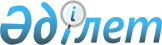 О Стратегическом плане Министерства юстиции Республики Казахстан на 2009-2011 годыПостановление Правительства Республики Казахстан от 23 декабря 2008 года № 1202.
      В соответствии со статьей 62 Бюджетного кодекса Республики Казахстан от 4 декабря 2008 года Правительство Республики Казахстан ПОСТАНОВЛЯЕТ: 
      1. Утвердить прилагаемый Стратегический план Министерства юстиции Республики Казахстан на 2009-2011 годы. 
      2. Настоящее постановление вводится в действие с 1 января 2009 года и подлежит официальному опубликованию.  Стратегический план
Министерства юстиции Республики Казахстан
на 2009-2011 годы
Раздел 1. Миссия и Видение
      Миссия: Модернизация и обеспечение правовой инфраструктуры для решения задач в повышении конкурентоспособности государства. 
      Видение: Развитое гражданское общество, обеспеченное эффективной правовой защитой, а также государственными и юридическими услугами в соответствии со стандартами и принципами правового государства.  Раздел 2. Анализ текущей ситуации
      1. Повышение качества государственных и юридических услуг, предоставляемых органами юстиции в соответствии с законодательством, повышение правовой культуры граждан. 
      Одним из показателей деятельности любого органа является качество предоставляемых услуг, которое требует постоянного повышения. Необходимо отметить, что система государственного управления и качество государственных услуг в недостаточной степени прозрачна. 
      По результатам опроса потребителей проведенного Исследовательским Центром САНДЖ, отмечается, что удовлетворенность качеством государственных услуг из года в год растет. За последние 4 года доля потребителей удовлетворенных качеством услуг выросло в два раза (в 2003 - 28 %, в 2007 - 53 %). 
      Вместе с тем, указанные данные свидетельствуют все еще о неудовлетворенности почти половины населения качеством государственных услуг, что требует принятия мер по улучшению этих показателей. 
      Для улучшения качества и доступности услуг, Министерством планируется поэтапное увеличение перечня оказываемых услуг через ЦОНы. Одновременно будет увеличено количество ЦОНов и внедрена система электронного обслуживания населения. С целью создания эффективных механизмов и методов контроля за качеством оказываемых услуг будут внедрены стандарты и регламенты оказания услуг. 
      Имеется ряд недостатков, связанных с отсутствием эффективного механизма оплаты труда адвокатов, предоставляющих юридическую помощь бесплатно. Поэтому цель Министерства заключается в оптимизации процессов оказания услуг, обеспечении их открытости и доступности, а также в обеспечении реализации прав граждан на получение квалифицированной юридической помощи. 
      Для достижения поставленной цели Стратегическим планом определено дальнейшее совершенствование законодательства в области адвокатуры и нотариата. 
      Состояние правовой культуры государства является одним из показателей его правовой системы. Повышение правовой культуры, развитие правового сознания населения являются важными критериями формирования гражданского общества, которые способствуют построению независимого, демократического и правового государства. 
      Необходимы совместные усилия государства и общества, средств массовой информации. В целях дальнейшего повышения уровня правового сознания и правовой культуры граждан Республики Казахстан Стратегический план предусматривает ряд мероприятий в этом направлении. 
      2. Совершенствование законодательства, качественная нормотворческая деятельность и правовое обеспечение международного сотрудничества. 
      Ключевым инструментом реализации государственной политики является нормотворческая деятельность. Основной задачей в сфере законотворчества является качество разрабатываемых законопроектов. При этом это зависит не только от юридической проработанности правоотношений, но и от проработанности социальной, экономической, финансовой составляющей решения вопроса, изучения статистических данных, анализа правоприменительной практики, применения положительного международного опыта и так далее. 
      В этой связи повышение качества нормотворческой деятельности определено стратегическим направлением. Для повышения качества в Стратегическом плане предусмотрено проведение систематизации действующего законодательства, консультационных и экспертных работ. Министерством будут повышены требования к юридической проработанности разработанных актов, а также своевременному исполнению Плана законопроектных работ. 
      Идеи, заложенные в Законе Республики Казахстан от 21 мая 2007 года "О внесении изменений и дополнений в Конституцию Республики Казахстан", ознаменовали собой новый этап правового развития Казахстана, что требует выработки концептуального подхода по разработке новой Государственной программы правового развития. 
      В этой связи, Стратегическим планом Министерства юстиции предусмотрена разработка нового программного документа правовой политики. 
      3. Приближение уголовно-исполнительной системы к международным стандартам. 
      Приближение уголовно-исполнительной системы к международным стандартам определены следующим стратегическим направлением Министерства, поскольку в данных сферах все еще остаются неразрешенные проблемы, негативно влияющие на ее эффективность. 
      Несмотря на определенные успехи, достигнутые Республикой Казахстан в сфере реализации уголовно-исполнительной политики, все еще остаются неразрешенные проблемы, негативно влияющие на ее эффективность. 
      Большинство зданий и сооружений учреждений УИС, построенных в начале-середине прошлого века, а отдельные - в 18 и 19 веках, находятся в ветхом, зачастую аварийном состоянии, не отвечают санитарным, техническим требованиям, а также требованиям международных стандартов. 
      В неудовлетворительном состоянии находятся инженерные и технические средства охраны, в этой связи не обеспечивается надлежащая безопасность объектов УИС. 
      Отмечается слабая организация воспитательной работы, обусловленная недостаточно разработанными механизмами индивидуально-воспитательного воздействия. 
      В целях повышения эффективности деятельности УИС Стратегическим планом предусмотрен ряд мероприятий, направленных на улучшение условий содержания осужденных, а также организация для них общеобразовательного и профессионального обучения. 
      Кроме того, предусмотрены мероприятия, направленные на социальную адаптацию и ресоциализацию лица, полностью или частично отбывшего наказание, в гражданское общество. 
      4. Приближение судебно-экспертной системы к международным стандартам. 
      Проблемы, касательно материально-технического и кадрового обеспечения имеются и в органах судебной экспертизы. 
      К примеру, укомплектование подразделений ЦСЭ осуществлено не более чем на 50 % от существующей потребности. За 10 лет работы количество выполненных экспертиз увеличилось в 4,7 раза, хотя численность экспертов осталась на прежнем уровне. Количество нарушений процессуальных сроков производства исследований в настоящее время составляет не более 10 %. 
      Для развития ЦСЭ до состояния, не уступающего уровню передовых зарубежных судебно-экспертных учреждений необходимо расширение взаимодействия с международными учреждениями. Достижение международного признания результатов судебно-экспертных исследований, проведенных в лабораториях ЦСЭ, осуществимо только с получения международной аккредитации по ИСО/МЭК 17025 "Общие требования к компетентности испытательных и калибровочных лабораторий". 
      Повышение эффективности судебно-экспертной деятельности будет достигнуто путем усиления кадрового потенциала, развития международного сотрудничества, уменьшения количества нарушений процессуальных сроков производства исследований, а также укрепления материально-технической базы судебной экспертизы. 
      5. Приведение деятельности по обеспечению охраны прав интеллектуальной собственности в соответствии со стандартами Всемирной торговой организации. 
      Как известно, незаконное использование объектов интеллектуальной собственности негативно влияет на ее развитие, поэтому необходимо дальнейшее повышение уровня охраны прав интеллектуальной собственности. По данным Всемирного экономического форума Республика Казахстан в 2008 году по показателям защиты авторских прав находится на 75 месте. В целях улучшения показателей планируется продвижение в 2009 году на 73 место, в 2010 году - 71 место, в 2011 году - 69 место, в сфере защиты прав промышленной собственности в 2008 году - 72 место, в 2009 году - 72, в 2010 году - 71, в 2011 году - 70 место. 
      При этом в отчете Глобального индекса конкурентоспособности, опубликованном в 2007 году, данной организацией приводятся цифры о том, что показатель "Количество патентов полученных в год на миллион населения" составил 0,1 (2006 год). Однако по данным Комитета по правам интеллектуальной собственности Министерства этот показатель равен 274,4 (2006 год) охранных документов. Указанные расхождения в статистических показателях свидетельствуют о необходимости сотрудничества с международными организациями, производящими сбор по указанным показателям, для получения наиболее достоверной картины в исследуемой сфере. 
      С целью формирования в Казахстане благоприятных условий для развития отношений в области интеллектуальной собственности, мероприятия, предусмотренные Стратегическим планом министерства, направлены на повышение эффективности мер по борьбе с контрафактной продукцией, увеличение праворазъяснительной работы, совершенствование законодательства в данной сфере, сотрудничество с международными организациями, а также активизация взаимодействия с правоохранительными органами. 
      6. Обеспечение свободы вероисповедания и совершенствование взаимодействия государственных органов с религиозными объединениями. 
      Стабильность религиозной ситуации и сохранение гражданского мира во многом зависят от сохранения межконфессионального согласия. Возникновение новых явлений и проблем в государственно-конфессиональной сфере указывают на необходимость совершенствования действующего законодательства по целому ряду вопросов в данном направлении. 
      Стратегический план Министерства предусматривает расширение комплекса организационно-правовых и информационно-пропагандистских мер, направленных на гармонизацию межконфессиональных отношений, профилактику проявлений религиозного экстремизма. 
      Также планируется увеличение количества исследований и анализа религиозных ситуаций, консультационных и аналитических записок, социологических исследований, направленных на выработку практических рекомендаций.  Раздел 3. Стратегические направления, цели, задачи и
показатели результатов деятельности Министерства юстиции
Республики Казахстан на 2009-2011 годы
      Сноска. Раздел 3 с изменениями, внесенными постановлением Правительства РК от 06.05.2009 № 643 . 
       1. Повышение качества государственных и юридических услуг, предоставляемых органами юстиции в соответствии с законодательством, повышение правовой культуры граждан. 
      2. Совершенствование законодательства, качественная нормотворческая деятельность и правовое обеспечение международного сотрудничества. 
      3. Приближение уголовно-исполнительной системы к международным стандартам. 
      4. Приближение судебно-экспертной системы к международным стандартам. 
      5. Приведение деятельности по обеспечению охраны прав интеллектуальной собственности в соответствии со стандартами Всемирной торговой организации. 
      6. Обеспечение свободы вероисповедания и совершенствование взаимодействия государственных органов с религиозными объединениями.    Межсекторальное взаимодействие   Соответствие стратегических направлений и целей
Министерства юстиции Республики Казахстан
стратегическим целям государства Раздел 4. Функциональные возможности
Министерства юстиции и возможные риски
      В целях совершенствования деятельности Министерства будет: 
      1) новая организационная структура Министерства, с четким разделением функции и ответственности между структурными подразделениями и ведомствами, областной единый департамент юстиции, где будут объединены все подразделения Министерства и его ведомства; 
      2) в соответствии с едиными установленными правилами, Министерством введена рейтинговая система оценки деятельности структурных подразделений, ведомств и территориальных органов юстиции; 
      3) повышен профессиональный уровень работников во всех сферах деятельности Министерства (подготовка, переподготовка и повышение квалификации), созданы благоприятные условия труда, способствующие дальнейшему совершенствованию эффективности деятельности каждого работника; 
      4) проведена работа по анализу направлений деятельности органов юстиции для дальнейшего совершенствования и улучшения их качества; 
      5) развитие международного сотрудничества в области правового обеспечения. 
      Риски, которые могут повлиять на достижение целей Министерства юстиции за счет внешних факторов: 
      1) несвоевременное принятие решений и соответствующих нормативных правовых актов государственными органами, необходимых для эффективного функционирования системы Министерства юстиции в новых условиях; 
      2) отток квалифицированных специалистов Министерства в организации с более привлекательными условиями (высокая заработная плата, благоприятные условия труда, нормированный рабочий график и т.д.); 
      3) коррумпированность должностных лиц Министерства, а также иных государственных органов, способных препятствовать нормальному функционированию деятельности Министерства; 
      4) сбой компьютерной системы, потеря базы данных.  Раздел 5. Нормативные правовые акты
      1. Закон Республики Казахстан от 14 июля 1997 года "О нотариате". 
      2. Закон Республики Казахстан от 5 декабря 1997 года "Об адвокатуре". 
      3. Закон Республики Казахстан от 18 марта 2002 года "Об органах юстиции". 
      4. Указ Президента Республики Казахстан от 4 декабря 2001 года № 735 "О дальнейших мерах по реализации Стратегии развития Казахстана до 2030 года".
      5. Указ Президента Республики Казахстан от 20 сентября 2002 года № 949 "О Концепции по правовой политике Республике Казахстан". 
      6. Постановление Правительства Республики Казахстан от 23 декабря 2006 года № 1243 "Об утверждении Программы развития патентной системы Республики Казахстан на 2007-2011 годы".
      7. Постановление Правительства Республики Казахстан от 6 августа 2007 года № 673 "Об утверждении Программы дальнейшего развития уголовно-исполнительной системы Республики Казахстан на 2007-2009 годы". 
      8. Постановление Правительства Республики Казахстан от 5 декабря 2007 года № 1185 "Об утверждении Программы по обеспечению свободы вероисповедания и совершенствованию государственно-конфессиональных отношений в Республике Казахстан на 2007-2009 годы". 
      9. Постановление Правительства Республики Казахстан от 26 декабря 2007 года № 1297 "О Концепции по внедрению системы государственного планирования, ориентированного на результаты".   Раздел 6. Бюджетные программы
      Сноска. Раздел 6 в редакции постановления Правительства РК от 06.05.2009 № 643; с изменениями, внесенными постановлением Правительства РК от 10.12.2009 № 2060.

   Свод бюджетных расходов
      Сноска. Свод бюджетных расходов с изменениями, внесенными постановлением Правительства РК от 10.12.2009 № 2060.   Распределение расходов по стратегическим направлениям, 
целям, задачам и бюджетным программам
      Сноска. Распределение расходов с изменениями, внесенными постановлением Правительства РК от 10.12.2009 № 2060.
					© 2012. РГП на ПХВ «Институт законодательства и правовой информации Республики Казахстан» Министерства юстиции Республики Казахстан
				
Премьер-Министр
Республики Казахстан
К. МасимовУтвержден
постановлением Правительства
Республики Казахстан
от 23 декабря 2008 года № 1202 
Наименование 
Ед. 
изм. 
Отчетный 
период 
Отчетный 
период 
Плановый период 
Плановый период 
Плановый период 
Наименование 
Ед. 
изм. 
2007 
год 
(отчет) 
2008 
год 
(план) 
2009 
год 
2010 
год 
2011 
год 
Стратегическое направление 1. Повышение качества государственных и 
юридических услуг, предоставляемых органами юстиции в соответствии с 
законодательством, повышение правовой культуры граждан. 
Стратегическое направление 1. Повышение качества государственных и 
юридических услуг, предоставляемых органами юстиции в соответствии с 
законодательством, повышение правовой культуры граждан. 
Стратегическое направление 1. Повышение качества государственных и 
юридических услуг, предоставляемых органами юстиции в соответствии с 
законодательством, повышение правовой культуры граждан. 
Стратегическое направление 1. Повышение качества государственных и 
юридических услуг, предоставляемых органами юстиции в соответствии с 
законодательством, повышение правовой культуры граждан. 
Стратегическое направление 1. Повышение качества государственных и 
юридических услуг, предоставляемых органами юстиции в соответствии с 
законодательством, повышение правовой культуры граждан. 
Стратегическое направление 1. Повышение качества государственных и 
юридических услуг, предоставляемых органами юстиции в соответствии с 
законодательством, повышение правовой культуры граждан. 
Стратегическое направление 1. Повышение качества государственных и 
юридических услуг, предоставляемых органами юстиции в соответствии с 
законодательством, повышение правовой культуры граждан. 
Цель 1: 
Целевой индикатор: 
Целевой индикатор: 
Целевой индикатор: 
Целевой индикатор: 
Целевой индикатор: 
Целевой индикатор: 
Оптимизация процессов оказания 
государственных услуг, 
обеспечение их открытости и 
доступности. 
Удовлетворенность потребителей 
качеством и доступностью оказываемых 
услуг органами юстиции к 2009 г. 
должен быть не ниже 60 %, 2010 г. - 
70 % и к 2011 г. - 80 %. 
Удовлетворенность потребителей 
качеством и доступностью оказываемых 
услуг органами юстиции к 2009 г. 
должен быть не ниже 60 %, 2010 г. - 
70 % и к 2011 г. - 80 %. 
Удовлетворенность потребителей 
качеством и доступностью оказываемых 
услуг органами юстиции к 2009 г. 
должен быть не ниже 60 %, 2010 г. - 
70 % и к 2011 г. - 80 %. 
Удовлетворенность потребителей 
качеством и доступностью оказываемых 
услуг органами юстиции к 2009 г. 
должен быть не ниже 60 %, 2010 г. - 
70 % и к 2011 г. - 80 %. 
Удовлетворенность потребителей 
качеством и доступностью оказываемых 
услуг органами юстиции к 2009 г. 
должен быть не ниже 60 %, 2010 г. - 
70 % и к 2011 г. - 80 %. 
Удовлетворенность потребителей 
качеством и доступностью оказываемых 
услуг органами юстиции к 2009 г. 
должен быть не ниже 60 %, 2010 г. - 
70 % и к 2011 г. - 80 %. 
Задачи: 
Показатели: 
Показатели: 
Показатели: 
Показатели: 
Показатели: 
Показатели: 
1) устранение административных 
барьеров в оказании 
государственных услуг путем 
внедрения стандартов оказания 
государственных услуг и 
предоставления их через ЦОНы; 
1) исполнение принятых стандартов и 
регламентов 
1) исполнение принятых стандартов и 
регламентов 
1) исполнение принятых стандартов и 
регламентов 
1) исполнение принятых стандартов и 
регламентов 
1) исполнение принятых стандартов и 
регламентов 
1) исполнение принятых стандартов и 
регламентов 
1) устранение административных 
барьеров в оказании 
государственных услуг путем 
внедрения стандартов оказания 
государственных услуг и 
предоставления их через ЦОНы; 
Ед. 
изм. 
2007 
2008 
2009 
2010 
2011 
1) устранение административных 
барьеров в оказании 
государственных услуг путем 
внедрения стандартов оказания 
государственных услуг и 
предоставления их через ЦОНы; 
% 
0 
60 
65 
70 
80 
2) оптимизация государственных 
услуг путем разработки и 
внедрения регламентов оказания 
государственных услуг; 
2) увеличение перечня оказываемых 
услуг через ЦОН 
2) увеличение перечня оказываемых 
услуг через ЦОН 
2) увеличение перечня оказываемых 
услуг через ЦОН 
2) увеличение перечня оказываемых 
услуг через ЦОН 
2) увеличение перечня оказываемых 
услуг через ЦОН 
2) увеличение перечня оказываемых 
услуг через ЦОН 
2) оптимизация государственных 
услуг путем разработки и 
внедрения регламентов оказания 
государственных услуг; 
Ед. 
изм. 
2007 
2008 
2009 
2010 
2011 
2) оптимизация государственных 
услуг путем разработки и 
внедрения регламентов оказания 
государственных услуг; 
ед 
25 
57 
66 
70 
75 
3) усиление кадрового потенциала 
путем переподготовки и 
повышения их квалификации; 
3) переподготовка и повышение 
квалификации сотрудников 
непосредственно оказывающих услуги 
органов юстиции 
3) переподготовка и повышение 
квалификации сотрудников 
непосредственно оказывающих услуги 
органов юстиции 
3) переподготовка и повышение 
квалификации сотрудников 
непосредственно оказывающих услуги 
органов юстиции 
3) переподготовка и повышение 
квалификации сотрудников 
непосредственно оказывающих услуги 
органов юстиции 
3) переподготовка и повышение 
квалификации сотрудников 
непосредственно оказывающих услуги 
органов юстиции 
3) переподготовка и повышение 
квалификации сотрудников 
непосредственно оказывающих услуги 
органов юстиции 
3) усиление кадрового потенциала 
путем переподготовки и 
повышения их квалификации; 
Ед. 
изм. 
2007 
2008 
2009 
2010 
2011 
3) усиление кадрового потенциала 
путем переподготовки и 
повышения их квалификации; 
% 
50 
60 
70 
80 
4) создание эффективных 
механизмов и методов контроля 
за качеством оказываемых услуг 
органов юстиции; 
4) охват системы электронного 
контроля оказываемых органами 
юстиции услуг 
4) охват системы электронного 
контроля оказываемых органами 
юстиции услуг 
4) охват системы электронного 
контроля оказываемых органами 
юстиции услуг 
4) охват системы электронного 
контроля оказываемых органами 
юстиции услуг 
4) охват системы электронного 
контроля оказываемых органами 
юстиции услуг 
4) охват системы электронного 
контроля оказываемых органами 
юстиции услуг 
4) создание эффективных 
механизмов и методов контроля 
за качеством оказываемых услуг 
органов юстиции; 
Ед. 
изм. 
2007 
2008 
2009 
2010 
2011 
4) создание эффективных 
механизмов и методов контроля 
за качеством оказываемых услуг 
органов юстиции; 
% 
0 
50 
60 
70 
80 
4) создание эффективных 
механизмов и методов контроля 
за качеством оказываемых услуг 
органов юстиции; 
уменьшение времени ожидания в 
очереди на получение государственной 
услуги (максимальный промежуток 
времени ожидания в очереди в ЦОН) 
уменьшение времени ожидания в 
очереди на получение государственной 
услуги (максимальный промежуток 
времени ожидания в очереди в ЦОН) 
уменьшение времени ожидания в 
очереди на получение государственной 
услуги (максимальный промежуток 
времени ожидания в очереди в ЦОН) 
уменьшение времени ожидания в 
очереди на получение государственной 
услуги (максимальный промежуток 
времени ожидания в очереди в ЦОН) 
уменьшение времени ожидания в 
очереди на получение государственной 
услуги (максимальный промежуток 
времени ожидания в очереди в ЦОН) 
уменьшение времени ожидания в 
очереди на получение государственной 
услуги (максимальный промежуток 
времени ожидания в очереди в ЦОН) 
4) создание эффективных 
механизмов и методов контроля 
за качеством оказываемых услуг 
органов юстиции; 
Ед. 
изм. 
2007 
2008 
2009 
2010 
2011 
4) создание эффективных 
механизмов и методов контроля 
за качеством оказываемых услуг 
органов юстиции; 
мин 
40 
35 
30 
20 
5) улучшение или недопущение 
ухудшения позиций Казахстан в 
рейтинге ГИК ВЭФ по индикаторам 
"Количество процедур необходимых 
для начала бизнеса", "Время 
необходимое для начала бизнеса", 
"Право на собственность"; 
5) предполагаемая позиция в рейтинге 
ГИК ВЭФ по индикатору "Количество 
процедур необходимых для начала 
бизнеса" 
5) предполагаемая позиция в рейтинге 
ГИК ВЭФ по индикатору "Количество 
процедур необходимых для начала 
бизнеса" 
5) предполагаемая позиция в рейтинге 
ГИК ВЭФ по индикатору "Количество 
процедур необходимых для начала 
бизнеса" 
5) предполагаемая позиция в рейтинге 
ГИК ВЭФ по индикатору "Количество 
процедур необходимых для начала 
бизнеса" 
5) предполагаемая позиция в рейтинге 
ГИК ВЭФ по индикатору "Количество 
процедур необходимых для начала 
бизнеса" 
5) предполагаемая позиция в рейтинге 
ГИК ВЭФ по индикатору "Количество 
процедур необходимых для начала 
бизнеса" 
5) улучшение или недопущение 
ухудшения позиций Казахстан в 
рейтинге ГИК ВЭФ по индикаторам 
"Количество процедур необходимых 
для начала бизнеса", "Время 
необходимое для начала бизнеса", 
"Право на собственность"; 
Ед. 
изм. 
2007 
2008 
2009 
2010 
2011 
5) улучшение или недопущение 
ухудшения позиций Казахстан в 
рейтинге ГИК ВЭФ по индикаторам 
"Количество процедур необходимых 
для начала бизнеса", "Время 
необходимое для начала бизнеса", 
"Право на собственность"; 
место 
27 
44 
43 
42 
41 
5) улучшение или недопущение 
ухудшения позиций Казахстан в 
рейтинге ГИК ВЭФ по индикаторам 
"Количество процедур необходимых 
для начала бизнеса", "Время 
необходимое для начала бизнеса", 
"Право на собственность"; 
предполагаемая позиция в рейтинге 
ГИК ВЭФ по индикатору "Время 
необходимое для начала бизнеса" 
предполагаемая позиция в рейтинге 
ГИК ВЭФ по индикатору "Время 
необходимое для начала бизнеса" 
предполагаемая позиция в рейтинге 
ГИК ВЭФ по индикатору "Время 
необходимое для начала бизнеса" 
предполагаемая позиция в рейтинге 
ГИК ВЭФ по индикатору "Время 
необходимое для начала бизнеса" 
предполагаемая позиция в рейтинге 
ГИК ВЭФ по индикатору "Время 
необходимое для начала бизнеса" 
предполагаемая позиция в рейтинге 
ГИК ВЭФ по индикатору "Время 
необходимое для начала бизнеса" 
5) улучшение или недопущение 
ухудшения позиций Казахстан в 
рейтинге ГИК ВЭФ по индикаторам 
"Количество процедур необходимых 
для начала бизнеса", "Время 
необходимое для начала бизнеса", 
"Право на собственность"; 
Ед. 
изм. 
2007 
2008 
2009 
2010 
2011 
5) улучшение или недопущение 
ухудшения позиций Казахстан в 
рейтинге ГИК ВЭФ по индикаторам 
"Количество процедур необходимых 
для начала бизнеса", "Время 
необходимое для начала бизнеса", 
"Право на собственность"; 
место 
32 
44 
43 
42 
41 
5) улучшение или недопущение 
ухудшения позиций Казахстан в 
рейтинге ГИК ВЭФ по индикаторам 
"Количество процедур необходимых 
для начала бизнеса", "Время 
необходимое для начала бизнеса", 
"Право на собственность"; 
предполагаемая позиция в рейтинге 
ГИК ВЭФ по индикатору "Право на 
собственность" 
предполагаемая позиция в рейтинге 
ГИК ВЭФ по индикатору "Право на 
собственность" 
предполагаемая позиция в рейтинге 
ГИК ВЭФ по индикатору "Право на 
собственность" 
предполагаемая позиция в рейтинге 
ГИК ВЭФ по индикатору "Право на 
собственность" 
предполагаемая позиция в рейтинге 
ГИК ВЭФ по индикатору "Право на 
собственность" 
предполагаемая позиция в рейтинге 
ГИК ВЭФ по индикатору "Право на 
собственность" 
5) улучшение или недопущение 
ухудшения позиций Казахстан в 
рейтинге ГИК ВЭФ по индикаторам 
"Количество процедур необходимых 
для начала бизнеса", "Время 
необходимое для начала бизнеса", 
"Право на собственность"; 
Ед. 
изм. 
2007 
2008 
2009 
2010 
2011 
5) улучшение или недопущение 
ухудшения позиций Казахстан в 
рейтинге ГИК ВЭФ по индикаторам 
"Количество процедур необходимых 
для начала бизнеса", "Время 
необходимое для начала бизнеса", 
"Право на собственность"; 
место 
91 
95 
94 
93 
91 
6) улучшение или недопущение 
ухудшения позиций Казахстана в 
рейтинге "Doing Business" 
Всемирного Банка по индикаторам 
"Открытие предприятий" и 
"Регистрация собственности". 
6) предполагаемая позиция в рейтинге 
"Doing Business" по индикатору 
"Открытие предприятий" 
6) предполагаемая позиция в рейтинге 
"Doing Business" по индикатору 
"Открытие предприятий" 
6) предполагаемая позиция в рейтинге 
"Doing Business" по индикатору 
"Открытие предприятий" 
6) предполагаемая позиция в рейтинге 
"Doing Business" по индикатору 
"Открытие предприятий" 
6) предполагаемая позиция в рейтинге 
"Doing Business" по индикатору 
"Открытие предприятий" 
6) предполагаемая позиция в рейтинге 
"Doing Business" по индикатору 
"Открытие предприятий" 
6) улучшение или недопущение 
ухудшения позиций Казахстана в 
рейтинге "Doing Business" 
Всемирного Банка по индикаторам 
"Открытие предприятий" и 
"Регистрация собственности". 
Ед. 
изм. 
2007 
2008 
2009 
2010 
2011 
6) улучшение или недопущение 
ухудшения позиций Казахстана в 
рейтинге "Doing Business" 
Всемирного Банка по индикаторам 
"Открытие предприятий" и 
"Регистрация собственности". 
место 
78 
20 
20 
6) улучшение или недопущение 
ухудшения позиций Казахстана в 
рейтинге "Doing Business" 
Всемирного Банка по индикаторам 
"Открытие предприятий" и 
"Регистрация собственности". 
предполагаемая позиция в рейтинге 
"Doing Business" по индикатору 
"Регистрация собственности" 
предполагаемая позиция в рейтинге 
"Doing Business" по индикатору 
"Регистрация собственности" 
предполагаемая позиция в рейтинге 
"Doing Business" по индикатору 
"Регистрация собственности" 
предполагаемая позиция в рейтинге 
"Doing Business" по индикатору 
"Регистрация собственности" 
предполагаемая позиция в рейтинге 
"Doing Business" по индикатору 
"Регистрация собственности" 
предполагаемая позиция в рейтинге 
"Doing Business" по индикатору 
"Регистрация собственности" 
6) улучшение или недопущение 
ухудшения позиций Казахстана в 
рейтинге "Doing Business" 
Всемирного Банка по индикаторам 
"Открытие предприятий" и 
"Регистрация собственности". 
Ед. 
изм. 
2007 
2008 
2009 
2010 
2011 
6) улучшение или недопущение 
ухудшения позиций Казахстана в 
рейтинге "Doing Business" 
Всемирного Банка по индикаторам 
"Открытие предприятий" и 
"Регистрация собственности". 
место 
72 
77 
25 
20 
20 
Цель 2: 
Целевой индикатор: 
Целевой индикатор: 
Целевой индикатор: 
Целевой индикатор: 
Целевой индикатор: 
Целевой индикатор: 
Обеспечение реализации прав 
граждан на получение 
квалифицированной юридической 
помощи. 
Усовершенствованная нормативно- 
правовая база, регламентирующая 
вопросы нотариата и адвокатуры, 
обеспечивающая доступность получения 
гражданами бесплатных юридических 
услуг в предусмотренных 
законодательством случаях на 100 %. 
Усовершенствованная нормативно- 
правовая база, регламентирующая 
вопросы нотариата и адвокатуры, 
обеспечивающая доступность получения 
гражданами бесплатных юридических 
услуг в предусмотренных 
законодательством случаях на 100 %. 
Усовершенствованная нормативно- 
правовая база, регламентирующая 
вопросы нотариата и адвокатуры, 
обеспечивающая доступность получения 
гражданами бесплатных юридических 
услуг в предусмотренных 
законодательством случаях на 100 %. 
Усовершенствованная нормативно- 
правовая база, регламентирующая 
вопросы нотариата и адвокатуры, 
обеспечивающая доступность получения 
гражданами бесплатных юридических 
услуг в предусмотренных 
законодательством случаях на 100 %. 
Усовершенствованная нормативно- 
правовая база, регламентирующая 
вопросы нотариата и адвокатуры, 
обеспечивающая доступность получения 
гражданами бесплатных юридических 
услуг в предусмотренных 
законодательством случаях на 100 %. 
Усовершенствованная нормативно- 
правовая база, регламентирующая 
вопросы нотариата и адвокатуры, 
обеспечивающая доступность получения 
гражданами бесплатных юридических 
услуг в предусмотренных 
законодательством случаях на 100 %. 
Задачи: 
Показатели: 
Показатели: 
Показатели: 
Показатели: 
Показатели: 
Показатели: 
1) разработка НПА, 
предусматривающего получения 
социально незащищенными 
категориями граждан бесплатных 
нотариальных услуг; 
1) разработка НПА, регламентирующего 
вопросы нотариата 
1) разработка НПА, регламентирующего 
вопросы нотариата 
1) разработка НПА, регламентирующего 
вопросы нотариата 
1) разработка НПА, регламентирующего 
вопросы нотариата 
1) разработка НПА, регламентирующего 
вопросы нотариата 
1) разработка НПА, регламентирующего 
вопросы нотариата 
1) разработка НПА, 
предусматривающего получения 
социально незащищенными 
категориями граждан бесплатных 
нотариальных услуг; 
Ед. 
изм. 
2007 
2008 
2009 
2010 
2011 
1) разработка НПА, 
предусматривающего получения 
социально незащищенными 
категориями граждан бесплатных 
нотариальных услуг; 
НПА 
1 
2) разработка НПА, 
предусматривающего получения 
социально незащищенными 
категориями населения бесплатной 
юридической помощи, оказываемой 
адвокатами. 
2) разработка НПА, регламентирующего 
вопросы адвокатуры 
2) разработка НПА, регламентирующего 
вопросы адвокатуры 
2) разработка НПА, регламентирующего 
вопросы адвокатуры 
2) разработка НПА, регламентирующего 
вопросы адвокатуры 
2) разработка НПА, регламентирующего 
вопросы адвокатуры 
2) разработка НПА, регламентирующего 
вопросы адвокатуры 
2) разработка НПА, 
предусматривающего получения 
социально незащищенными 
категориями населения бесплатной 
юридической помощи, оказываемой 
адвокатами. 
Ед. 
изм. 
2007 
2008 
2009 
2010 
2011 
2) разработка НПА, 
предусматривающего получения 
социально незащищенными 
категориями населения бесплатной 
юридической помощи, оказываемой 
адвокатами. 
НПА 
1 
1 
1 
Цель 3: 
Целевой индикатор: 
Целевой индикатор: 
Целевой индикатор: 
Целевой индикатор: 
Целевой индикатор: 
Целевой индикатор: 
Повышение правовой культуры 
граждан страны путем увеличения 
количества мероприятий по 
правовой пропаганде. 
Увеличение праворазъяснительных 
мероприятий и выступлений в СМИ к 
2009 году на 5 %, 2010 году - 8 % и 
к 2011 году - 10 %. 
Увеличение праворазъяснительных 
мероприятий и выступлений в СМИ к 
2009 году на 5 %, 2010 году - 8 % и 
к 2011 году - 10 %. 
Увеличение праворазъяснительных 
мероприятий и выступлений в СМИ к 
2009 году на 5 %, 2010 году - 8 % и 
к 2011 году - 10 %. 
Увеличение праворазъяснительных 
мероприятий и выступлений в СМИ к 
2009 году на 5 %, 2010 году - 8 % и 
к 2011 году - 10 %. 
Увеличение праворазъяснительных 
мероприятий и выступлений в СМИ к 
2009 году на 5 %, 2010 году - 8 % и 
к 2011 году - 10 %. 
Увеличение праворазъяснительных 
мероприятий и выступлений в СМИ к 
2009 году на 5 %, 2010 году - 8 % и 
к 2011 году - 10 %. 
Задачи: 
Показатели: 
Показатели: 
Показатели: 
Показатели: 
Показатели: 
Показатели: 
1) увеличение охвата населения 
информационно-пропагандистской 
работой (мероприятиями) для 
повышения правовой грамотности 
граждан республики, в том числе 
формирование в обществе 
нетерпимого отношения к 
коррупции; 
1) выступление в СМИ и проведение 
праворазъяснительных мероприятий 
1) выступление в СМИ и проведение 
праворазъяснительных мероприятий 
1) выступление в СМИ и проведение 
праворазъяснительных мероприятий 
1) выступление в СМИ и проведение 
праворазъяснительных мероприятий 
1) выступление в СМИ и проведение 
праворазъяснительных мероприятий 
1) выступление в СМИ и проведение 
праворазъяснительных мероприятий 
1) увеличение охвата населения 
информационно-пропагандистской 
работой (мероприятиями) для 
повышения правовой грамотности 
граждан республики, в том числе 
формирование в обществе 
нетерпимого отношения к 
коррупции; 
Ед. 
изм. 
2007 
2008 
2009 
2010 
2011 
1) увеличение охвата населения 
информационно-пропагандистской 
работой (мероприятиями) для 
повышения правовой грамотности 
граждан республики, в том числе 
формирование в обществе 
нетерпимого отношения к 
коррупции; 
меро- 
прия- 
тие 
31306 
32000 
32200 
32500 
32600 
2) проведение комплексных 
научных исследований по 
актуальным проблемам повышения 
уровня правовой культуры. 
2) научные исследования по 
актуальным проблемам повышения 
уровня правовой культуры 
2) научные исследования по 
актуальным проблемам повышения 
уровня правовой культуры 
2) научные исследования по 
актуальным проблемам повышения 
уровня правовой культуры 
2) научные исследования по 
актуальным проблемам повышения 
уровня правовой культуры 
2) научные исследования по 
актуальным проблемам повышения 
уровня правовой культуры 
2) научные исследования по 
актуальным проблемам повышения 
уровня правовой культуры 
2) проведение комплексных 
научных исследований по 
актуальным проблемам повышения 
уровня правовой культуры. 
Ед. 
изм. 
2007 
2008 
2009 
2010 
2011 
2) проведение комплексных 
научных исследований по 
актуальным проблемам повышения 
уровня правовой культуры. 
меро- 
прия- 
тие 
1 
1 
1 
1 
Стратегическое направление 2. Совершенствование законодательства, 
качественная нормотворческая деятельность и правовое обеспечение 
международного сотрудничества. 
Стратегическое направление 2. Совершенствование законодательства, 
качественная нормотворческая деятельность и правовое обеспечение 
международного сотрудничества. 
Стратегическое направление 2. Совершенствование законодательства, 
качественная нормотворческая деятельность и правовое обеспечение 
международного сотрудничества. 
Стратегическое направление 2. Совершенствование законодательства, 
качественная нормотворческая деятельность и правовое обеспечение 
международного сотрудничества. 
Стратегическое направление 2. Совершенствование законодательства, 
качественная нормотворческая деятельность и правовое обеспечение 
международного сотрудничества. 
Стратегическое направление 2. Совершенствование законодательства, 
качественная нормотворческая деятельность и правовое обеспечение 
международного сотрудничества. 
Стратегическое направление 2. Совершенствование законодательства, 
качественная нормотворческая деятельность и правовое обеспечение 
международного сотрудничества. 
Цель: 
Целевой индикатор: 
Целевой индикатор: 
Целевой индикатор: 
Целевой индикатор: 
Целевой индикатор: 
Целевой индикатор: 
Повышение качества 
нормотворческой деятельности. 
С воевременное исполнение Плана 
законопроектных работ Правительства 
в 2009 году - 100 %, 2010 году - 
100 %, 2011 году - 100 %. 
С воевременное исполнение Плана 
законопроектных работ Правительства 
в 2009 году - 100 %, 2010 году - 
100 %, 2011 году - 100 %. 
С воевременное исполнение Плана 
законопроектных работ Правительства 
в 2009 году - 100 %, 2010 году - 
100 %, 2011 году - 100 %. 
С воевременное исполнение Плана 
законопроектных работ Правительства 
в 2009 году - 100 %, 2010 году - 
100 %, 2011 году - 100 %. 
С воевременное исполнение Плана 
законопроектных работ Правительства 
в 2009 году - 100 %, 2010 году - 
100 %, 2011 году - 100 %. 
С воевременное исполнение Плана 
законопроектных работ Правительства 
в 2009 году - 100 %, 2010 году - 
100 %, 2011 году - 100 %. 
Задачи: 
Показатели: 
Показатели: 
Показатели: 
Показатели: 
Показатели: 
Показатели: 
1) проведение юридической 
экспертизы проектов нормативных 
правовых актов на соответствие 
Конституции и другим 
законодательным актам, в том 
числе проведение 
антикоррупционной экспертизы; 
1) количество постановлений 
Конституционного Совета на НПА в 
части их несоответствия Конституции 
1) количество постановлений 
Конституционного Совета на НПА в 
части их несоответствия Конституции 
1) количество постановлений 
Конституционного Совета на НПА в 
части их несоответствия Конституции 
1) количество постановлений 
Конституционного Совета на НПА в 
части их несоответствия Конституции 
1) количество постановлений 
Конституционного Совета на НПА в 
части их несоответствия Конституции 
1) количество постановлений 
Конституционного Совета на НПА в 
части их несоответствия Конституции 
1) проведение юридической 
экспертизы проектов нормативных 
правовых актов на соответствие 
Конституции и другим 
законодательным актам, в том 
числе проведение 
антикоррупционной экспертизы; 
Ед. 
изм. 
2007 
2008 
2009 
2010 
2011 
1) проведение юридической 
экспертизы проектов нормативных 
правовых актов на соответствие 
Конституции и другим 
законодательным актам, в том 
числе проведение 
антикоррупционной экспертизы; 
к-во 
3 
2 
0 
0 
0 
2) инициирование вопроса о 
внедрении практики анализа учета 
последствий принятия законов, 
в т.ч. применяемой в странах 
ОЭСР (Анализ регуляторного 
воздействия); 
2) разработка акта, 
регламентирующего вопросы применения 
Анализа регуляторного воздействия 
2) разработка акта, 
регламентирующего вопросы применения 
Анализа регуляторного воздействия 
2) разработка акта, 
регламентирующего вопросы применения 
Анализа регуляторного воздействия 
2) разработка акта, 
регламентирующего вопросы применения 
Анализа регуляторного воздействия 
2) разработка акта, 
регламентирующего вопросы применения 
Анализа регуляторного воздействия 
2) разработка акта, 
регламентирующего вопросы применения 
Анализа регуляторного воздействия 
2) инициирование вопроса о 
внедрении практики анализа учета 
последствий принятия законов, 
в т.ч. применяемой в странах 
ОЭСР (Анализ регуляторного 
воздействия); 
Ед. 
изм. 
2007 
2008 
2009 
2010 
2011 
2) инициирование вопроса о 
внедрении практики анализа учета 
последствий принятия законов, 
в т.ч. применяемой в странах 
ОЭСР (Анализ регуляторного 
воздействия); 
к-во 
1 
3) разработка нормативных 
правовых актов с позиции 
юридической проработанности; 
3) количество отклонений Парламентом 
Республики Казахстан проектов 
законодательных актов в части их 
юридической проработанности 
3) количество отклонений Парламентом 
Республики Казахстан проектов 
законодательных актов в части их 
юридической проработанности 
3) количество отклонений Парламентом 
Республики Казахстан проектов 
законодательных актов в части их 
юридической проработанности 
3) количество отклонений Парламентом 
Республики Казахстан проектов 
законодательных актов в части их 
юридической проработанности 
3) количество отклонений Парламентом 
Республики Казахстан проектов 
законодательных актов в части их 
юридической проработанности 
3) количество отклонений Парламентом 
Республики Казахстан проектов 
законодательных актов в части их 
юридической проработанности 
3) разработка нормативных 
правовых актов с позиции 
юридической проработанности; 
Ед. 
изм. 
2007 
2008 
2009 
2010 
2011 
3) разработка нормативных 
правовых актов с позиции 
юридической проработанности; 
к-во 
2 
0 
0 
0 
0 
4) обеспечение доступности 
законодательства и удобства 
пользования им; 
4) Эталонный контрольный банк НПА РК 
в электронном виде 
4) Эталонный контрольный банк НПА РК 
в электронном виде 
4) Эталонный контрольный банк НПА РК 
в электронном виде 
4) Эталонный контрольный банк НПА РК 
в электронном виде 
4) Эталонный контрольный банк НПА РК 
в электронном виде 
4) Эталонный контрольный банк НПА РК 
в электронном виде 
4) обеспечение доступности 
законодательства и удобства 
пользования им; 
Ед. 
изм. 
2007 
2008 
2009 
2010 
2011 
4) обеспечение доступности 
законодательства и удобства 
пользования им; 
% 
0 
0 
0 
0 
100 
5) разработка проекта 
программного документа правовой 
политики. 
5) разработка программного документа 
правовой политики 
5) разработка программного документа 
правовой политики 
5) разработка программного документа 
правовой политики 
5) разработка программного документа 
правовой политики 
5) разработка программного документа 
правовой политики 
5) разработка программного документа 
правовой политики 
5) разработка проекта 
программного документа правовой 
политики. 
Ед. 
изм. 
2007 
2008 
2009 
2010 
2011 
5) разработка проекта 
программного документа правовой 
политики. 
проект 
1 
Стратегическое направление 3. Приближение уголовно-исполнительной 
системы к международным стандартам. 
Стратегическое направление 3. Приближение уголовно-исполнительной 
системы к международным стандартам. 
Стратегическое направление 3. Приближение уголовно-исполнительной 
системы к международным стандартам. 
Стратегическое направление 3. Приближение уголовно-исполнительной 
системы к международным стандартам. 
Стратегическое направление 3. Приближение уголовно-исполнительной 
системы к международным стандартам. 
Стратегическое направление 3. Приближение уголовно-исполнительной 
системы к международным стандартам. 
Стратегическое направление 3. Приближение уголовно-исполнительной 
системы к международным стандартам. 
Цель: 
Целевой индикатор: 
Целевой индикатор: 
Целевой индикатор: 
Целевой индикатор: 
Целевой индикатор: 
Целевой индикатор: 
Повышение эффективности 
деятельности уголовно- 
исполнительной системы и 
приближение ее к международным 
стандартам, социальная адаптация 
и ресоциализация лица, полностью 
или частично отбывшего 
наказание, в гражданское 
общество. 
Снижение количества правонарушений и 
умышленных преступлений, не 
связанных с правовым воздействием 
администрации учреждений в расчете 
на 1000 человек в 2009 году на 6 %, 
2010 году - 6 % и 2011 году - 5 %. 
Снижение количества правонарушений и 
умышленных преступлений, не 
связанных с правовым воздействием 
администрации учреждений в расчете 
на 1000 человек в 2009 году на 6 %, 
2010 году - 6 % и 2011 году - 5 %. 
Снижение количества правонарушений и 
умышленных преступлений, не 
связанных с правовым воздействием 
администрации учреждений в расчете 
на 1000 человек в 2009 году на 6 %, 
2010 году - 6 % и 2011 году - 5 %. 
Снижение количества правонарушений и 
умышленных преступлений, не 
связанных с правовым воздействием 
администрации учреждений в расчете 
на 1000 человек в 2009 году на 6 %, 
2010 году - 6 % и 2011 году - 5 %. 
Снижение количества правонарушений и 
умышленных преступлений, не 
связанных с правовым воздействием 
администрации учреждений в расчете 
на 1000 человек в 2009 году на 6 %, 
2010 году - 6 % и 2011 году - 5 %. 
Снижение количества правонарушений и 
умышленных преступлений, не 
связанных с правовым воздействием 
администрации учреждений в расчете 
на 1000 человек в 2009 году на 6 %, 
2010 году - 6 % и 2011 году - 5 %. 
Задачи: 
Показатели: 
Показатели: 
Показатели: 
Показатели: 
Показатели: 
Показатели: 
1) переход к покамерному 
содержанию осужденных в местах 
лишения свободы путем 
строительства новых и 
капитального ремонта действующих 
учреждений УИС; 
1) количество строящихся и 
реконструируемых объектов УИС 
(продолжающихся/завершаемых) 
1) количество строящихся и 
реконструируемых объектов УИС 
(продолжающихся/завершаемых) 
1) количество строящихся и 
реконструируемых объектов УИС 
(продолжающихся/завершаемых) 
1) количество строящихся и 
реконструируемых объектов УИС 
(продолжающихся/завершаемых) 
1) количество строящихся и 
реконструируемых объектов УИС 
(продолжающихся/завершаемых) 
1) количество строящихся и 
реконструируемых объектов УИС 
(продолжающихся/завершаемых) 
1) переход к покамерному 
содержанию осужденных в местах 
лишения свободы путем 
строительства новых и 
капитального ремонта действующих 
учреждений УИС; 
Ед. 
изм. 
2007 
2008 
2009 
2010 
2011 
1) переход к покамерному 
содержанию осужденных в местах 
лишения свободы путем 
строительства новых и 
капитального ремонта действующих 
учреждений УИС; 
объек- 
ты УИС 
5/0 
4/2 
0/3 
0/0 
0/0 
2) обеспечение безопасности 
осужденных, персонала и иных 
лиц, находящихся на территории 
ИУ УИС; 
2) оснащение ИУ современными 
системами охраны 
2) оснащение ИУ современными 
системами охраны 
2) оснащение ИУ современными 
системами охраны 
2) оснащение ИУ современными 
системами охраны 
2) оснащение ИУ современными 
системами охраны 
2) оснащение ИУ современными 
системами охраны 
2) обеспечение безопасности 
осужденных, персонала и иных 
лиц, находящихся на территории 
ИУ УИС; 
Ед. 
изм. 
2007 
2008 
2009 
2010 
2011 
2) обеспечение безопасности 
осужденных, персонала и иных 
лиц, находящихся на территории 
ИУ УИС; 
в % к 
общему 
числу 
закры- 
тых 
учреж- 
дений 
0 
3,5 
16 
26,8 
26,8 
3) создание эффективной системы 
воспитательного воздействия на 
осужденных, включающей в себя 
психолого-педагогическое 
воздействие; 
3) увеличение количества 
психокоррекционных и 
психопрофилактических мероприятий 
3) увеличение количества 
психокоррекционных и 
психопрофилактических мероприятий 
3) увеличение количества 
психокоррекционных и 
психопрофилактических мероприятий 
3) увеличение количества 
психокоррекционных и 
психопрофилактических мероприятий 
3) увеличение количества 
психокоррекционных и 
психопрофилактических мероприятий 
3) увеличение количества 
психокоррекционных и 
психопрофилактических мероприятий 
3) создание эффективной системы 
воспитательного воздействия на 
осужденных, включающей в себя 
психолого-педагогическое 
воздействие; 
Ед. 
изм. 
2007 
2008 
2009 
2010 
2011 
3) создание эффективной системы 
воспитательного воздействия на 
осужденных, включающей в себя 
психолого-педагогическое 
воздействие; 
% 
4023 
меро- 
приятия 
2 
3 
4 
4 
4) осуществление 
профессионального обучения лиц, 
содержащихся в местах лишения 
свободы; 
4) открытие в исправительных новых 
профессиональных школ учреждениях 
4) открытие в исправительных новых 
профессиональных школ учреждениях 
4) открытие в исправительных новых 
профессиональных школ учреждениях 
4) открытие в исправительных новых 
профессиональных школ учреждениях 
4) открытие в исправительных новых 
профессиональных школ учреждениях 
4) открытие в исправительных новых 
профессиональных школ учреждениях 
4) осуществление 
профессионального обучения лиц, 
содержащихся в местах лишения 
свободы; 
Ед. 
изм. 
2007 
2008 
2009 
2010 
2011 
4) осуществление 
профессионального обучения лиц, 
содержащихся в местах лишения 
свободы; 
кол-во 
школ 
39 школ 
5 
5 
5 
5 
5) создание дополнительных 
рабочих мест для осужденных на 
предприятиях ИУ путем внедрения 
новых видов производств; 
5) увеличение количества работающих 
осужденных на 2000 человек 
5) увеличение количества работающих 
осужденных на 2000 человек 
5) увеличение количества работающих 
осужденных на 2000 человек 
5) увеличение количества работающих 
осужденных на 2000 человек 
5) увеличение количества работающих 
осужденных на 2000 человек 
5) увеличение количества работающих 
осужденных на 2000 человек 
5) создание дополнительных 
рабочих мест для осужденных на 
предприятиях ИУ путем внедрения 
новых видов производств; 
Ед. 
изм. 
2007 
2008 
2009 
2010 
2011 
5) создание дополнительных 
рабочих мест для осужденных на 
предприятиях ИУ путем внедрения 
новых видов производств; 
кол-во 
осуж- 
ных 
13685 
человек 
500 
500 
500 
500 
6) обеспечение приобретения 
лицом, отбывающим уголовное 
наказание, востребованной 
специальности и необходимых по 
этой специальности практических 
навыков; 
6) удельный вес, получивших 
специальность в УИС по отношению к 
количеству лиц, отбывающих наказание 
в местах лишения свободы, которым по 
уголовному законодательству может 
быть представлено профессиональное 
образование 
6) удельный вес, получивших 
специальность в УИС по отношению к 
количеству лиц, отбывающих наказание 
в местах лишения свободы, которым по 
уголовному законодательству может 
быть представлено профессиональное 
образование 
6) удельный вес, получивших 
специальность в УИС по отношению к 
количеству лиц, отбывающих наказание 
в местах лишения свободы, которым по 
уголовному законодательству может 
быть представлено профессиональное 
образование 
6) удельный вес, получивших 
специальность в УИС по отношению к 
количеству лиц, отбывающих наказание 
в местах лишения свободы, которым по 
уголовному законодательству может 
быть представлено профессиональное 
образование 
6) удельный вес, получивших 
специальность в УИС по отношению к 
количеству лиц, отбывающих наказание 
в местах лишения свободы, которым по 
уголовному законодательству может 
быть представлено профессиональное 
образование 
6) удельный вес, получивших 
специальность в УИС по отношению к 
количеству лиц, отбывающих наказание 
в местах лишения свободы, которым по 
уголовному законодательству может 
быть представлено профессиональное 
образование 
6) обеспечение приобретения 
лицом, отбывающим уголовное 
наказание, востребованной 
специальности и необходимых по 
этой специальности практических 
навыков; 
Ед. 
изм. 
2007 
2008 
2009 
2010 
2011 
6) обеспечение приобретения 
лицом, отбывающим уголовное 
наказание, востребованной 
специальности и необходимых по 
этой специальности практических 
навыков; 
уд. 
вес 
кол-во 
лиц 
отбы- 
вающих 
наказа- 
ние, 
которым 
может 
быть 
предо- 
став- 
лено 
проф. 
образо- 
вание - 
38843 
челове- 
ка, по- 
лучили 
проф. 
образо- 
вание - 
3600 
чело- 
век. 
Удель- 
ный 
вес - 
93. 
по 
итогам 
10 
мес. 
2008 
года 
кол-во 
лиц 
отбы- 
вающих 
нака- 
зание, 
кото- 
рым 
может 
быть 
предо- 
став- 
лено 
проф. 
обра- 
зова- 
ние - 
41505 
осуж- 
ден- 
ных, 
полу- 
чили 
проф. 
обра- 
зова- 
ние - 
3661 
чело- 
век. 
Удель- 
ный 
вес - 
88. 
94 
99 
105 
7) обеспечение трудового 
устройства, правовой и 
психологической помощи, лицам, 
освобожденным из мест лишения 
свободы. 
7) удельный вес трудоустроенных лиц 
Центрами реабилитации, в расчете на 
1000 человек, по отношению к общему 
числу лиц, обратившихся в Центры 
реабилитации после освобождения из 
мест лишения свободы. 
7) удельный вес трудоустроенных лиц 
Центрами реабилитации, в расчете на 
1000 человек, по отношению к общему 
числу лиц, обратившихся в Центры 
реабилитации после освобождения из 
мест лишения свободы. 
7) удельный вес трудоустроенных лиц 
Центрами реабилитации, в расчете на 
1000 человек, по отношению к общему 
числу лиц, обратившихся в Центры 
реабилитации после освобождения из 
мест лишения свободы. 
7) удельный вес трудоустроенных лиц 
Центрами реабилитации, в расчете на 
1000 человек, по отношению к общему 
числу лиц, обратившихся в Центры 
реабилитации после освобождения из 
мест лишения свободы. 
7) удельный вес трудоустроенных лиц 
Центрами реабилитации, в расчете на 
1000 человек, по отношению к общему 
числу лиц, обратившихся в Центры 
реабилитации после освобождения из 
мест лишения свободы. 
7) удельный вес трудоустроенных лиц 
Центрами реабилитации, в расчете на 
1000 человек, по отношению к общему 
числу лиц, обратившихся в Центры 
реабилитации после освобождения из 
мест лишения свободы. 
7) обеспечение трудового 
устройства, правовой и 
психологической помощи, лицам, 
освобожденным из мест лишения 
свободы. 
Ед. 
изм. 
2007 
2008 
2009 
2010 
2011 
7) обеспечение трудового 
устройства, правовой и 
психологической помощи, лицам, 
освобожденным из мест лишения 
свободы. 
уд. 
вес 
- 
175 
180 
185 
190 
Стратегическое направление 4. Приближение судебно-экспертной системы 
к международным стандартам 
Стратегическое направление 4. Приближение судебно-экспертной системы 
к международным стандартам 
Стратегическое направление 4. Приближение судебно-экспертной системы 
к международным стандартам 
Стратегическое направление 4. Приближение судебно-экспертной системы 
к международным стандартам 
Стратегическое направление 4. Приближение судебно-экспертной системы 
к международным стандартам 
Стратегическое направление 4. Приближение судебно-экспертной системы 
к международным стандартам 
Стратегическое направление 4. Приближение судебно-экспертной системы 
к международным стандартам 
Цель: 
Целевой индикатор: 
Целевой индикатор: 
Целевой индикатор: 
Целевой индикатор: 
Целевой индикатор: 
Целевой индикатор: 
Повышение эффективности 
судебно-экспертной деятельности, 
приведение судебной экспертизы в 
соответствие с международными 
стандартами. 
уменьшение количества повторных 
экспертиз с противоположными 
выводами (в % от общего количества 
выполненных повторных экспертиз) в 
2009 году до 15 %, 2010 году - 10 %, 
2011 году - 5 %. 
уменьшение количества повторных 
экспертиз с противоположными 
выводами (в % от общего количества 
выполненных повторных экспертиз) в 
2009 году до 15 %, 2010 году - 10 %, 
2011 году - 5 %. 
уменьшение количества повторных 
экспертиз с противоположными 
выводами (в % от общего количества 
выполненных повторных экспертиз) в 
2009 году до 15 %, 2010 году - 10 %, 
2011 году - 5 %. 
уменьшение количества повторных 
экспертиз с противоположными 
выводами (в % от общего количества 
выполненных повторных экспертиз) в 
2009 году до 15 %, 2010 году - 10 %, 
2011 году - 5 %. 
уменьшение количества повторных 
экспертиз с противоположными 
выводами (в % от общего количества 
выполненных повторных экспертиз) в 
2009 году до 15 %, 2010 году - 10 %, 
2011 году - 5 %. 
уменьшение количества повторных 
экспертиз с противоположными 
выводами (в % от общего количества 
выполненных повторных экспертиз) в 
2009 году до 15 %, 2010 году - 10 %, 
2011 году - 5 %. 
Задачи: 
Показатели: 
Показатели: 
Показатели: 
Показатели: 
Показатели: 
Показатели: 
1) максимальное обеспечение 
потребностей правоохранительных 
органов и судов в производстве 
судебных экспертиз при 
расследовании и рассмотрении 
различных категорий дел 
(уголовные, гражданские, 
административные); 
1) уменьшение количества нарушений 
процессуальных сроков производства 
исследований 
1) уменьшение количества нарушений 
процессуальных сроков производства 
исследований 
1) уменьшение количества нарушений 
процессуальных сроков производства 
исследований 
1) уменьшение количества нарушений 
процессуальных сроков производства 
исследований 
1) уменьшение количества нарушений 
процессуальных сроков производства 
исследований 
1) уменьшение количества нарушений 
процессуальных сроков производства 
исследований 
1) максимальное обеспечение 
потребностей правоохранительных 
органов и судов в производстве 
судебных экспертиз при 
расследовании и рассмотрении 
различных категорий дел 
(уголовные, гражданские, 
административные); 
Ед. 
изм. 
2007 
2008 
2009 
2010 
2011 
1) максимальное обеспечение 
потребностей правоохранительных 
органов и судов в производстве 
судебных экспертиз при 
расследовании и рассмотрении 
различных категорий дел 
(уголовные, гражданские, 
административные); 
% 
20 
15 
10 
5 
2) введение новых видов 
экспертных исследований; 
2) количество новых видов 
исследований 
2) количество новых видов 
исследований 
2) количество новых видов 
исследований 
2) количество новых видов 
исследований 
2) количество новых видов 
исследований 
2) количество новых видов 
исследований 
2) введение новых видов 
экспертных исследований; 
Ед. 
изм. 
2007 
2008 
2009 
2010 
2011 
2) введение новых видов 
экспертных исследований; 
ед. 
0 
1 
1 
3 
2 
3) сотрудничество с 
организациями по международной 
аккредитации для приведения 
деятельности судебной экспертизы 
к международным стандартам. 
3) получение сертификата ИСО/МЭК 
17025 "Общие требования к 
компетентности испытательных и 
калибровочных лабораторий" 
3) получение сертификата ИСО/МЭК 
17025 "Общие требования к 
компетентности испытательных и 
калибровочных лабораторий" 
3) получение сертификата ИСО/МЭК 
17025 "Общие требования к 
компетентности испытательных и 
калибровочных лабораторий" 
3) получение сертификата ИСО/МЭК 
17025 "Общие требования к 
компетентности испытательных и 
калибровочных лабораторий" 
3) получение сертификата ИСО/МЭК 
17025 "Общие требования к 
компетентности испытательных и 
калибровочных лабораторий" 
3) получение сертификата ИСО/МЭК 
17025 "Общие требования к 
компетентности испытательных и 
калибровочных лабораторий" 
3) сотрудничество с 
организациями по международной 
аккредитации для приведения 
деятельности судебной экспертизы 
к международным стандартам. 
Ед. 
изм. 
2007 
2008 
2009 
2010 
2011 
3) сотрудничество с 
организациями по международной 
аккредитации для приведения 
деятельности судебной экспертизы 
к международным стандартам. 
ед. 
1 
Стратегическое направление 5. Приведение деятельности по обеспечению 
охраны прав интеллектуальной собственности в соответствии со 
стандартами Всемирной торговой организации 
Стратегическое направление 5. Приведение деятельности по обеспечению 
охраны прав интеллектуальной собственности в соответствии со 
стандартами Всемирной торговой организации 
Стратегическое направление 5. Приведение деятельности по обеспечению 
охраны прав интеллектуальной собственности в соответствии со 
стандартами Всемирной торговой организации 
Стратегическое направление 5. Приведение деятельности по обеспечению 
охраны прав интеллектуальной собственности в соответствии со 
стандартами Всемирной торговой организации 
Стратегическое направление 5. Приведение деятельности по обеспечению 
охраны прав интеллектуальной собственности в соответствии со 
стандартами Всемирной торговой организации 
Стратегическое направление 5. Приведение деятельности по обеспечению 
охраны прав интеллектуальной собственности в соответствии со 
стандартами Всемирной торговой организации 
Стратегическое направление 5. Приведение деятельности по обеспечению 
охраны прав интеллектуальной собственности в соответствии со 
стандартами Всемирной торговой организации 
Цель: 
Целевой индикатор: 
Целевой индикатор: 
Целевой индикатор: 
Целевой индикатор: 
Целевой индикатор: 
Целевой индикатор: 
Формирование в Казахстане 
благоприятных условий для 
развития интеллектуальной 
собственности. 
Увеличение количества выданных 
охранных документов на объекты 
интеллектуальной собственности к 
2009 году на 5 %, 2010 году на 
10 %, 2011 году на 15 %. 
Улучшение показателей по ГИК ВЭФ в 
сфере защиты авторских прав в 2008 
году - 75 место, в 2009 году - 73, в 
2010 году - 71, в 2011 году - 69; в 
сфере защиты прав промышленной 
собственности в 2008 году - 72 
место, в 2009 году - 72, в 2010 
году - 71, в 2011 году - 70. 
Увеличение количества выданных 
охранных документов на объекты 
интеллектуальной собственности к 
2009 году на 5 %, 2010 году на 
10 %, 2011 году на 15 %. 
Улучшение показателей по ГИК ВЭФ в 
сфере защиты авторских прав в 2008 
году - 75 место, в 2009 году - 73, в 
2010 году - 71, в 2011 году - 69; в 
сфере защиты прав промышленной 
собственности в 2008 году - 72 
место, в 2009 году - 72, в 2010 
году - 71, в 2011 году - 70. 
Увеличение количества выданных 
охранных документов на объекты 
интеллектуальной собственности к 
2009 году на 5 %, 2010 году на 
10 %, 2011 году на 15 %. 
Улучшение показателей по ГИК ВЭФ в 
сфере защиты авторских прав в 2008 
году - 75 место, в 2009 году - 73, в 
2010 году - 71, в 2011 году - 69; в 
сфере защиты прав промышленной 
собственности в 2008 году - 72 
место, в 2009 году - 72, в 2010 
году - 71, в 2011 году - 70. 
Увеличение количества выданных 
охранных документов на объекты 
интеллектуальной собственности к 
2009 году на 5 %, 2010 году на 
10 %, 2011 году на 15 %. 
Улучшение показателей по ГИК ВЭФ в 
сфере защиты авторских прав в 2008 
году - 75 место, в 2009 году - 73, в 
2010 году - 71, в 2011 году - 69; в 
сфере защиты прав промышленной 
собственности в 2008 году - 72 
место, в 2009 году - 72, в 2010 
году - 71, в 2011 году - 70. 
Увеличение количества выданных 
охранных документов на объекты 
интеллектуальной собственности к 
2009 году на 5 %, 2010 году на 
10 %, 2011 году на 15 %. 
Улучшение показателей по ГИК ВЭФ в 
сфере защиты авторских прав в 2008 
году - 75 место, в 2009 году - 73, в 
2010 году - 71, в 2011 году - 69; в 
сфере защиты прав промышленной 
собственности в 2008 году - 72 
место, в 2009 году - 72, в 2010 
году - 71, в 2011 году - 70. 
Увеличение количества выданных 
охранных документов на объекты 
интеллектуальной собственности к 
2009 году на 5 %, 2010 году на 
10 %, 2011 году на 15 %. 
Улучшение показателей по ГИК ВЭФ в 
сфере защиты авторских прав в 2008 
году - 75 место, в 2009 году - 73, в 
2010 году - 71, в 2011 году - 69; в 
сфере защиты прав промышленной 
собственности в 2008 году - 72 
место, в 2009 году - 72, в 2010 
году - 71, в 2011 году - 70. 
Задачи: 
Показатели: 
Показатели: 
Показатели: 
Показатели: 
Показатели: 
Показатели: 
1) организация мероприятий 
направленных на предупреждение, 
борьбу с контрафактной 
продукцией и защиты объектов 
интеллектуальной собственности; 
1) Акция "Контрафакт", семинары и 
мероприятия "Интеллект", "Шапагат" 
1) Акция "Контрафакт", семинары и 
мероприятия "Интеллект", "Шапагат" 
1) Акция "Контрафакт", семинары и 
мероприятия "Интеллект", "Шапагат" 
1) Акция "Контрафакт", семинары и 
мероприятия "Интеллект", "Шапагат" 
1) Акция "Контрафакт", семинары и 
мероприятия "Интеллект", "Шапагат" 
1) Акция "Контрафакт", семинары и 
мероприятия "Интеллект", "Шапагат" 
1) организация мероприятий 
направленных на предупреждение, 
борьбу с контрафактной 
продукцией и защиты объектов 
интеллектуальной собственности; 
Ед. 
изм. 
2007 
2008 
2009 
2010 
2011 
1) организация мероприятий 
направленных на предупреждение, 
борьбу с контрафактной 
продукцией и защиты объектов 
интеллектуальной собственности; 
меро- 
прия- 
тие 
6 
7 
7 
7 
2) совершенствование нормативно- 
правовой базы в сфере охраны 
прав интеллектуальной 
собственности и приведение его в 
соответствие с международными 
нормами; 
2) присоединение к некоторым 
международным соглашениям в области 
охраны интеллектуальной 
собственности: Найробский договор об 
охране олимпийского символа; Договор 
о патентном праве 
2) присоединение к некоторым 
международным соглашениям в области 
охраны интеллектуальной 
собственности: Найробский договор об 
охране олимпийского символа; Договор 
о патентном праве 
2) присоединение к некоторым 
международным соглашениям в области 
охраны интеллектуальной 
собственности: Найробский договор об 
охране олимпийского символа; Договор 
о патентном праве 
2) присоединение к некоторым 
международным соглашениям в области 
охраны интеллектуальной 
собственности: Найробский договор об 
охране олимпийского символа; Договор 
о патентном праве 
2) присоединение к некоторым 
международным соглашениям в области 
охраны интеллектуальной 
собственности: Найробский договор об 
охране олимпийского символа; Договор 
о патентном праве 
2) присоединение к некоторым 
международным соглашениям в области 
охраны интеллектуальной 
собственности: Найробский договор об 
охране олимпийского символа; Договор 
о патентном праве 
2) совершенствование нормативно- 
правовой базы в сфере охраны 
прав интеллектуальной 
собственности и приведение его в 
соответствие с международными 
нормами; 
Ед. 
изм. 
2007 
2008 
2009 
2010 
2011 
2) совершенствование нормативно- 
правовой базы в сфере охраны 
прав интеллектуальной 
собственности и приведение его в 
соответствие с международными 
нормами; 
ед. 
1 
2 
3) сокращение сроков 
рассмотрения заявок и снижение 
бюрократических барьеров; 
3) сокращение сроков экспертизы 
заявок на выдачу охранных документов 
3) сокращение сроков экспертизы 
заявок на выдачу охранных документов 
3) сокращение сроков экспертизы 
заявок на выдачу охранных документов 
3) сокращение сроков экспертизы 
заявок на выдачу охранных документов 
3) сокращение сроков экспертизы 
заявок на выдачу охранных документов 
3) сокращение сроков экспертизы 
заявок на выдачу охранных документов 
3) сокращение сроков 
рассмотрения заявок и снижение 
бюрократических барьеров; 
Ед. 
изм. 
2007 
2008 
2009 
2010 
2011 
3) сокращение сроков 
рассмотрения заявок и снижение 
бюрократических барьеров; 
дней 
10 
10 
10 
10 
4) осуществление сотрудничества 
по взаимодействию с 
международными организациями. 
4) активизация контактов с 
международными организациями в сфере 
интеллектуальной собственности. 
4) активизация контактов с 
международными организациями в сфере 
интеллектуальной собственности. 
4) активизация контактов с 
международными организациями в сфере 
интеллектуальной собственности. 
4) активизация контактов с 
международными организациями в сфере 
интеллектуальной собственности. 
4) активизация контактов с 
международными организациями в сфере 
интеллектуальной собственности. 
4) активизация контактов с 
международными организациями в сфере 
интеллектуальной собственности. 
Стратегическое направление 6. Обеспечение свободы вероисповедания и 
совершенствование взаимодействия государственных органов с 
религиозными объединениями 
Стратегическое направление 6. Обеспечение свободы вероисповедания и 
совершенствование взаимодействия государственных органов с 
религиозными объединениями 
Стратегическое направление 6. Обеспечение свободы вероисповедания и 
совершенствование взаимодействия государственных органов с 
религиозными объединениями 
Стратегическое направление 6. Обеспечение свободы вероисповедания и 
совершенствование взаимодействия государственных органов с 
религиозными объединениями 
Стратегическое направление 6. Обеспечение свободы вероисповедания и 
совершенствование взаимодействия государственных органов с 
религиозными объединениями 
Стратегическое направление 6. Обеспечение свободы вероисповедания и 
совершенствование взаимодействия государственных органов с 
религиозными объединениями 
Стратегическое направление 6. Обеспечение свободы вероисповедания и 
совершенствование взаимодействия государственных органов с 
религиозными объединениями 
Цель: 
Целевой индикатор: 
Целевой индикатор: 
Целевой индикатор: 
Целевой индикатор: 
Целевой индикатор: 
Целевой индикатор: 
Содействие сохранению 
межконфессионального согласия и 
развитие условий для обеспечения 
реализации прав граждан 
Республики Казахстан на свободу 
вероисповедания. 
удовлетворенность развитием 
межконфессионального диалога. 
удовлетворенность развитием 
межконфессионального диалога. 
удовлетворенность развитием 
межконфессионального диалога. 
удовлетворенность развитием 
межконфессионального диалога. 
удовлетворенность развитием 
межконфессионального диалога. 
удовлетворенность развитием 
межконфессионального диалога. 
Задачи: 
Показатели: 
Показатели: 
Показатели: 
Показатели: 
Показатели: 
Показатели: 
1) повышение уровня 
религиоведческой грамотности 
населения; 
1) информационно-пропагандистская 
работа по повышению религиоведческой 
грамотности граждан 
1) информационно-пропагандистская 
работа по повышению религиоведческой 
грамотности граждан 
1) информационно-пропагандистская 
работа по повышению религиоведческой 
грамотности граждан 
1) информационно-пропагандистская 
работа по повышению религиоведческой 
грамотности граждан 
1) информационно-пропагандистская 
работа по повышению религиоведческой 
грамотности граждан 
1) информационно-пропагандистская 
работа по повышению религиоведческой 
грамотности граждан 
1) повышение уровня 
религиоведческой грамотности 
населения; 
Ед. 
изм. 
2007 
2008 
2009 
2010 
2011 
1) повышение уровня 
религиоведческой грамотности 
населения; 
чело- 
век 
10629 
15108 
18087 
39137 
39162 
2) проведение исследований и 
анализа религиозных ситуаций. 
2) количество социальных 
исследований, мониторингов 
религиозной ситуации 
2) количество социальных 
исследований, мониторингов 
религиозной ситуации 
2) количество социальных 
исследований, мониторингов 
религиозной ситуации 
2) количество социальных 
исследований, мониторингов 
религиозной ситуации 
2) количество социальных 
исследований, мониторингов 
религиозной ситуации 
2) количество социальных 
исследований, мониторингов 
религиозной ситуации 
2) проведение исследований и 
анализа религиозных ситуаций. 
Ед. 
изм. 
2007 
2008 
2009 
2010 
2011 
2) проведение исследований и 
анализа религиозных ситуаций. 
меро- 
прия- 
тия 
30 
41 
22 
30 
39 
Наименование задачи 
Совместные мероприятия с 
заинтересованными органами 
По нормотворческому процессу 
По нормотворческому процессу 
Разработка проектов 
нормативных правовых 
актов с позиции 
юридической и отраслевой 
проработанности 
Привлечение к разработке проектов 
нормативных правовых актов юридических 
служб государственных органов, 
отраслевых Научно-исследовательских 
институтов, депутатов Парламента, а 
также сотрудничество с аппаратами 
Палат Парламента 
По государственным услугам 
По государственным услугам 
Устранение 
административных 
барьеров в оказании 
государственных услуг 
путем внедрения 
стандартов и регламентов 
оказания государственных 
услуг 
Устранение административных барьеров 
путем оптимизации порядка 
предоставления государственных услуг 
совместно со всеми государственными 
органами, оказывающими услуги через ЦОН 
По линии Комитета по делам религий 
По линии Комитета по делам религий 
Повышение уровня 
религиоведческой 
грамотности населения 
Формирование информационно- 
пропагандистской группы из 
представителей МЮ, МОН, МКИ, Духовного 
управления мусульман Казахстана и 
Национально-культурных центров 
По линии Комитета уголовно-исполнительной системы 
По линии Комитета уголовно-исполнительной системы 
Обеспечение безопасности 
осужденных, персонала и 
иных лиц, находящихся на 
территории 
исправительных 
учреждений УИС, в т.ч. 
по охране здоровья 
1. Проведение совместных учений 
Внутренними войсками МВД по отработке 
действий личного состава исправительных 
учреждений и военнослужащих внутренних 
войск, задействованных по их охране на 
случай осложнения оперативной 
обстановки. 
2. Организация взаимообмена оперативной 
информацией между оперативными службами 
учреждений УИС и оперативными службами 
МВД и КНБ о проявлениях религиозного 
экстремизма и криминального терроризма, 
лицах, причастных к совершению 
преступлений экстремистского и 
террористического, а также о физических 
и юридических лицах осуществляющих 
финансирование экстремистской и 
террористической деятельности. 
3. Прохождение медицинскими работниками 
УИС курсов повышения квалификации в 
институтах усовершенствования МЗ. 
4. Совместно с МЗ проведение ежегодного 
мониторинга организации лечебно- 
профилактической помощи в соматических 
и психиатрической больнице УИС. 
5. Совместно с МЗ проведение ежегодного 
мониторинга противотуберкулезных 
мероприятий в учреждениях УИС. 
Обеспечение 
общеобразовательного и 
профессионального 
обучения лиц, 
содержащихся в местах 
лишения свободы обучения 
Организация открытия совместно с 
местными исполнительными органами 
общеобразовательных и профессиональных 
школ в исправительных учреждениях. 
По линии Комитета по правам интеллектуальной собственности 
По линии Комитета по правам интеллектуальной собственности 
Предупреждение и борьба 
с контрафактной 
продукцией 
Проведение совместных мероприятий с 
представителями ГП, МВД, АБЭКП. 
По вопросам правовой пропаганды 
По вопросам правовой пропаганды 
Увеличение охвата 
населения информационно- 
пропагандистской работой 
(мероприятиями) для 
повышения правовой 
грамотности граждан 
республики, в том числе 
формирование в обществе 
нетерпимого отношения к 
коррупции 
1. Совместно с МВД, МКИ, ВС, ГП, 
Агентством по борьбе с экономической и 
коррупционной преступностью выступления 
в СМИ по наиболее актуальным правовым 
вопросам, в том числе борьбы с 
коррупцией. 
2. Совместно с Министерством 
образования и науки внедрение правового 
просвещения в дошкольных учреждениях, а 
также продолжение этой работы в 
организациях среднего образования и 
высших учебных заведениях республики. 
Стратегические 
направления 
и цели 
государственного 
органа 
Стратегические 
цели государства, 
на реализацию 
которых направлена 
деятельность 
государственного 
органа 
Наименование 
стратегического документа, 
нормативного правового акта 
Стратегическое направление 1. Повышение качества государственных 
и юридических услуг предоставляемых органами юстиции в 
соответствии с законодательством, правовой культуры граждан 
Стратегическое направление 1. Повышение качества государственных 
и юридических услуг предоставляемых органами юстиции в 
соответствии с законодательством, правовой культуры граждан 
Стратегическое направление 1. Повышение качества государственных 
и юридических услуг предоставляемых органами юстиции в 
соответствии с законодательством, правовой культуры граждан 
Цель 1: 
Оптимизация 
процессов 
оказания 
государственных 
и юридических 
услуг, 
обеспечение их 
открытости и 
доступности 
Обеспечение качества 
и доступности 
предоставляемых 
государственных 
услуг населению. 
Дальнейшее развитие 
системы оказания 
государственных 
услуг населению, 
основанной на 
принципах "одного 
окна" 
Указ Президента Республики 
Казахстан от 6 апреля 2007 
года № 310 "О дальнейших 
мерах по реализации 
Стратегии развития 
Казахстана до 2030 года". 
Послание Главы государства 
народу Казахстана от 07 
февраля 2008 года "Повышение 
благосостояния граждан 
Казахстана - главная цель 
государственной политики". 
Цель 2: 
Обеспечение 
реализации прав 
граждан на 
получение 
квалифицированной 
юридической 
помощи 
Статья 13 
Конституции РК 
"Каждый имеет право 
на получение 
квалифицированной 
юридической помощи. 
В случаях 
предусмотренных 
законом, юридическая 
помощь оказывается 
бесплатно" 
Конституция Республики 
Казахстан 
Закон Республики Казахстан 
от 18 марта 2002 года "Об 
органах юстиции". 
Цель 3: 
Повышение 
правовой культуры 
граждан страны 
путем увеличения 
количества 
мероприятий по 
правовой 
пропаганде 
Казахстан 
Закон Республики Казахстан 
от 18 марта 2002 года "Об 
органах юстиции". 
Стратегическое направление 2. Совершенствование законодательства, 
качественная нормотворческая деятельность и правовое обеспечение 
международного сотрудничества 
Стратегическое направление 2. Совершенствование законодательства, 
качественная нормотворческая деятельность и правовое обеспечение 
международного сотрудничества 
Стратегическое направление 2. Совершенствование законодательства, 
качественная нормотворческая деятельность и правовое обеспечение 
международного сотрудничества 
Цель: Повышение 
качества 
нормотворческой 
деятельности 
Повышение 
эффективности 
нормотворческой 
деятельности 
Закон Республики Казахстан 
от 18 марта 2002 года "Об 
органах юстиции". 
Указ Президента Республики 
Казахстан от 6 апреля 2007 
года № 310 "О дальнейших 
мерах по реализации 
Стратегии развития 
Казахстана до 2030 года". 
Стратегический план развития 
Республики Казахстан до 2010 
года, утвержденный Указом 
Президента Республики 
Казахстан от 4 декабря 2001 
года № 735. 
Концепция по правовой 
политике, утвержденная 
Указом Президента Республики 
Казахстан от 20 сентября 
2002 года № 949. 
Стратегическое направление 3. Приближение уголовно-исполнительной 
системы к международным стандартам 
Стратегическое направление 3. Приближение уголовно-исполнительной 
системы к международным стандартам 
Стратегическое направление 3. Приближение уголовно-исполнительной 
системы к международным стандартам 
Цель: Повышение 
эффективности 
деятельности 
уголовно- 
исполнительной 
системы и 
приближение его к 
международным 
стандартам 
Дальнейшее развитие 
уголовно- 
исполнительной 
системы 
Указ Президента Республики 
Казахстан от 6 апреля 2007 
года № 310 "О дальнейших 
мерах по реализации 
Стратегии развития 
Казахстана до 2030 года". 
Стратегическое направление 4. Приближение судебно-экспертной 
системы к международным стандартам 
Стратегическое направление 4. Приближение судебно-экспертной 
системы к международным стандартам 
Стратегическое направление 4. Приближение судебно-экспертной 
системы к международным стандартам 
Цель: Повышение 
эффективности 
судебно- 
экспертной 
деятельности, 
приведение 
судебной 
экспертизы в 
соответствие с 
международными 
стандартами 
Дальнейшее развитие 
органов судебной 
экспертизы 
Закон Республики Казахстан 
от 12 ноября 1997 года "О 
судебной экспертизе". 
Постановление Правительства 
Республики Казахстан от 8 
февраля 2005 года № 119 "О 
Концепции развития 
судебно-экспертной системы 
Республики Казахстан". 
Стратегическое направление 5. Приведение деятельности по 
обеспечению охраны прав интеллектуальной собственности в 
соответствие со стандартами Всемирной торговой организации 
Стратегическое направление 5. Приведение деятельности по 
обеспечению охраны прав интеллектуальной собственности в 
соответствие со стандартами Всемирной торговой организации 
Стратегическое направление 5. Приведение деятельности по 
обеспечению охраны прав интеллектуальной собственности в 
соответствие со стандартами Всемирной торговой организации 
Цель: 
Формирование в 
Казахстане 
благоприятных 
условий для 
развития 
интеллектуальной 
собственности 
1. Первый приоритет: 
Успешная интеграция 
Казахстана в мировую 
экономику - основа 
качественного 
прорыва в 
экономическом 
развитии страны 
Послание Президента 
Республики Казахстан народу 
Казахстана от 1 марта 2006 
года "Казахстан на пороге 
нового рывка вперед в своем 
развитии". 
Стратегическое направление 6. Обеспечение свободы вероисповедания 
и совершенствование взаимодействия государственных органов с 
религиозными объединениями 
Стратегическое направление 6. Обеспечение свободы вероисповедания 
и совершенствование взаимодействия государственных органов с 
религиозными объединениями 
Стратегическое направление 6. Обеспечение свободы вероисповедания 
и совершенствование взаимодействия государственных органов с 
религиозными объединениями 
Цель: Содействие 
сохранению 
межконфессиональ- 
ного согласия и 
развитие условий 
для обеспечения 
реализации прав 
граждан 
Республики 
Казахстан на 
свободу 
вероисповедания 
Утверждение позиций 
Казахстана как 
центра 
межкультурного и 
межконфессионального 
согласия в развитии 
"диалога 
цивилизаций" 
Послание Главы государства 
народу Казахстана от 28 
февраля 2007 года "Новый 
Казахстан в новом мире". 
 Администратор 
бюджетной 
программы 
Министерство юстиции Республики Казахстан 
Министерство юстиции Республики Казахстан 
Министерство юстиции Республики Казахстан 
Министерство юстиции Республики Казахстан 
Министерство юстиции Республики Казахстан 
Министерство юстиции Республики Казахстан 
Министерство юстиции Республики Казахстан 
Бюджетная 
программа 
Правовое обеспечение деятельности государства 
Правовое обеспечение деятельности государства 
Правовое обеспечение деятельности государства 
Правовое обеспечение деятельности государства 
Правовое обеспечение деятельности государства 
Правовое обеспечение деятельности государства 
Правовое обеспечение деятельности государства 
Описание 
Содержание центрального аппарата Министерства юстиции Республики 
Казахстан, комитетов и территориальных органов, защита интересов 
государства, в т.ч. оплата услуг международных финансовых институтов, 
изготовление бланков лицензий, ЗАГС, свидетельств о регистрации 
юридических лиц, повышение квалификации государственных служащих, 
обучение государственному и английскому языкам, сопровождение и 
эксплуатация информационных систем, системно-техническое обслуживание 
вычислительной техники, оплата услуг связи, в т.ч. корпоративная 
телекоммуникационная сеть, текущий ремонт зданий, помещений, основных 
средств, аренда зданий, помещений и прочие услуги и работы 
Содержание центрального аппарата Министерства юстиции Республики 
Казахстан, комитетов и территориальных органов, защита интересов 
государства, в т.ч. оплата услуг международных финансовых институтов, 
изготовление бланков лицензий, ЗАГС, свидетельств о регистрации 
юридических лиц, повышение квалификации государственных служащих, 
обучение государственному и английскому языкам, сопровождение и 
эксплуатация информационных систем, системно-техническое обслуживание 
вычислительной техники, оплата услуг связи, в т.ч. корпоративная 
телекоммуникационная сеть, текущий ремонт зданий, помещений, основных 
средств, аренда зданий, помещений и прочие услуги и работы 
Содержание центрального аппарата Министерства юстиции Республики 
Казахстан, комитетов и территориальных органов, защита интересов 
государства, в т.ч. оплата услуг международных финансовых институтов, 
изготовление бланков лицензий, ЗАГС, свидетельств о регистрации 
юридических лиц, повышение квалификации государственных служащих, 
обучение государственному и английскому языкам, сопровождение и 
эксплуатация информационных систем, системно-техническое обслуживание 
вычислительной техники, оплата услуг связи, в т.ч. корпоративная 
телекоммуникационная сеть, текущий ремонт зданий, помещений, основных 
средств, аренда зданий, помещений и прочие услуги и работы 
Содержание центрального аппарата Министерства юстиции Республики 
Казахстан, комитетов и территориальных органов, защита интересов 
государства, в т.ч. оплата услуг международных финансовых институтов, 
изготовление бланков лицензий, ЗАГС, свидетельств о регистрации 
юридических лиц, повышение квалификации государственных служащих, 
обучение государственному и английскому языкам, сопровождение и 
эксплуатация информационных систем, системно-техническое обслуживание 
вычислительной техники, оплата услуг связи, в т.ч. корпоративная 
телекоммуникационная сеть, текущий ремонт зданий, помещений, основных 
средств, аренда зданий, помещений и прочие услуги и работы 
Содержание центрального аппарата Министерства юстиции Республики 
Казахстан, комитетов и территориальных органов, защита интересов 
государства, в т.ч. оплата услуг международных финансовых институтов, 
изготовление бланков лицензий, ЗАГС, свидетельств о регистрации 
юридических лиц, повышение квалификации государственных служащих, 
обучение государственному и английскому языкам, сопровождение и 
эксплуатация информационных систем, системно-техническое обслуживание 
вычислительной техники, оплата услуг связи, в т.ч. корпоративная 
телекоммуникационная сеть, текущий ремонт зданий, помещений, основных 
средств, аренда зданий, помещений и прочие услуги и работы 
Содержание центрального аппарата Министерства юстиции Республики 
Казахстан, комитетов и территориальных органов, защита интересов 
государства, в т.ч. оплата услуг международных финансовых институтов, 
изготовление бланков лицензий, ЗАГС, свидетельств о регистрации 
юридических лиц, повышение квалификации государственных служащих, 
обучение государственному и английскому языкам, сопровождение и 
эксплуатация информационных систем, системно-техническое обслуживание 
вычислительной техники, оплата услуг связи, в т.ч. корпоративная 
телекоммуникационная сеть, текущий ремонт зданий, помещений, основных 
средств, аренда зданий, помещений и прочие услуги и работы 
Содержание центрального аппарата Министерства юстиции Республики 
Казахстан, комитетов и территориальных органов, защита интересов 
государства, в т.ч. оплата услуг международных финансовых институтов, 
изготовление бланков лицензий, ЗАГС, свидетельств о регистрации 
юридических лиц, повышение квалификации государственных служащих, 
обучение государственному и английскому языкам, сопровождение и 
эксплуатация информационных систем, системно-техническое обслуживание 
вычислительной техники, оплата услуг связи, в т.ч. корпоративная 
телекоммуникационная сеть, текущий ремонт зданий, помещений, основных 
средств, аренда зданий, помещений и прочие услуги и работы 
Показатели 
Показатели 
Показатели 
Показатели 
Показатели 
Показатели 
Показатели 
Показатели 
Наименование показателя 
Наименование показателя 
Ед. 
изм. 
Отчетный период 
Отчетный период 
Плановый период 
Плановый период 
Плановый период 
Наименование показателя 
Наименование показателя 
Ед. 
изм. 
2007 год 
(отчет) 
2008 год 
(план) 
2009 год 
2010 год 
2011 год 
Показатели 
количества 
Количество 
государственных 
учреждений 
(включая Комитеты) 
ед. 
21 
20 
20 
20 
20 
Показатели 
качества 
Показатели 
эффективности 
Показатель 
результата 
Обеспечение 
деятельности 
Министерства 
юстиции и его 
Комитетов 
% 
100 
100 
100 
100 
100 
Расходы на 
реализацию 
программы 
тыс. 
тенге 
5199678 
4875148 
6280325 
6962159 
8158562 
Администратор 
бюджетных 
программ 
Министерство юстиции Республики Казахстан 
Министерство юстиции Республики Казахстан 
Министерство юстиции Республики Казахстан 
Министерство юстиции Республики Казахстан 
Министерство юстиции Республики Казахстан 
Министерство юстиции Республики Казахстан 
Министерство юстиции Республики Казахстан 
Бюджетная 
программа 
Проведение судебных экспертиз 
Проведение судебных экспертиз 
Проведение судебных экспертиз 
Проведение судебных экспертиз 
Проведение судебных экспертиз 
Проведение судебных экспертиз 
Проведение судебных экспертиз 
Описание 
Проведение судебных экспертиз: производственное (экспертное), 
научно-исследовательское, научно-методическое, имеющее целью 
обеспечение прав и законных интересов лиц, являющихся участниками 
уголовного, гражданского или административного процесса 
Проведение судебных экспертиз: производственное (экспертное), 
научно-исследовательское, научно-методическое, имеющее целью 
обеспечение прав и законных интересов лиц, являющихся участниками 
уголовного, гражданского или административного процесса 
Проведение судебных экспертиз: производственное (экспертное), 
научно-исследовательское, научно-методическое, имеющее целью 
обеспечение прав и законных интересов лиц, являющихся участниками 
уголовного, гражданского или административного процесса 
Проведение судебных экспертиз: производственное (экспертное), 
научно-исследовательское, научно-методическое, имеющее целью 
обеспечение прав и законных интересов лиц, являющихся участниками 
уголовного, гражданского или административного процесса 
Проведение судебных экспертиз: производственное (экспертное), 
научно-исследовательское, научно-методическое, имеющее целью 
обеспечение прав и законных интересов лиц, являющихся участниками 
уголовного, гражданского или административного процесса 
Проведение судебных экспертиз: производственное (экспертное), 
научно-исследовательское, научно-методическое, имеющее целью 
обеспечение прав и законных интересов лиц, являющихся участниками 
уголовного, гражданского или административного процесса 
Проведение судебных экспертиз: производственное (экспертное), 
научно-исследовательское, научно-методическое, имеющее целью 
обеспечение прав и законных интересов лиц, являющихся участниками 
уголовного, гражданского или административного процесса 
Стратегическое 
направление 
Приближение судебно-экспертной системы к международным стандартам 
Приближение судебно-экспертной системы к международным стандартам 
Приближение судебно-экспертной системы к международным стандартам 
Приближение судебно-экспертной системы к международным стандартам 
Приближение судебно-экспертной системы к международным стандартам 
Приближение судебно-экспертной системы к международным стандартам 
Приближение судебно-экспертной системы к международным стандартам 
Цель 
Повышение эффективности судебно-экспертной деятельности, приведение 
судебной экспертизы в соответствие с международными стандартами 
Повышение эффективности судебно-экспертной деятельности, приведение 
судебной экспертизы в соответствие с международными стандартами 
Повышение эффективности судебно-экспертной деятельности, приведение 
судебной экспертизы в соответствие с международными стандартами 
Повышение эффективности судебно-экспертной деятельности, приведение 
судебной экспертизы в соответствие с международными стандартами 
Повышение эффективности судебно-экспертной деятельности, приведение 
судебной экспертизы в соответствие с международными стандартами 
Повышение эффективности судебно-экспертной деятельности, приведение 
судебной экспертизы в соответствие с международными стандартами 
Повышение эффективности судебно-экспертной деятельности, приведение 
судебной экспертизы в соответствие с международными стандартами 
Задача 
Максимальное обеспечение потребностей правоохранительных органов и 
судов в производстве судебных экспертиз при расследовании и 
рассмотрении различных категорий дел (уголовные, гражданские, 
административные); введение новых видов экспертных исследований, 
сотрудничество с организациями по международной аккредитации для 
приведения деятельности судебной экспертизы к международным стандартам 
Максимальное обеспечение потребностей правоохранительных органов и 
судов в производстве судебных экспертиз при расследовании и 
рассмотрении различных категорий дел (уголовные, гражданские, 
административные); введение новых видов экспертных исследований, 
сотрудничество с организациями по международной аккредитации для 
приведения деятельности судебной экспертизы к международным стандартам 
Максимальное обеспечение потребностей правоохранительных органов и 
судов в производстве судебных экспертиз при расследовании и 
рассмотрении различных категорий дел (уголовные, гражданские, 
административные); введение новых видов экспертных исследований, 
сотрудничество с организациями по международной аккредитации для 
приведения деятельности судебной экспертизы к международным стандартам 
Максимальное обеспечение потребностей правоохранительных органов и 
судов в производстве судебных экспертиз при расследовании и 
рассмотрении различных категорий дел (уголовные, гражданские, 
административные); введение новых видов экспертных исследований, 
сотрудничество с организациями по международной аккредитации для 
приведения деятельности судебной экспертизы к международным стандартам 
Максимальное обеспечение потребностей правоохранительных органов и 
судов в производстве судебных экспертиз при расследовании и 
рассмотрении различных категорий дел (уголовные, гражданские, 
административные); введение новых видов экспертных исследований, 
сотрудничество с организациями по международной аккредитации для 
приведения деятельности судебной экспертизы к международным стандартам 
Максимальное обеспечение потребностей правоохранительных органов и 
судов в производстве судебных экспертиз при расследовании и 
рассмотрении различных категорий дел (уголовные, гражданские, 
административные); введение новых видов экспертных исследований, 
сотрудничество с организациями по международной аккредитации для 
приведения деятельности судебной экспертизы к международным стандартам 
Максимальное обеспечение потребностей правоохранительных органов и 
судов в производстве судебных экспертиз при расследовании и 
рассмотрении различных категорий дел (уголовные, гражданские, 
административные); введение новых видов экспертных исследований, 
сотрудничество с организациями по международной аккредитации для 
приведения деятельности судебной экспертизы к международным стандартам 
Показатели 
Показатели 
Показатели 
Показатели 
Показатели 
Показатели 
Показатели 
Показатели 
Наименование показателей 
Наименование показателей 
Ед. 
изм 
Отчетный период 
Отчетный период 
Плановый период 
Плановый период 
Плановый период 
Наименование показателей 
Наименование показателей 
Ед. 
изм 
2007 год 
(отчет) 
2008 год 
(план) 
2009 год 
2010 год 
2011 год 
Показатели 
количества 
услуг 
Приведение методик 
к международным 
стандартам. 
Проведение обучаю- 
щих семинаров, 
конференций 
ед. 
2 
12 
13 
13 
8 
Показатели 
количества 
услуг 
Увеличение коли- 
чества проводимых 
судебных экспертиз 
ед. 
63807 
64000 
65000 
67500 
70000 
Показатели 
качества 
Уменьшение коли- 
чества нарушений 
процессуальных 
сроков производст- 
ва исследований 
% 
10 
10 
15 
10 
5 
Показатели 
эффективности 
Показатели 
результата 
Введение новых 
видов экспертных 
исследований 
ед. 
1 
1 
3 
2 
Расходы на 
реализацию 
программы 
тыс. 
тенге 
1430308 
1036005 
1325209 
1394308 
1734171 
Администратор 
бюджетной 
программы 
Министерство юстиции Республики Казахстан 
Министерство юстиции Республики Казахстан 
Министерство юстиции Республики Казахстан 
Министерство юстиции Республики Казахстан 
Министерство юстиции Республики Казахстан 
Министерство юстиции Республики Казахстан 
Министерство юстиции Республики Казахстан 
Бюджетная 
программа 
Содержание осужденных и следственно-арестованных лиц 
Содержание осужденных и следственно-арестованных лиц 
Содержание осужденных и следственно-арестованных лиц 
Содержание осужденных и следственно-арестованных лиц 
Содержание осужденных и следственно-арестованных лиц 
Содержание осужденных и следственно-арестованных лиц 
Содержание осужденных и следственно-арестованных лиц 
Описание 
Содержание осужденных и следственно-арестованных лиц; оказание им 
медицинской помощи; обеспечение безопасности персонала и лиц, содер- 
жащихся в исправительных учреждениях и следственных изоляторах, 
правопорядка; охрана исправительных учреждений и следственных изоля- 
торов; контроль и надзор за лицами, содержащимися в исправительных 
учреждениях и следственных изоляторах; разработка и проведение 
комплекса воспитательных мероприятий, способствующих исправлению 
осужденных; мер, направленных на обеспечение трудозанятости осужденных 
Содержание осужденных и следственно-арестованных лиц; оказание им 
медицинской помощи; обеспечение безопасности персонала и лиц, содер- 
жащихся в исправительных учреждениях и следственных изоляторах, 
правопорядка; охрана исправительных учреждений и следственных изоля- 
торов; контроль и надзор за лицами, содержащимися в исправительных 
учреждениях и следственных изоляторах; разработка и проведение 
комплекса воспитательных мероприятий, способствующих исправлению 
осужденных; мер, направленных на обеспечение трудозанятости осужденных 
Содержание осужденных и следственно-арестованных лиц; оказание им 
медицинской помощи; обеспечение безопасности персонала и лиц, содер- 
жащихся в исправительных учреждениях и следственных изоляторах, 
правопорядка; охрана исправительных учреждений и следственных изоля- 
торов; контроль и надзор за лицами, содержащимися в исправительных 
учреждениях и следственных изоляторах; разработка и проведение 
комплекса воспитательных мероприятий, способствующих исправлению 
осужденных; мер, направленных на обеспечение трудозанятости осужденных 
Содержание осужденных и следственно-арестованных лиц; оказание им 
медицинской помощи; обеспечение безопасности персонала и лиц, содер- 
жащихся в исправительных учреждениях и следственных изоляторах, 
правопорядка; охрана исправительных учреждений и следственных изоля- 
торов; контроль и надзор за лицами, содержащимися в исправительных 
учреждениях и следственных изоляторах; разработка и проведение 
комплекса воспитательных мероприятий, способствующих исправлению 
осужденных; мер, направленных на обеспечение трудозанятости осужденных 
Содержание осужденных и следственно-арестованных лиц; оказание им 
медицинской помощи; обеспечение безопасности персонала и лиц, содер- 
жащихся в исправительных учреждениях и следственных изоляторах, 
правопорядка; охрана исправительных учреждений и следственных изоля- 
торов; контроль и надзор за лицами, содержащимися в исправительных 
учреждениях и следственных изоляторах; разработка и проведение 
комплекса воспитательных мероприятий, способствующих исправлению 
осужденных; мер, направленных на обеспечение трудозанятости осужденных 
Содержание осужденных и следственно-арестованных лиц; оказание им 
медицинской помощи; обеспечение безопасности персонала и лиц, содер- 
жащихся в исправительных учреждениях и следственных изоляторах, 
правопорядка; охрана исправительных учреждений и следственных изоля- 
торов; контроль и надзор за лицами, содержащимися в исправительных 
учреждениях и следственных изоляторах; разработка и проведение 
комплекса воспитательных мероприятий, способствующих исправлению 
осужденных; мер, направленных на обеспечение трудозанятости осужденных 
Содержание осужденных и следственно-арестованных лиц; оказание им 
медицинской помощи; обеспечение безопасности персонала и лиц, содер- 
жащихся в исправительных учреждениях и следственных изоляторах, 
правопорядка; охрана исправительных учреждений и следственных изоля- 
торов; контроль и надзор за лицами, содержащимися в исправительных 
учреждениях и следственных изоляторах; разработка и проведение 
комплекса воспитательных мероприятий, способствующих исправлению 
осужденных; мер, направленных на обеспечение трудозанятости осужденных 
Стратегическое 
направление 
Приближение уголовно-исполнительной системы к международным стандартам 
Приближение уголовно-исполнительной системы к международным стандартам 
Приближение уголовно-исполнительной системы к международным стандартам 
Приближение уголовно-исполнительной системы к международным стандартам 
Приближение уголовно-исполнительной системы к международным стандартам 
Приближение уголовно-исполнительной системы к международным стандартам 
Приближение уголовно-исполнительной системы к международным стандартам 
Цель 
Повышение эффективности деятельности уголовно-исполнительной системы 
и приближение ее к международным стандартам 
Повышение эффективности деятельности уголовно-исполнительной системы 
и приближение ее к международным стандартам 
Повышение эффективности деятельности уголовно-исполнительной системы 
и приближение ее к международным стандартам 
Повышение эффективности деятельности уголовно-исполнительной системы 
и приближение ее к международным стандартам 
Повышение эффективности деятельности уголовно-исполнительной системы 
и приближение ее к международным стандартам 
Повышение эффективности деятельности уголовно-исполнительной системы 
и приближение ее к международным стандартам 
Повышение эффективности деятельности уголовно-исполнительной системы 
и приближение ее к международным стандартам 
Задачи 
Обеспечение безопасности осужденных, персонала и иных лиц, находящихся 
на территории исправительных учреждений; создание эффективной системы 
воспитательного воздействия на осужденных, включающей в себя 
психолого-педагогическое воздействие; осуществление профессионального 
обучения лиц, содержащихся в местах лишения свободы; обеспечение 
приобретения лицом, отбывающим уголовное наказание, востребованной 
специальности и необходимых по этой специальности практических навыков 
Обеспечение безопасности осужденных, персонала и иных лиц, находящихся 
на территории исправительных учреждений; создание эффективной системы 
воспитательного воздействия на осужденных, включающей в себя 
психолого-педагогическое воздействие; осуществление профессионального 
обучения лиц, содержащихся в местах лишения свободы; обеспечение 
приобретения лицом, отбывающим уголовное наказание, востребованной 
специальности и необходимых по этой специальности практических навыков 
Обеспечение безопасности осужденных, персонала и иных лиц, находящихся 
на территории исправительных учреждений; создание эффективной системы 
воспитательного воздействия на осужденных, включающей в себя 
психолого-педагогическое воздействие; осуществление профессионального 
обучения лиц, содержащихся в местах лишения свободы; обеспечение 
приобретения лицом, отбывающим уголовное наказание, востребованной 
специальности и необходимых по этой специальности практических навыков 
Обеспечение безопасности осужденных, персонала и иных лиц, находящихся 
на территории исправительных учреждений; создание эффективной системы 
воспитательного воздействия на осужденных, включающей в себя 
психолого-педагогическое воздействие; осуществление профессионального 
обучения лиц, содержащихся в местах лишения свободы; обеспечение 
приобретения лицом, отбывающим уголовное наказание, востребованной 
специальности и необходимых по этой специальности практических навыков 
Обеспечение безопасности осужденных, персонала и иных лиц, находящихся 
на территории исправительных учреждений; создание эффективной системы 
воспитательного воздействия на осужденных, включающей в себя 
психолого-педагогическое воздействие; осуществление профессионального 
обучения лиц, содержащихся в местах лишения свободы; обеспечение 
приобретения лицом, отбывающим уголовное наказание, востребованной 
специальности и необходимых по этой специальности практических навыков 
Обеспечение безопасности осужденных, персонала и иных лиц, находящихся 
на территории исправительных учреждений; создание эффективной системы 
воспитательного воздействия на осужденных, включающей в себя 
психолого-педагогическое воздействие; осуществление профессионального 
обучения лиц, содержащихся в местах лишения свободы; обеспечение 
приобретения лицом, отбывающим уголовное наказание, востребованной 
специальности и необходимых по этой специальности практических навыков 
Обеспечение безопасности осужденных, персонала и иных лиц, находящихся 
на территории исправительных учреждений; создание эффективной системы 
воспитательного воздействия на осужденных, включающей в себя 
психолого-педагогическое воздействие; осуществление профессионального 
обучения лиц, содержащихся в местах лишения свободы; обеспечение 
приобретения лицом, отбывающим уголовное наказание, востребованной 
специальности и необходимых по этой специальности практических навыков 
Показатели 
Показатели 
Показатели 
Показатели 
Показатели 
Показатели 
Показатели 
Показатели 
Наименование показателя 
Наименование показателя 
Ед. 
изм. 
Отчетный период 
Отчетный период 
Плановый период 
Плановый период 
Плановый период 
Наименование показателя 
Наименование показателя 
Ед. 
изм. 
2007 год 
(отчет) 
2008 год 
(план) 
2009 год 
2010 год 
2011 год 
Показатели 
количества 
Количество лиц, 
содержащихся в 
исправительных 
учреждениях и 
следственных 
изоляторах 
чел. 
53460 
61250 
62450 
62450 
62450 
Показатели 
количества 
Количество осуж- 
денных, занятых 
трудом 
чел. 
13685 
14185 
14685 
15185 
15685 
Показатели 
количества 
Количество лиц, 
которым оказана 
медицинская помощь 
чел. 
472993 
473002 
473002 
473002 
473002 
Показатели 
количества 
Количество осуж- 
денных, получающих 
общее среднее 
образование 
чел. 
6600 
6252 
6400 
6600 
6800 
Показатели 
количества 
Количество осуж- 
денных, получающих 
профессиональное 
образование 
чел. 
3655 
3700 
3755 
3805 
3860 
Показатели 
количества 
Количество лиц, 
обследованных 
психологами 
чел. 
43804 
44000 
45000 
46000 
47000 
Показатели 
количества 
Количество прове- 
денных с осужден- 
ными и следствен- 
но-арестованными 
психокоррекцион- 
ных и психопрофи- 
лактических 
мероприятий 
чел. 
4023 
4103 
4226 
4395 
4571 
Показатели 
качества 
Повышение уровня 
условий содержа- 
ния, правового 
воздействия на 
осужденных, что в 
целом должно при- 
вести к исправле- 
нию личности 
осужденного 
Показатели 
эффективности 
Показатели 
результата 
Снижение количест- 
ва правонарушений 
и умышленных 
преступлений, не 
связанных с право- 
вым воздействием 
администрации 
учреждений в 
расчете на 1000 
человек 
% 
6 
6 
5 
Расходы на 
реализацию 
программы 
тыс. 
тенге 
16657501 
17640360 
21498945 
24950050 
29537313 
Администратор 
бюджетной 
программы 
Министерство юстиции Республики Казахстан 
Министерство юстиции Республики Казахстан 
Министерство юстиции Республики Казахстан 
Министерство юстиции Республики Казахстан 
Министерство юстиции Республики Казахстан 
Министерство юстиции Республики Казахстан 
Министерство юстиции Республики Казахстан 
Бюджетная 
программа 
Строительство и реконструкция объектов уголовно-исполнительной системы 
Строительство и реконструкция объектов уголовно-исполнительной системы 
Строительство и реконструкция объектов уголовно-исполнительной системы 
Строительство и реконструкция объектов уголовно-исполнительной системы 
Строительство и реконструкция объектов уголовно-исполнительной системы 
Строительство и реконструкция объектов уголовно-исполнительной системы 
Строительство и реконструкция объектов уголовно-исполнительной системы 
Описание 
Строительство и реконструкция учреждения ЛА-155/12 под ИК строгого 
режима в пос. Заречный Алматинской области, реконструкция 
производственной базы ТОО "Лейла" под женскую исправительную колонию 
в г. Атырау, реконструкция и расширение следственного изолятора в 
городе Алматы 
Строительство и реконструкция учреждения ЛА-155/12 под ИК строгого 
режима в пос. Заречный Алматинской области, реконструкция 
производственной базы ТОО "Лейла" под женскую исправительную колонию 
в г. Атырау, реконструкция и расширение следственного изолятора в 
городе Алматы 
Строительство и реконструкция учреждения ЛА-155/12 под ИК строгого 
режима в пос. Заречный Алматинской области, реконструкция 
производственной базы ТОО "Лейла" под женскую исправительную колонию 
в г. Атырау, реконструкция и расширение следственного изолятора в 
городе Алматы 
Строительство и реконструкция учреждения ЛА-155/12 под ИК строгого 
режима в пос. Заречный Алматинской области, реконструкция 
производственной базы ТОО "Лейла" под женскую исправительную колонию 
в г. Атырау, реконструкция и расширение следственного изолятора в 
городе Алматы 
Строительство и реконструкция учреждения ЛА-155/12 под ИК строгого 
режима в пос. Заречный Алматинской области, реконструкция 
производственной базы ТОО "Лейла" под женскую исправительную колонию 
в г. Атырау, реконструкция и расширение следственного изолятора в 
городе Алматы 
Строительство и реконструкция учреждения ЛА-155/12 под ИК строгого 
режима в пос. Заречный Алматинской области, реконструкция 
производственной базы ТОО "Лейла" под женскую исправительную колонию 
в г. Атырау, реконструкция и расширение следственного изолятора в 
городе Алматы 
Строительство и реконструкция учреждения ЛА-155/12 под ИК строгого 
режима в пос. Заречный Алматинской области, реконструкция 
производственной базы ТОО "Лейла" под женскую исправительную колонию 
в г. Атырау, реконструкция и расширение следственного изолятора в 
городе Алматы 
Стратегическое 
направление 
Приближение уголовно-исполнительной системы к международным стандартам 
Приближение уголовно-исполнительной системы к международным стандартам 
Приближение уголовно-исполнительной системы к международным стандартам 
Приближение уголовно-исполнительной системы к международным стандартам 
Приближение уголовно-исполнительной системы к международным стандартам 
Приближение уголовно-исполнительной системы к международным стандартам 
Приближение уголовно-исполнительной системы к международным стандартам 
Цель 
Повышение эффективности деятельности уголовно-исполнительной системы 
и приближение ее к международным стандартам, социальная адаптация и 
ресоциализация лица, полностью или частично отбывшего наказание, в 
гражданское общество 
Повышение эффективности деятельности уголовно-исполнительной системы 
и приближение ее к международным стандартам, социальная адаптация и 
ресоциализация лица, полностью или частично отбывшего наказание, в 
гражданское общество 
Повышение эффективности деятельности уголовно-исполнительной системы 
и приближение ее к международным стандартам, социальная адаптация и 
ресоциализация лица, полностью или частично отбывшего наказание, в 
гражданское общество 
Повышение эффективности деятельности уголовно-исполнительной системы 
и приближение ее к международным стандартам, социальная адаптация и 
ресоциализация лица, полностью или частично отбывшего наказание, в 
гражданское общество 
Повышение эффективности деятельности уголовно-исполнительной системы 
и приближение ее к международным стандартам, социальная адаптация и 
ресоциализация лица, полностью или частично отбывшего наказание, в 
гражданское общество 
Повышение эффективности деятельности уголовно-исполнительной системы 
и приближение ее к международным стандартам, социальная адаптация и 
ресоциализация лица, полностью или частично отбывшего наказание, в 
гражданское общество 
Повышение эффективности деятельности уголовно-исполнительной системы 
и приближение ее к международным стандартам, социальная адаптация и 
ресоциализация лица, полностью или частично отбывшего наказание, в 
гражданское общество 
Задачи 
Переход к покамерному содержанию осужденных в местах лишения свободы 
путем строительства новых и капитального ремонта действующих 
учреждений УИС 
Переход к покамерному содержанию осужденных в местах лишения свободы 
путем строительства новых и капитального ремонта действующих 
учреждений УИС 
Переход к покамерному содержанию осужденных в местах лишения свободы 
путем строительства новых и капитального ремонта действующих 
учреждений УИС 
Переход к покамерному содержанию осужденных в местах лишения свободы 
путем строительства новых и капитального ремонта действующих 
учреждений УИС 
Переход к покамерному содержанию осужденных в местах лишения свободы 
путем строительства новых и капитального ремонта действующих 
учреждений УИС 
Переход к покамерному содержанию осужденных в местах лишения свободы 
путем строительства новых и капитального ремонта действующих 
учреждений УИС 
Переход к покамерному содержанию осужденных в местах лишения свободы 
путем строительства новых и капитального ремонта действующих 
учреждений УИС 
Показатели 
Показатели 
Показатели 
Показатели 
Показатели 
Показатели 
Показатели 
Показатели 
Наименование показателя 
Наименование показателя 
Ед. 
изм. 
Отчетный период 
Отчетный период 
Плановый период 
Плановый период 
Плановый период 
Наименование показателя 
Наименование показателя 
Ед. 
изм. 
2007 год 
(отчет) 
2008 год 
(план) 
2009 год 
2010 год 
2011 год 
Показатели 
количества 
Количество объек- 
тов, строящихся и 
реконструируемых, 
продолжающихся 
ед 
5 
4 
0 
Показатели 
количества 
Количество завер- 
шаемых объектов 
ед 
0 
2 
3 
Показатели 
качества 
Строительство и 
реконструкция 
объектов уголовно- 
исполнительной 
системы согласно 
строительных 
норм и правил 
Показатели 
эффективности 
Показатели 
результата 
Увеличение площади 
учреждений, приб- 
лиженных к между- 
народным стандар- 
там, для покамер- 
ного содержания 
осужденных 
кв. м. 
25060 
70060 
16420 
Расходы на 
реализацию 
программы 
тыс. 
тенге 
2617400 
3705420 
1918445 
Администратор 
бюджетной 
программы 
Министерство юстиции Республики Казахстан 
Министерство юстиции Республики Казахстан 
Министерство юстиции Республики Казахстан 
Министерство юстиции Республики Казахстан 
Министерство юстиции Республики Казахстан 
Министерство юстиции Республики Казахстан 
Министерство юстиции Республики Казахстан 
Бюджетная 
программа 
Оказание юридической помощи адвокатами 
Оказание юридической помощи адвокатами 
Оказание юридической помощи адвокатами 
Оказание юридической помощи адвокатами 
Оказание юридической помощи адвокатами 
Оказание юридической помощи адвокатами 
Оказание юридической помощи адвокатами 
Описание 
Организация оплаты труда адвокатов за оказание бесплатной юридической 
помощи в случаях, предусмотренных законом 
Организация оплаты труда адвокатов за оказание бесплатной юридической 
помощи в случаях, предусмотренных законом 
Организация оплаты труда адвокатов за оказание бесплатной юридической 
помощи в случаях, предусмотренных законом 
Организация оплаты труда адвокатов за оказание бесплатной юридической 
помощи в случаях, предусмотренных законом 
Организация оплаты труда адвокатов за оказание бесплатной юридической 
помощи в случаях, предусмотренных законом 
Организация оплаты труда адвокатов за оказание бесплатной юридической 
помощи в случаях, предусмотренных законом 
Организация оплаты труда адвокатов за оказание бесплатной юридической 
помощи в случаях, предусмотренных законом 
Стратегическое 
направление 
Повышение качества государственных и юридических услуг, 
предоставляемых органами юстиции в соответствии с законодательством, 
повышение правовой культуры граждан 
Повышение качества государственных и юридических услуг, 
предоставляемых органами юстиции в соответствии с законодательством, 
повышение правовой культуры граждан 
Повышение качества государственных и юридических услуг, 
предоставляемых органами юстиции в соответствии с законодательством, 
повышение правовой культуры граждан 
Повышение качества государственных и юридических услуг, 
предоставляемых органами юстиции в соответствии с законодательством, 
повышение правовой культуры граждан 
Повышение качества государственных и юридических услуг, 
предоставляемых органами юстиции в соответствии с законодательством, 
повышение правовой культуры граждан 
Повышение качества государственных и юридических услуг, 
предоставляемых органами юстиции в соответствии с законодательством, 
повышение правовой культуры граждан 
Повышение качества государственных и юридических услуг, 
предоставляемых органами юстиции в соответствии с законодательством, 
повышение правовой культуры граждан 
Цель 
Обеспечение реализации прав граждан на получение квалифицированной 
юридической помощи 
Обеспечение реализации прав граждан на получение квалифицированной 
юридической помощи 
Обеспечение реализации прав граждан на получение квалифицированной 
юридической помощи 
Обеспечение реализации прав граждан на получение квалифицированной 
юридической помощи 
Обеспечение реализации прав граждан на получение квалифицированной 
юридической помощи 
Обеспечение реализации прав граждан на получение квалифицированной 
юридической помощи 
Обеспечение реализации прав граждан на получение квалифицированной 
юридической помощи 
Задачи 
Расширение возможности бесплатного получения социально незащищенными 
категориями населения юридической помощи, оказываемой адвокатами 
Расширение возможности бесплатного получения социально незащищенными 
категориями населения юридической помощи, оказываемой адвокатами 
Расширение возможности бесплатного получения социально незащищенными 
категориями населения юридической помощи, оказываемой адвокатами 
Расширение возможности бесплатного получения социально незащищенными 
категориями населения юридической помощи, оказываемой адвокатами 
Расширение возможности бесплатного получения социально незащищенными 
категориями населения юридической помощи, оказываемой адвокатами 
Расширение возможности бесплатного получения социально незащищенными 
категориями населения юридической помощи, оказываемой адвокатами 
Расширение возможности бесплатного получения социально незащищенными 
категориями населения юридической помощи, оказываемой адвокатами 
Показатели 
Показатели 
Показатели 
Показатели 
Показатели 
Показатели 
Показатели 
Показатели 
Наименование показателя 
Наименование показателя 
Ед. 
изм. 
Отчетный период 
Отчетный период 
Плановый период 
Плановый период 
Плановый период 
Наименование показателя 
Наименование показателя 
Ед. 
изм. 
2007 г. 
(отчет) 
2008 год 
(план) 
2009 год 
2010 год 
2011 год 
Показатели 
количества 
Прогнозируемое 
число граждан, 
которым необходима 
бесплатная юриди- 
ческая помощь в 
предусмотренных 
законом случаях 
чело- 
век 
39000 
32000 
32000 
32000 
32000 
Показатели 
качества 
Показатели 
эффективности 
Показатель 
результата 
Обеспечение реа- 
лизации конститу- 
ционного права 
граждан на получе- 
ние бесплатной 
юридической помощи 
% 
100 
100 
100 
100 
100 
Расходы на 
реализацию 
программы 
тыс. 
тенге 
130000 
146245 
241543 
130000 
130000 
Администратор 
бюджетной 
программы 
Министерство юстиции Республики Казахстан 
Министерство юстиции Республики Казахстан 
Министерство юстиции Республики Казахстан 
Министерство юстиции Республики Казахстан 
Министерство юстиции Республики Казахстан 
Министерство юстиции Республики Казахстан 
Министерство юстиции Республики Казахстан 
Министерство юстиции Республики Казахстан 
Бюджетная 
программа 
Разработка и экспертиза нормативных правовых актов, проектов 
международных договоров 
Разработка и экспертиза нормативных правовых актов, проектов 
международных договоров 
Разработка и экспертиза нормативных правовых актов, проектов 
международных договоров 
Разработка и экспертиза нормативных правовых актов, проектов 
международных договоров 
Разработка и экспертиза нормативных правовых актов, проектов 
международных договоров 
Разработка и экспертиза нормативных правовых актов, проектов 
международных договоров 
Разработка и экспертиза нормативных правовых актов, проектов 
международных договоров 
Разработка и экспертиза нормативных правовых актов, проектов 
международных договоров 
Описание 
Проведение консультационных и экспертных работ, систематизация 
законодательства, экспертиза нормативных правовых актов, обеспечение 
государственных органов базой данных нормативных правовых актов 
Республики Казахстан, ведение Государственного реестра нормативных 
правовых актов Республики Казахстан, обеспечение выпуска собрания актов 
Проведение консультационных и экспертных работ, систематизация 
законодательства, экспертиза нормативных правовых актов, обеспечение 
государственных органов базой данных нормативных правовых актов 
Республики Казахстан, ведение Государственного реестра нормативных 
правовых актов Республики Казахстан, обеспечение выпуска собрания актов 
Проведение консультационных и экспертных работ, систематизация 
законодательства, экспертиза нормативных правовых актов, обеспечение 
государственных органов базой данных нормативных правовых актов 
Республики Казахстан, ведение Государственного реестра нормативных 
правовых актов Республики Казахстан, обеспечение выпуска собрания актов 
Проведение консультационных и экспертных работ, систематизация 
законодательства, экспертиза нормативных правовых актов, обеспечение 
государственных органов базой данных нормативных правовых актов 
Республики Казахстан, ведение Государственного реестра нормативных 
правовых актов Республики Казахстан, обеспечение выпуска собрания актов 
Проведение консультационных и экспертных работ, систематизация 
законодательства, экспертиза нормативных правовых актов, обеспечение 
государственных органов базой данных нормативных правовых актов 
Республики Казахстан, ведение Государственного реестра нормативных 
правовых актов Республики Казахстан, обеспечение выпуска собрания актов 
Проведение консультационных и экспертных работ, систематизация 
законодательства, экспертиза нормативных правовых актов, обеспечение 
государственных органов базой данных нормативных правовых актов 
Республики Казахстан, ведение Государственного реестра нормативных 
правовых актов Республики Казахстан, обеспечение выпуска собрания актов 
Проведение консультационных и экспертных работ, систематизация 
законодательства, экспертиза нормативных правовых актов, обеспечение 
государственных органов базой данных нормативных правовых актов 
Республики Казахстан, ведение Государственного реестра нормативных 
правовых актов Республики Казахстан, обеспечение выпуска собрания актов 
Проведение консультационных и экспертных работ, систематизация 
законодательства, экспертиза нормативных правовых актов, обеспечение 
государственных органов базой данных нормативных правовых актов 
Республики Казахстан, ведение Государственного реестра нормативных 
правовых актов Республики Казахстан, обеспечение выпуска собрания актов 
Стратегическое 
направление 
Совершенствование законодательства, качественная нормотворческая 
деятельность и правовое обеспечение международного сотрудничества 
Совершенствование законодательства, качественная нормотворческая 
деятельность и правовое обеспечение международного сотрудничества 
Совершенствование законодательства, качественная нормотворческая 
деятельность и правовое обеспечение международного сотрудничества 
Совершенствование законодательства, качественная нормотворческая 
деятельность и правовое обеспечение международного сотрудничества 
Совершенствование законодательства, качественная нормотворческая 
деятельность и правовое обеспечение международного сотрудничества 
Совершенствование законодательства, качественная нормотворческая 
деятельность и правовое обеспечение международного сотрудничества 
Совершенствование законодательства, качественная нормотворческая 
деятельность и правовое обеспечение международного сотрудничества 
Совершенствование законодательства, качественная нормотворческая 
деятельность и правовое обеспечение международного сотрудничества 
Цель 
Повышение качества нормотворческой деятельности 
Повышение качества нормотворческой деятельности 
Повышение качества нормотворческой деятельности 
Повышение качества нормотворческой деятельности 
Повышение качества нормотворческой деятельности 
Повышение качества нормотворческой деятельности 
Повышение качества нормотворческой деятельности 
Повышение качества нормотворческой деятельности 
Задачи 
Проведение юридической экспертизы проектов НПА на соответствие 
Конституции и другим законодательным актам, в том числе проведение 
антикоррупционной экспертизы, разработка законопроектов с позиции 
юридической проработанности 
Проведение юридической экспертизы проектов НПА на соответствие 
Конституции и другим законодательным актам, в том числе проведение 
антикоррупционной экспертизы, разработка законопроектов с позиции 
юридической проработанности 
Проведение юридической экспертизы проектов НПА на соответствие 
Конституции и другим законодательным актам, в том числе проведение 
антикоррупционной экспертизы, разработка законопроектов с позиции 
юридической проработанности 
Проведение юридической экспертизы проектов НПА на соответствие 
Конституции и другим законодательным актам, в том числе проведение 
антикоррупционной экспертизы, разработка законопроектов с позиции 
юридической проработанности 
Проведение юридической экспертизы проектов НПА на соответствие 
Конституции и другим законодательным актам, в том числе проведение 
антикоррупционной экспертизы, разработка законопроектов с позиции 
юридической проработанности 
Проведение юридической экспертизы проектов НПА на соответствие 
Конституции и другим законодательным актам, в том числе проведение 
антикоррупционной экспертизы, разработка законопроектов с позиции 
юридической проработанности 
Проведение юридической экспертизы проектов НПА на соответствие 
Конституции и другим законодательным актам, в том числе проведение 
антикоррупционной экспертизы, разработка законопроектов с позиции 
юридической проработанности 
Проведение юридической экспертизы проектов НПА на соответствие 
Конституции и другим законодательным актам, в том числе проведение 
антикоррупционной экспертизы, разработка законопроектов с позиции 
юридической проработанности 
Показатели 
Показатели 
Показатели 
Показатели 
Показатели 
Показатели 
Показатели 
Показатели 
Показатели 
Наименование показателя 
Наименование показателя 
Наименование показателя 
Ед. 
изм. 
Отчетный период 
Отчетный период 
Плановый период 
Плановый период 
Плановый период 
Наименование показателя 
Наименование показателя 
Наименование показателя 
Ед. 
изм. 
2007 год 
(отчет) 
2008 год 
(план) 
2009 год 
2010 год 
2011 год 
Показатели 
количества 
Показатели 
количества 
1) прогнозируемое 
количество 
разработанных 
законопроектов 
ед. 
53 
43 
37
55 
55 
Показатели 
количества 
Показатели 
количества 
2) прогнозируемое 
количество научных 
экспертиз проектов 
нормативных 
правовых актов, в 
том числе по видам: 
ед. 
522 
749 
1120
812 
812 
Показатели 
количества 
Показатели 
количества 
а) научная право- 
вая экспертиза 
законопроектов 
ед. 
78 
100 
102 
102 
102 
Показатели 
количества 
Показатели 
количества 
б) научная 
криминологическая 
экспертиза 
законопроектов 
ед. 
23 
20 
20 
20 
20 
Показатели 
количества 
Показатели 
количества 
в) научная право- 
вая экспертиза 
концепций 
законопроектов 
ед. 
145 
130 
60
130 
130 
Показатели 
количества 
Показатели 
количества 
г) антикоррупцион- 
ная экспертиза на 
проекты подзакон- 
ных актов 
Президента, 
Правительства, 
центральных 
государственных 
органов 
ед. 
266 
479 
836
520 
520 
Показатели 
количества 
Показатели 
количества 
д) антикоррупцион- 
ная экспертиза на 
проекты законода- 
тельных актов в 
рамках криминоло- 
гической 
экспертизы 
ед. 
10 
20 
102 
40 
40 
Показатели 
количества 
Показатели 
количества 
3) прогнозируемое 
количество 
законодательных 
актов, по которым 
будет проведен 
анализ 
ед. 
50 
50 
50 
50 
50 
Показатели 
количества 
Показатели 
количества 
4) прогнозируемое 
количество 
действующих 
законодательных 
актов, по которым 
будет проведен 
анализ на предмет 
наличия норм, 
создающих условия 
для совершения 
коррупционных 
правонарушений 
ед. 
142 
142 
50 
50 
50 
5) прогнозируемое 
количество 
проводимых 
конференций или 
круглых столов (с 
опубликованием 
материалов по 
итогам) 
кол-во 
6 
2 
2 
4 
4 
6) количество 
государственных 
органов обеспечен- 
ных базой данных 
нормативных 
правовых актов 
Республики 
Казахстан 
ед. 
1484 
1484 
1484 
1484 
1484 
7) выпуск 
печатного издания 
"Собрание актов 
центральных и иных 
центральных 
государственных 
органов РК" 
экз. 
12000 
12000 
12000 
12000 
12000 
8) формирование, 
подготовка к 
изданию и издание 
Свода законов РК 
тыс. 
тенге 
2500 
2500 
2500 
9) ведение 
Государственного 
реестра норматив- 
ных правовых 
актов, в среднем 
док-ов 
6000 
6000 
6000 
10) оплата услуг 
в рамках 
государственного 
социального зака- 
за, оказываемых 
неправительствен- 
ными организациями 
по социальным 
программам и 
проектам 
тыс. 
тенге 
17000 
14000 
14000 
Показатели 
качества 
Показатели 
качества 
1) отсутствие 
зарегистрированных 
нормативных 
правовых актов, 
измененных и 
отмененных по 
судебным решениям 
и актам 
прокурорского 
реагирования 
2) снижение 
обоснованных 
поправок и 
замечаний 
Показатели 
эффективности 
Показатели 
эффективности 
Показатель 
результата 
Показатель 
результата 
Своевременное 
исполнение Плана 
законопроектных 
работ 
Правительства 
% 
100 
100 
100 
100 
100 
Расходы на 
реализацию 
программы 
Расходы на 
реализацию 
программы 
тыс. 
тенге 
1055712 
1295658 
1114692 
1114692 
Администратор 
бюджетной 
программы 
Министерство юстиции Республики Казахстан 
Министерство юстиции Республики Казахстан 
Министерство юстиции Республики Казахстан 
Министерство юстиции Республики Казахстан 
Министерство юстиции Республики Казахстан 
Министерство юстиции Республики Казахстан 
Министерство юстиции Республики Казахстан 
Бюджетная 
программа 
Охрана прав интеллектуальной собственности 
Охрана прав интеллектуальной собственности 
Охрана прав интеллектуальной собственности 
Охрана прав интеллектуальной собственности 
Охрана прав интеллектуальной собственности 
Охрана прав интеллектуальной собственности 
Охрана прав интеллектуальной собственности 
Описание 
Проведение экспертиз заявок на выдачу охранных документов на объекты 
интеллектуальной собственности, выдача свидетельств на объекты 
авторского права и смежных прав, охранных документов на объекты 
промышленной собственности, селекционные достижения, топологии 
интегральных микросхем; проведение мероприятий по профилактике и 
разъяснению законодательства в сфере интеллектуальной собственности, 
в т.ч. изготовление и трансляция роликов, оформление зала 
Проведение экспертиз заявок на выдачу охранных документов на объекты 
интеллектуальной собственности, выдача свидетельств на объекты 
авторского права и смежных прав, охранных документов на объекты 
промышленной собственности, селекционные достижения, топологии 
интегральных микросхем; проведение мероприятий по профилактике и 
разъяснению законодательства в сфере интеллектуальной собственности, 
в т.ч. изготовление и трансляция роликов, оформление зала 
Проведение экспертиз заявок на выдачу охранных документов на объекты 
интеллектуальной собственности, выдача свидетельств на объекты 
авторского права и смежных прав, охранных документов на объекты 
промышленной собственности, селекционные достижения, топологии 
интегральных микросхем; проведение мероприятий по профилактике и 
разъяснению законодательства в сфере интеллектуальной собственности, 
в т.ч. изготовление и трансляция роликов, оформление зала 
Проведение экспертиз заявок на выдачу охранных документов на объекты 
интеллектуальной собственности, выдача свидетельств на объекты 
авторского права и смежных прав, охранных документов на объекты 
промышленной собственности, селекционные достижения, топологии 
интегральных микросхем; проведение мероприятий по профилактике и 
разъяснению законодательства в сфере интеллектуальной собственности, 
в т.ч. изготовление и трансляция роликов, оформление зала 
Проведение экспертиз заявок на выдачу охранных документов на объекты 
интеллектуальной собственности, выдача свидетельств на объекты 
авторского права и смежных прав, охранных документов на объекты 
промышленной собственности, селекционные достижения, топологии 
интегральных микросхем; проведение мероприятий по профилактике и 
разъяснению законодательства в сфере интеллектуальной собственности, 
в т.ч. изготовление и трансляция роликов, оформление зала 
Проведение экспертиз заявок на выдачу охранных документов на объекты 
интеллектуальной собственности, выдача свидетельств на объекты 
авторского права и смежных прав, охранных документов на объекты 
промышленной собственности, селекционные достижения, топологии 
интегральных микросхем; проведение мероприятий по профилактике и 
разъяснению законодательства в сфере интеллектуальной собственности, 
в т.ч. изготовление и трансляция роликов, оформление зала 
Проведение экспертиз заявок на выдачу охранных документов на объекты 
интеллектуальной собственности, выдача свидетельств на объекты 
авторского права и смежных прав, охранных документов на объекты 
промышленной собственности, селекционные достижения, топологии 
интегральных микросхем; проведение мероприятий по профилактике и 
разъяснению законодательства в сфере интеллектуальной собственности, 
в т.ч. изготовление и трансляция роликов, оформление зала 
Стратегическое 
направление 
Приведение деятельности по обеспечению охраны прав интеллектуальной 
собственности в соответствии со стандартами Всемирной торговой 
организации 
Приведение деятельности по обеспечению охраны прав интеллектуальной 
собственности в соответствии со стандартами Всемирной торговой 
организации 
Приведение деятельности по обеспечению охраны прав интеллектуальной 
собственности в соответствии со стандартами Всемирной торговой 
организации 
Приведение деятельности по обеспечению охраны прав интеллектуальной 
собственности в соответствии со стандартами Всемирной торговой 
организации 
Приведение деятельности по обеспечению охраны прав интеллектуальной 
собственности в соответствии со стандартами Всемирной торговой 
организации 
Приведение деятельности по обеспечению охраны прав интеллектуальной 
собственности в соответствии со стандартами Всемирной торговой 
организации 
Приведение деятельности по обеспечению охраны прав интеллектуальной 
собственности в соответствии со стандартами Всемирной торговой 
организации 
Цель 
Формирование в Казахстане благоприятных условий для развития 
интеллектуальной собственности 
Формирование в Казахстане благоприятных условий для развития 
интеллектуальной собственности 
Формирование в Казахстане благоприятных условий для развития 
интеллектуальной собственности 
Формирование в Казахстане благоприятных условий для развития 
интеллектуальной собственности 
Формирование в Казахстане благоприятных условий для развития 
интеллектуальной собственности 
Формирование в Казахстане благоприятных условий для развития 
интеллектуальной собственности 
Формирование в Казахстане благоприятных условий для развития 
интеллектуальной собственности 
Задачи 
Организация мероприятий направленных на предупреждение, борьбу с 
контрафактной продукцией и защиты объектов интеллектуальной 
собственности 
Организация мероприятий направленных на предупреждение, борьбу с 
контрафактной продукцией и защиты объектов интеллектуальной 
собственности 
Организация мероприятий направленных на предупреждение, борьбу с 
контрафактной продукцией и защиты объектов интеллектуальной 
собственности 
Организация мероприятий направленных на предупреждение, борьбу с 
контрафактной продукцией и защиты объектов интеллектуальной 
собственности 
Организация мероприятий направленных на предупреждение, борьбу с 
контрафактной продукцией и защиты объектов интеллектуальной 
собственности 
Организация мероприятий направленных на предупреждение, борьбу с 
контрафактной продукцией и защиты объектов интеллектуальной 
собственности 
Организация мероприятий направленных на предупреждение, борьбу с 
контрафактной продукцией и защиты объектов интеллектуальной 
собственности 
Показатели 
Показатели 
Показатели 
Показатели 
Показатели 
Показатели 
Показатели 
Показатели 
Наименование показателя 
Наименование показателя 
Ед. 
изм. 
Отчетный период 
Отчетный период 
Плановый период 
Плановый период 
Плановый период 
Наименование показателя 
Наименование показателя 
Ед. 
изм. 
2007 г. 
(отчет) 
2008 год 
(план) 
2009 год 
2010 год 
2011 год 
Показатели 
количества 
1) прогнозируемое 
количество меро- 
приятий по профи- 
лактике и разъяс- 
нению законода- 
тельства в сфере 
интеллектуальной 
собственности 
(семинары, 
конкурсы) 
ед. 
5 
5 
5 
5 
2) прогнозируемое 
количество профи- 
лактических меро- 
приятий по выяв- 
лению контра- 
фактной продукции 
ед. 
2 
2 
2 
2 
3) перевод 
документов на 
английский и 
государственный 
языки 
кол-во 
страниц 
26300 
14000 
3000 
3000 
Показатели 
качества 
Сокращение сроков 
экспертизы заявок 
на выдачу охранных 
документов на 
(дней) (по срав- 
нению с предыдущим 
годом) 
дни 
10 
10 
10 
10 
Показатели 
эффективности 
Показатели 
результата 
увеличение коли- 
чества выданных 
охранных доку- 
ментов на объекты 
интеллектуальной 
собственности, %; 
% 
5 
10 
15 
Показатели 
результата 
снижение уровня 
правонарушений 
в сфере 
интеллектуальной 
собственности; 
% 
2 
3 
5 
Показатели 
результата 
Повышение правосознательности и правовой грамотности, активизация 
творческого процесса среди населения (рост количества заявок на 
выдачу охранных документов и заявлений о регистрации объектов 
интеллектуальной собственности) 
Повышение правосознательности и правовой грамотности, активизация 
творческого процесса среди населения (рост количества заявок на 
выдачу охранных документов и заявлений о регистрации объектов 
интеллектуальной собственности) 
Повышение правосознательности и правовой грамотности, активизация 
творческого процесса среди населения (рост количества заявок на 
выдачу охранных документов и заявлений о регистрации объектов 
интеллектуальной собственности) 
Повышение правосознательности и правовой грамотности, активизация 
творческого процесса среди населения (рост количества заявок на 
выдачу охранных документов и заявлений о регистрации объектов 
интеллектуальной собственности) 
Повышение правосознательности и правовой грамотности, активизация 
творческого процесса среди населения (рост количества заявок на 
выдачу охранных документов и заявлений о регистрации объектов 
интеллектуальной собственности) 
Повышение правосознательности и правовой грамотности, активизация 
творческого процесса среди населения (рост количества заявок на 
выдачу охранных документов и заявлений о регистрации объектов 
интеллектуальной собственности) 
Повышение правосознательности и правовой грамотности, активизация 
творческого процесса среди населения (рост количества заявок на 
выдачу охранных документов и заявлений о регистрации объектов 
интеллектуальной собственности) 
Расходы на 
реализацию 
программы 
тыс. 
тенге 
47987 
10531 
7301 
7383 
Администратор 
бюджетной 
программы 
Министерство юстиции Республики Казахстан 
Министерство юстиции Республики Казахстан 
Министерство юстиции Республики Казахстан 
Министерство юстиции Республики Казахстан 
Министерство юстиции Республики Казахстан 
Министерство юстиции Республики Казахстан 
Министерство юстиции Республики Казахстан 
Бюджетная 
программа 
Реализация государственной политики в сфере свободы вероисповедания 
Реализация государственной политики в сфере свободы вероисповедания 
Реализация государственной политики в сфере свободы вероисповедания 
Реализация государственной политики в сфере свободы вероисповедания 
Реализация государственной политики в сфере свободы вероисповедания 
Реализация государственной политики в сфере свободы вероисповедания 
Реализация государственной политики в сфере свободы вероисповедания 
Описание 
Проведение агитационно-пропагандистских мероприятий по вопросам 
государственной политики в области обеспечения прав граждан на свободу 
вероисповедания, религиоведческих экспертиз с привлечением ученых- 
теологов, юристов и иных научных сотрудников, социологических 
исследований, мониторинга религиозной ситуации. Контроль за 
деятельностью религиозных объединений. 
Проведение агитационно-пропагандистских мероприятий по вопросам 
государственной политики в области обеспечения прав граждан на свободу 
вероисповедания, религиоведческих экспертиз с привлечением ученых- 
теологов, юристов и иных научных сотрудников, социологических 
исследований, мониторинга религиозной ситуации. Контроль за 
деятельностью религиозных объединений. 
Проведение агитационно-пропагандистских мероприятий по вопросам 
государственной политики в области обеспечения прав граждан на свободу 
вероисповедания, религиоведческих экспертиз с привлечением ученых- 
теологов, юристов и иных научных сотрудников, социологических 
исследований, мониторинга религиозной ситуации. Контроль за 
деятельностью религиозных объединений. 
Проведение агитационно-пропагандистских мероприятий по вопросам 
государственной политики в области обеспечения прав граждан на свободу 
вероисповедания, религиоведческих экспертиз с привлечением ученых- 
теологов, юристов и иных научных сотрудников, социологических 
исследований, мониторинга религиозной ситуации. Контроль за 
деятельностью религиозных объединений. 
Проведение агитационно-пропагандистских мероприятий по вопросам 
государственной политики в области обеспечения прав граждан на свободу 
вероисповедания, религиоведческих экспертиз с привлечением ученых- 
теологов, юристов и иных научных сотрудников, социологических 
исследований, мониторинга религиозной ситуации. Контроль за 
деятельностью религиозных объединений. 
Проведение агитационно-пропагандистских мероприятий по вопросам 
государственной политики в области обеспечения прав граждан на свободу 
вероисповедания, религиоведческих экспертиз с привлечением ученых- 
теологов, юристов и иных научных сотрудников, социологических 
исследований, мониторинга религиозной ситуации. Контроль за 
деятельностью религиозных объединений. 
Проведение агитационно-пропагандистских мероприятий по вопросам 
государственной политики в области обеспечения прав граждан на свободу 
вероисповедания, религиоведческих экспертиз с привлечением ученых- 
теологов, юристов и иных научных сотрудников, социологических 
исследований, мониторинга религиозной ситуации. Контроль за 
деятельностью религиозных объединений. 
Стратегическое 
направление 
Обеспечение свободы вероисповедания и совершенствование взаимодействия 
государственных органов с религиозными объединениями 
Обеспечение свободы вероисповедания и совершенствование взаимодействия 
государственных органов с религиозными объединениями 
Обеспечение свободы вероисповедания и совершенствование взаимодействия 
государственных органов с религиозными объединениями 
Обеспечение свободы вероисповедания и совершенствование взаимодействия 
государственных органов с религиозными объединениями 
Обеспечение свободы вероисповедания и совершенствование взаимодействия 
государственных органов с религиозными объединениями 
Обеспечение свободы вероисповедания и совершенствование взаимодействия 
государственных органов с религиозными объединениями 
Обеспечение свободы вероисповедания и совершенствование взаимодействия 
государственных органов с религиозными объединениями 
Цель 
Содействие сохранению межконфессионального согласия и развитие условий 
для обеспечения реализации прав граждан Республики Казахстан на 
свободу вероисповедания 
Содействие сохранению межконфессионального согласия и развитие условий 
для обеспечения реализации прав граждан Республики Казахстан на 
свободу вероисповедания 
Содействие сохранению межконфессионального согласия и развитие условий 
для обеспечения реализации прав граждан Республики Казахстан на 
свободу вероисповедания 
Содействие сохранению межконфессионального согласия и развитие условий 
для обеспечения реализации прав граждан Республики Казахстан на 
свободу вероисповедания 
Содействие сохранению межконфессионального согласия и развитие условий 
для обеспечения реализации прав граждан Республики Казахстан на 
свободу вероисповедания 
Содействие сохранению межконфессионального согласия и развитие условий 
для обеспечения реализации прав граждан Республики Казахстан на 
свободу вероисповедания 
Содействие сохранению межконфессионального согласия и развитие условий 
для обеспечения реализации прав граждан Республики Казахстан на 
свободу вероисповедания 
Задачи 
Повышение уровня религиоведческой грамотности населения; проведение 
исследований и анализа религиозных ситуаций 
Повышение уровня религиоведческой грамотности населения; проведение 
исследований и анализа религиозных ситуаций 
Повышение уровня религиоведческой грамотности населения; проведение 
исследований и анализа религиозных ситуаций 
Повышение уровня религиоведческой грамотности населения; проведение 
исследований и анализа религиозных ситуаций 
Повышение уровня религиоведческой грамотности населения; проведение 
исследований и анализа религиозных ситуаций 
Повышение уровня религиоведческой грамотности населения; проведение 
исследований и анализа религиозных ситуаций 
Повышение уровня религиоведческой грамотности населения; проведение 
исследований и анализа религиозных ситуаций 
Показатели 
Показатели 
Показатели 
Показатели 
Показатели 
Показатели 
Показатели 
Показатели 
Наименование показателя 
Наименование показателя 
Ед. 
изм. 
Отчетный период 
Отчетный период 
Плановый период 
Плановый период 
Плановый период 
Наименование показателя 
Наименование показателя 
Ед. 
изм. 
2007 г. 
(отчет) 
2008 год 
(план) 
2009 год 
2010 год 
2011 год 
Показатели 
количества 
1) прогнозируемый 
тираж выпускаемой 
информационной, 
периодической, 
печатной продук- 
ции, научных, 
методических 
материалов по 
вопросам религии 
шт. 
9900 
7500 
4000 
4000 
4000 
Показатели 
количества 
2) прогнозируемое 
количество между- 
народных, респуб- 
ликанских и регио- 
нальных научно- 
практических 
конференций, семи- 
наров-совещаний 
ед. 
8 
4 
4 
4 
4 
Показатели 
количества 
3) прогнозируемое 
число мероприятий, 
проведенных агита- 
ционно-пропаган- 
дистскими группами 
по вопросам 
свободы вероиспо- 
ведания с привле- 
чением ученых, 
представителей 
религиозных 
объединений и 
неправительствен- 
ных организаций 
ед. 
5 
1 
1 
1 
1 
Показатели 
количества 
4) прогнозируемое 
количество 
религиоведческих 
экспертиз учреди- 
тельных документов 
религиозных 
объединений и 
объектов религиоз- 
ного содержания 
шт. 
40/960 
30/800 
40/960 
40/960 
40/960 
Показатели 
количества 
5) прогнозируемое 
проведение 
социологических 
исследований, 
мониторингов 
религиозной 
ситуации, направ- 
ленных на выработ- 
ку практических 
рекомендаций 
ед. 
4 
4 
4 
4 
4 
Показатели 
количества 
6) выпуск 
видеофильмов, 
видеороликов 
ед. 
4 
3 
3 
3 
3 
Показатели 
качества 
Обеспечение 
религиоведческой 
грамотности 
населения 
% 
5 
10 
15 
20 
Показатели 
эффективности 
Показатель 
результата 
Повышение 
грамотности у 
населения по 
вопросам религий 
5 
5 
10 
15 
Расходы на 
реализацию 
программы 
тыс. 
тенге 
39404 
41825 
42173 
42173 
Администратор 
бюджетной 
программы 
Министерство юстиции Республики Казахстан 
Министерство юстиции Республики Казахстан 
Министерство юстиции Республики Казахстан 
Министерство юстиции Республики Казахстан 
Министерство юстиции Республики Казахстан 
Министерство юстиции Республики Казахстан 
Министерство юстиции Республики Казахстан 
Бюджетная 
программа 
Правовая пропаганда 
Правовая пропаганда 
Правовая пропаганда 
Правовая пропаганда 
Правовая пропаганда 
Правовая пропаганда 
Правовая пропаганда 
Описание 
Реализация государственной политики по обеспечению правовой помощи, 
праворазъяснительной работы 
Реализация государственной политики по обеспечению правовой помощи, 
праворазъяснительной работы 
Реализация государственной политики по обеспечению правовой помощи, 
праворазъяснительной работы 
Реализация государственной политики по обеспечению правовой помощи, 
праворазъяснительной работы 
Реализация государственной политики по обеспечению правовой помощи, 
праворазъяснительной работы 
Реализация государственной политики по обеспечению правовой помощи, 
праворазъяснительной работы 
Реализация государственной политики по обеспечению правовой помощи, 
праворазъяснительной работы 
Стратегическое 
направление 
Повышение качества государственных и юридических услуг, предостав- 
ляемых органами юстиции в соответствии с законодательством, повышение 
правовой культуры граждан 
Повышение качества государственных и юридических услуг, предостав- 
ляемых органами юстиции в соответствии с законодательством, повышение 
правовой культуры граждан 
Повышение качества государственных и юридических услуг, предостав- 
ляемых органами юстиции в соответствии с законодательством, повышение 
правовой культуры граждан 
Повышение качества государственных и юридических услуг, предостав- 
ляемых органами юстиции в соответствии с законодательством, повышение 
правовой культуры граждан 
Повышение качества государственных и юридических услуг, предостав- 
ляемых органами юстиции в соответствии с законодательством, повышение 
правовой культуры граждан 
Повышение качества государственных и юридических услуг, предостав- 
ляемых органами юстиции в соответствии с законодательством, повышение 
правовой культуры граждан 
Повышение качества государственных и юридических услуг, предостав- 
ляемых органами юстиции в соответствии с законодательством, повышение 
правовой культуры граждан 
Цель 
Повышение правовой культуры граждан страны путем увеличения 
количества мероприятий по правовой пропаганде 
Повышение правовой культуры граждан страны путем увеличения 
количества мероприятий по правовой пропаганде 
Повышение правовой культуры граждан страны путем увеличения 
количества мероприятий по правовой пропаганде 
Повышение правовой культуры граждан страны путем увеличения 
количества мероприятий по правовой пропаганде 
Повышение правовой культуры граждан страны путем увеличения 
количества мероприятий по правовой пропаганде 
Повышение правовой культуры граждан страны путем увеличения 
количества мероприятий по правовой пропаганде 
Повышение правовой культуры граждан страны путем увеличения 
количества мероприятий по правовой пропаганде 
Задачи 
Увеличение охвата населения информационно-пропагандистской работой 
(мероприятиями) для повышения правовой грамотности граждан республики, 
в том числе формирование в обществе нетерпимого отношения к коррупции; 
Проведение комплексных научных исследований по актуальным проблемам 
повышения уровня правовой культуры 
Увеличение охвата населения информационно-пропагандистской работой 
(мероприятиями) для повышения правовой грамотности граждан республики, 
в том числе формирование в обществе нетерпимого отношения к коррупции; 
Проведение комплексных научных исследований по актуальным проблемам 
повышения уровня правовой культуры 
Увеличение охвата населения информационно-пропагандистской работой 
(мероприятиями) для повышения правовой грамотности граждан республики, 
в том числе формирование в обществе нетерпимого отношения к коррупции; 
Проведение комплексных научных исследований по актуальным проблемам 
повышения уровня правовой культуры 
Увеличение охвата населения информационно-пропагандистской работой 
(мероприятиями) для повышения правовой грамотности граждан республики, 
в том числе формирование в обществе нетерпимого отношения к коррупции; 
Проведение комплексных научных исследований по актуальным проблемам 
повышения уровня правовой культуры 
Увеличение охвата населения информационно-пропагандистской работой 
(мероприятиями) для повышения правовой грамотности граждан республики, 
в том числе формирование в обществе нетерпимого отношения к коррупции; 
Проведение комплексных научных исследований по актуальным проблемам 
повышения уровня правовой культуры 
Увеличение охвата населения информационно-пропагандистской работой 
(мероприятиями) для повышения правовой грамотности граждан республики, 
в том числе формирование в обществе нетерпимого отношения к коррупции; 
Проведение комплексных научных исследований по актуальным проблемам 
повышения уровня правовой культуры 
Увеличение охвата населения информационно-пропагандистской работой 
(мероприятиями) для повышения правовой грамотности граждан республики, 
в том числе формирование в обществе нетерпимого отношения к коррупции; 
Проведение комплексных научных исследований по актуальным проблемам 
повышения уровня правовой культуры 
Показатели 
Показатели 
Показатели 
Показатели 
Показатели 
Показатели 
Показатели 
Показатели 
Наименование показателя 
Наименование показателя 
Ед. 
изм. 
Отчетный период 
Отчетный период 
Плановый период 
Плановый период 
Плановый период 
Наименование показателя 
Наименование показателя 
Ед. 
изм. 
2007 г. 
отчет 
2008 год 
план 
2009 год 
2010 год 
2011 год 
Показатели 
количества 
1) количество 
созданных и транс- 
лируемых рекламно- 
имиджевых роликов, 
телевизионных 
программ, радиопе- 
редач, докумен- 
тальных фильмов 
ед. 
22 
28 
28 
28 
Показатели 
количества 
2) прогнозируемое 
количество 
региональных, 
республиканских 
семинаров 
ед. 
5 
2 
4 
4 
Показатели 
количества 
3) выпуск учебно- 
методической, 
научной и другой 
литературы по 
правовой тематике 
наиме- 
нова- 
ния 
6 
4 
4 
4 
Показатели 
количества 
4) организация 
работ по проведе- 
нию лекций в 
школах правовых 
знаний на базе 
организаций, 
учреждений в 
городах и районах 
республики 
кол-во 
часов 
2 004 
1 604 
1234 
Показатели 
количества 
5) прогнозируемое 
количество комп- 
лексных научных 
исследований по 
актуальным пробле- 
мам повышения 
уровня правовой 
культуры 
кол-во 
1 
1 
1 
1 
Показатели 
количества 
6) размещение 
информационных 
материалов по 
правовой тематике 
в периодических 
печатных изданиях 
кол-во 
СМИ 
5 
5 
5 
Показатели 
количества 
7) прогнозируемое 
количество курсов 
переподготовки и 
повышения 
квалификации 
кол-во 
3 
3 
3 
Показатели 
качества 
Повышение уровня 
правовой культуры 
граждан Республики 
Казахстан 
Показатели 
эффективности 
Показатель 
результата 
Увеличение 
праворазъяснитель- 
ных мероприятий и 
выступлений в СМИ 
% 
5 
8 
10 
Расходы на 
реализацию 
программы 
тыс. 
тенге 
76 506 
36 603 
38 069 
38 069 
Администратор 
бюджетной 
программы 
Министерство юстиции Республики Казахстан 
Министерство юстиции Республики Казахстан 
Министерство юстиции Республики Казахстан 
Министерство юстиции Республики Казахстан 
Министерство юстиции Республики Казахстан 
Министерство юстиции Республики Казахстан 
Министерство юстиции Республики Казахстан 
Бюджетная 
программа 
Обслуживание населения по принципу "одного окна" 
Обслуживание населения по принципу "одного окна" 
Обслуживание населения по принципу "одного окна" 
Обслуживание населения по принципу "одного окна" 
Обслуживание населения по принципу "одного окна" 
Обслуживание населения по принципу "одного окна" 
Обслуживание населения по принципу "одного окна" 
Описание 
Осуществление приема и выдачи документов по государственным услугам 
Центрами обслуживания населения 
Осуществление приема и выдачи документов по государственным услугам 
Центрами обслуживания населения 
Осуществление приема и выдачи документов по государственным услугам 
Центрами обслуживания населения 
Осуществление приема и выдачи документов по государственным услугам 
Центрами обслуживания населения 
Осуществление приема и выдачи документов по государственным услугам 
Центрами обслуживания населения 
Осуществление приема и выдачи документов по государственным услугам 
Центрами обслуживания населения 
Осуществление приема и выдачи документов по государственным услугам 
Центрами обслуживания населения 
Стратегическое 
направление 
Повышение качества государственных и юридических услуг, предостав- 
ляемых органами юстиции в соответствии с законодательством, повышение 
правовой культуры граждан 
Повышение качества государственных и юридических услуг, предостав- 
ляемых органами юстиции в соответствии с законодательством, повышение 
правовой культуры граждан 
Повышение качества государственных и юридических услуг, предостав- 
ляемых органами юстиции в соответствии с законодательством, повышение 
правовой культуры граждан 
Повышение качества государственных и юридических услуг, предостав- 
ляемых органами юстиции в соответствии с законодательством, повышение 
правовой культуры граждан 
Повышение качества государственных и юридических услуг, предостав- 
ляемых органами юстиции в соответствии с законодательством, повышение 
правовой культуры граждан 
Повышение качества государственных и юридических услуг, предостав- 
ляемых органами юстиции в соответствии с законодательством, повышение 
правовой культуры граждан 
Повышение качества государственных и юридических услуг, предостав- 
ляемых органами юстиции в соответствии с законодательством, повышение 
правовой культуры граждан 
Цель 
Оптимизация процессов оказания государственных и юридических услуг, 
обеспечение их открытости и доступности 
Оптимизация процессов оказания государственных и юридических услуг, 
обеспечение их открытости и доступности 
Оптимизация процессов оказания государственных и юридических услуг, 
обеспечение их открытости и доступности 
Оптимизация процессов оказания государственных и юридических услуг, 
обеспечение их открытости и доступности 
Оптимизация процессов оказания государственных и юридических услуг, 
обеспечение их открытости и доступности 
Оптимизация процессов оказания государственных и юридических услуг, 
обеспечение их открытости и доступности 
Оптимизация процессов оказания государственных и юридических услуг, 
обеспечение их открытости и доступности 
Задачи 
Устранение административных барьеров в оказании государственных 
услуг путем внедрения стандартов оказания государственных услуг и 
предоставления их через ЦОНы, оптимизация государственных услуг путем 
разработки и внедрения регламентов оказания государственных услуг, 
усиление кадрового потенциала путем переподготовки и повышения их 
квалификации, создание эффективных механизмов и методов контроля за 
качеством оказываемых услуг органов юстиции 
Устранение административных барьеров в оказании государственных 
услуг путем внедрения стандартов оказания государственных услуг и 
предоставления их через ЦОНы, оптимизация государственных услуг путем 
разработки и внедрения регламентов оказания государственных услуг, 
усиление кадрового потенциала путем переподготовки и повышения их 
квалификации, создание эффективных механизмов и методов контроля за 
качеством оказываемых услуг органов юстиции 
Устранение административных барьеров в оказании государственных 
услуг путем внедрения стандартов оказания государственных услуг и 
предоставления их через ЦОНы, оптимизация государственных услуг путем 
разработки и внедрения регламентов оказания государственных услуг, 
усиление кадрового потенциала путем переподготовки и повышения их 
квалификации, создание эффективных механизмов и методов контроля за 
качеством оказываемых услуг органов юстиции 
Устранение административных барьеров в оказании государственных 
услуг путем внедрения стандартов оказания государственных услуг и 
предоставления их через ЦОНы, оптимизация государственных услуг путем 
разработки и внедрения регламентов оказания государственных услуг, 
усиление кадрового потенциала путем переподготовки и повышения их 
квалификации, создание эффективных механизмов и методов контроля за 
качеством оказываемых услуг органов юстиции 
Устранение административных барьеров в оказании государственных 
услуг путем внедрения стандартов оказания государственных услуг и 
предоставления их через ЦОНы, оптимизация государственных услуг путем 
разработки и внедрения регламентов оказания государственных услуг, 
усиление кадрового потенциала путем переподготовки и повышения их 
квалификации, создание эффективных механизмов и методов контроля за 
качеством оказываемых услуг органов юстиции 
Устранение административных барьеров в оказании государственных 
услуг путем внедрения стандартов оказания государственных услуг и 
предоставления их через ЦОНы, оптимизация государственных услуг путем 
разработки и внедрения регламентов оказания государственных услуг, 
усиление кадрового потенциала путем переподготовки и повышения их 
квалификации, создание эффективных механизмов и методов контроля за 
качеством оказываемых услуг органов юстиции 
Устранение административных барьеров в оказании государственных 
услуг путем внедрения стандартов оказания государственных услуг и 
предоставления их через ЦОНы, оптимизация государственных услуг путем 
разработки и внедрения регламентов оказания государственных услуг, 
усиление кадрового потенциала путем переподготовки и повышения их 
квалификации, создание эффективных механизмов и методов контроля за 
качеством оказываемых услуг органов юстиции 
Показатели 
Показатели 
Показатели 
Показатели 
Показатели 
Показатели 
Показатели 
Показатели 
Наименование показателя 
Наименование показателя 
Ед. 
изм. 
Отчетный период 
Отчетный период 
Плановый период 
Плановый период 
Плановый период 
Наименование показателя 
Наименование показателя 
Ед. 
изм. 
2007 г. 
(отчет) 
2008 год 
(план) 
2009 год 
2010 год 
2011 год 
Показатели 
количества 
Увеличение перечня 
оказываемых услуг 
через ЦОНы 
ед. 
25 
57 
66 
70 
75 
Показатели 
количества 
Переподготовка и 
повышение квали- 
фикации сотрудни- 
ков, непосредст- 
венно оказывающих 
услуги органов 
юстиции 
% 
50 
60 
70 
80 
Показатели 
качества 
Уменьшение времени 
ожидания в очереди 
на получение 
государственной 
услуги (максималь- 
ный промежуток 
времени ожидания в 
очереди в ЦОН) 
мин. 
40 
35 
30 
20 
Показатели 
качества 
% обоснованных 
жалоб к общему 
количеству 
обслуженных 
потребителей 
% 
10 
8 
6 
4 
Показатели 
эффективности 
Показатель 
результата 
Удовлетворенность 
потребителей 
качеством оказы- 
ваемых услуг 
органами юстиции 
должен быть не 
ниже, %; 
60 
70 
80 
Расходы на 
реализацию 
программы 
тыс. 
тенге 
8813637 
5950287 
6700893 
9072909 
10957724 
Администратор 
бюджетной 
программы 
Министерство юстиции Республики Казахстан 
Министерство юстиции Республики Казахстан 
Министерство юстиции Республики Казахстан 
Министерство юстиции Республики Казахстан 
Министерство юстиции Республики Казахстан 
Министерство юстиции Республики Казахстан 
Министерство юстиции Республики Казахстан 
Бюджетная 
программа 
Научно-исследовательские и аналитические услуги по религиозным 
вопросам 
Научно-исследовательские и аналитические услуги по религиозным 
вопросам 
Научно-исследовательские и аналитические услуги по религиозным 
вопросам 
Научно-исследовательские и аналитические услуги по религиозным 
вопросам 
Научно-исследовательские и аналитические услуги по религиозным 
вопросам 
Научно-исследовательские и аналитические услуги по религиозным 
вопросам 
Научно-исследовательские и аналитические услуги по религиозным 
вопросам 
Описание 
Проведение исследований и анализа религиозных проблем 
Проведение исследований и анализа религиозных проблем 
Проведение исследований и анализа религиозных проблем 
Проведение исследований и анализа религиозных проблем 
Проведение исследований и анализа религиозных проблем 
Проведение исследований и анализа религиозных проблем 
Проведение исследований и анализа религиозных проблем 
Стратегическое 
направление 
Обеспечение свободы вероисповедания и совершенствование взаимодействия 
государственных органов с религиозными объединениями 
Обеспечение свободы вероисповедания и совершенствование взаимодействия 
государственных органов с религиозными объединениями 
Обеспечение свободы вероисповедания и совершенствование взаимодействия 
государственных органов с религиозными объединениями 
Обеспечение свободы вероисповедания и совершенствование взаимодействия 
государственных органов с религиозными объединениями 
Обеспечение свободы вероисповедания и совершенствование взаимодействия 
государственных органов с религиозными объединениями 
Обеспечение свободы вероисповедания и совершенствование взаимодействия 
государственных органов с религиозными объединениями 
Обеспечение свободы вероисповедания и совершенствование взаимодействия 
государственных органов с религиозными объединениями 
Цель 
Содействие сохранению межконфессионального согласия и развитие условий 
для обеспечения реализации прав граждан Республики Казахстан на 
свободу вероисповедания 
Содействие сохранению межконфессионального согласия и развитие условий 
для обеспечения реализации прав граждан Республики Казахстан на 
свободу вероисповедания 
Содействие сохранению межконфессионального согласия и развитие условий 
для обеспечения реализации прав граждан Республики Казахстан на 
свободу вероисповедания 
Содействие сохранению межконфессионального согласия и развитие условий 
для обеспечения реализации прав граждан Республики Казахстан на 
свободу вероисповедания 
Содействие сохранению межконфессионального согласия и развитие условий 
для обеспечения реализации прав граждан Республики Казахстан на 
свободу вероисповедания 
Содействие сохранению межконфессионального согласия и развитие условий 
для обеспечения реализации прав граждан Республики Казахстан на 
свободу вероисповедания 
Содействие сохранению межконфессионального согласия и развитие условий 
для обеспечения реализации прав граждан Республики Казахстан на 
свободу вероисповедания 
Задача 
Проведение исследований и анализа религиозных ситуаций 
Проведение исследований и анализа религиозных ситуаций 
Проведение исследований и анализа религиозных ситуаций 
Проведение исследований и анализа религиозных ситуаций 
Проведение исследований и анализа религиозных ситуаций 
Проведение исследований и анализа религиозных ситуаций 
Проведение исследований и анализа религиозных ситуаций 
Показатели 
Показатели 
Показатели 
Показатели 
Показатели 
Показатели 
Показатели 
Показатели 
Наименование показателя 
Наименование показателя 
Ед. 
изм 
Отчетный период 
Отчетный период 
Плановый период 
Плановый период 
Плановый период 
Наименование показателя 
Наименование показателя 
Ед. 
изм 
2007 г. 
(отчет) 
2008 год 
(план) 
2009 год 
2010 год 
2011 год 
Показатели 
количества 
1) прогнозируемое 
количество иссле- 
довательских отче- 
тов и консульта- 
ционных записок, 
аналитических 
отчетов развития 
религиозной 
ситуации 
ед. 
4 
6 
6 
8 
10 
Показатели 
количества 
2) прогнозируемое 
количество заклю- 
чений по законо- 
проектам в области 
создания и 
деятельности 
религиозных 
объединений 
ед. 
2 
3 
5 
6 
Показатели 
количества 
3) прогнозируемое 
количество органи- 
заций, прошедших 
оценку и зарегист- 
рированных в 
Министерстве 
юстиции 
ед. 
54 
60 
63 
68 
70 
Показатели 
количества 
4) прогнозируемое 
количество наиме- 
нований выпускае- 
мых учебно- 
методических мате- 
риалов (учебной, 
монографической 
литературы, слова- 
рей, энциклопедий, 
информационных 
бюллетеней, 
специальных 
печатных изданий) 
наимен. 
10 
16 
20 
25 
27 
Показатели 
количества 
5) прогнозируемое 
количество прове- 
денных социологи- 
ческих исследова- 
ний, направленных 
на выработку 
практических 
рекомендаций 
исслед. 
7 
9 
12 
Показатели 
качества 
Показатели 
эффективности 
Показатель 
результата 
Увеличение охвата 
мониторинга и 
анализа религиоз- 
ной ситуации по 
республике 
% 
10 
15 
20 
Расходы на 
реализацию 
программы 
тыс. 
тенге 
68 136 
46 463 
60 813 
76 316 
115 624 
Администратор 
бюджетной 
программы 
Министерство юстиции Республики Казахстан 
Министерство юстиции Республики Казахстан 
Министерство юстиции Республики Казахстан 
Министерство юстиции Республики Казахстан 
Министерство юстиции Республики Казахстан 
Министерство юстиции Республики Казахстан 
Министерство юстиции Республики Казахстан 
Бюджетная 
программа 
Изготовление паспортов и удостоверений личности граждан 
Республики Казахстан 
Изготовление паспортов и удостоверений личности граждан 
Республики Казахстан 
Изготовление паспортов и удостоверений личности граждан 
Республики Казахстан 
Изготовление паспортов и удостоверений личности граждан 
Республики Казахстан 
Изготовление паспортов и удостоверений личности граждан 
Республики Казахстан 
Изготовление паспортов и удостоверений личности граждан 
Республики Казахстан 
Изготовление паспортов и удостоверений личности граждан 
Республики Казахстан 
Описание 
Изготовление паспортов и удостоверений личности граждан Республики 
Казахстан, удостоверения лица без гражданства, вида на жительство 
иностранца в Республике Казахстан действующего и нового образца 
Изготовление паспортов и удостоверений личности граждан Республики 
Казахстан, удостоверения лица без гражданства, вида на жительство 
иностранца в Республике Казахстан действующего и нового образца 
Изготовление паспортов и удостоверений личности граждан Республики 
Казахстан, удостоверения лица без гражданства, вида на жительство 
иностранца в Республике Казахстан действующего и нового образца 
Изготовление паспортов и удостоверений личности граждан Республики 
Казахстан, удостоверения лица без гражданства, вида на жительство 
иностранца в Республике Казахстан действующего и нового образца 
Изготовление паспортов и удостоверений личности граждан Республики 
Казахстан, удостоверения лица без гражданства, вида на жительство 
иностранца в Республике Казахстан действующего и нового образца 
Изготовление паспортов и удостоверений личности граждан Республики 
Казахстан, удостоверения лица без гражданства, вида на жительство 
иностранца в Республике Казахстан действующего и нового образца 
Изготовление паспортов и удостоверений личности граждан Республики 
Казахстан, удостоверения лица без гражданства, вида на жительство 
иностранца в Республике Казахстан действующего и нового образца 
Показатели 
Показатели 
Показатели 
Показатели 
Показатели 
Показатели 
Показатели 
Показатели 
Наименование показателя 
Наименование показателя 
Ед. 
изм. 
Отчетный период 
Отчетный период 
Плановый период 
Плановый период 
Плановый период 
Наименование показателя 
Наименование показателя 
Ед. 
изм. 
2007 год 
(отчет) 
2008 год 
(план) 
2009 год 
2010 год 
2011 год 
Показатели 
количества 
Изготовление 
паспортов и 
удостоверений 
личности граждан 
Республики 
Казахстан, удосто- 
верения лица без 
гражданства, вида 
на жительство 
иностранца в 
Республике 
Казахстан 
действующего и 
нового образца 
ед. 
1840436 
1636636 
1727113 
1720000 
1720000 
Показатели 
качества 
Показатели 
эффективности 
Показатель 
результата 
Количество изго- 
товленных паспор- 
тов и удостове- 
рений личности 
граждан Республики 
Казахстан, удосто- 
верения лица 
без гражданства, 
вида на жительство 
иностранца в 
Республике 
Казахстан 
действующего и 
нового образца 
ед. 
1840436 
1636636 
1727113 
1720000 
1720000 
Расходы на 
реализацию 
программы 
тыс. 
тенге 
866913 
866913 
2885056 
4834377 
5269470 
Администратор 
бюджетной 
программы 
Министерство юстиции Республики Казахстан 
Министерство юстиции Республики Казахстан 
Министерство юстиции Республики Казахстан 
Министерство юстиции Республики Казахстан 
Министерство юстиции Республики Казахстан 
Министерство юстиции Республики Казахстан 
Министерство юстиции Республики Казахстан 
Бюджетная 
программа 
Материально-техническое оснащение органов и учреждений 
уголовно-исполнительной системы 
Материально-техническое оснащение органов и учреждений 
уголовно-исполнительной системы 
Материально-техническое оснащение органов и учреждений 
уголовно-исполнительной системы 
Материально-техническое оснащение органов и учреждений 
уголовно-исполнительной системы 
Материально-техническое оснащение органов и учреждений 
уголовно-исполнительной системы 
Материально-техническое оснащение органов и учреждений 
уголовно-исполнительной системы 
Материально-техническое оснащение органов и учреждений 
уголовно-исполнительной системы 
Описание 
Приобретение основных средств для уголовно-исполнительной системы 
Приобретение основных средств для уголовно-исполнительной системы 
Приобретение основных средств для уголовно-исполнительной системы 
Приобретение основных средств для уголовно-исполнительной системы 
Приобретение основных средств для уголовно-исполнительной системы 
Приобретение основных средств для уголовно-исполнительной системы 
Приобретение основных средств для уголовно-исполнительной системы 
Показатели 
Показатели 
Показатели 
Показатели 
Показатели 
Показатели 
Показатели 
Показатели 
Наименование показателя 
Наименование показателя 
Ед. 
изм. 
Отчетный период 
Отчетный период 
Плановый период 
Плановый период 
Плановый период 
Наименование показателя 
Наименование показателя 
Ед. 
изм. 
2007 год 
отчет 
2008 год 
план 
2009 год 
2010 год 
2011 год 
Показатели 
количества 
Приобретение 
коммунально- 
бытового 
оборудования 
шт. 
201 
53 
47 
Показатели 
количества 
Приобретение 
автотранспорта 
шт. 
28 
9 
8 
Показатели 
количества 
Приобретение 
медицинского 
оборудования 
шт. 
3 
47 
44 
74 
Показатели 
количества 
Приобретение 
компьютерно- 
множительной 
техники 
шт. 
248 
391 
60 
Показатели 
качества 
Показатели 
эффективности 
Показатели 
результата 
Приобретено 
коммунально- 
бытового 
оборудования 
шт. 
201 
53 
47 
Показатели 
результата 
Приобретено 
автотранспорта 
шт. 
28 
9 
8 
Показатели 
результата 
Приобретено 
медицинского 
оборудования 
шт. 
3 
47 
44 
74 
Показатели 
результата 
Приобретено 
компьютерно- 
множительной 
техники 
шт. 
248 
391 
60 
Расходы на 
реализацию 
программы 
тыс. 
тенге 
109172 
296281 
126092 
127821 
Администратор 
бюджетной 
программы 
Министерство юстиции Республики Казахстан 
Министерство юстиции Республики Казахстан 
Министерство юстиции Республики Казахстан 
Министерство юстиции Республики Казахстан 
Министерство юстиции Республики Казахстан 
Министерство юстиции Республики Казахстан 
Министерство юстиции Республики Казахстан 
Бюджетная 
программа 
Организация и осуществление реабилитации лиц, отбывших уголовные 
наказания 
Организация и осуществление реабилитации лиц, отбывших уголовные 
наказания 
Организация и осуществление реабилитации лиц, отбывших уголовные 
наказания 
Организация и осуществление реабилитации лиц, отбывших уголовные 
наказания 
Организация и осуществление реабилитации лиц, отбывших уголовные 
наказания 
Организация и осуществление реабилитации лиц, отбывших уголовные 
наказания 
Организация и осуществление реабилитации лиц, отбывших уголовные 
наказания 
Описание 
Оказание содействия в оформлении документов, удостоверяющих личность, 
СИК, РНН, оказание бесплатной юридической помощи. Проведение комплекса 
коррекционных мероприятий по целенаправленному изменению социально- 
психологических установок и ценностных ориентаций лиц, освободившихся 
из мест лишения свободы. Оказание содействия в трудовом и бытовом 
устройстве, правовой и психологической помощи. 
Оказание содействия в оформлении документов, удостоверяющих личность, 
СИК, РНН, оказание бесплатной юридической помощи. Проведение комплекса 
коррекционных мероприятий по целенаправленному изменению социально- 
психологических установок и ценностных ориентаций лиц, освободившихся 
из мест лишения свободы. Оказание содействия в трудовом и бытовом 
устройстве, правовой и психологической помощи. 
Оказание содействия в оформлении документов, удостоверяющих личность, 
СИК, РНН, оказание бесплатной юридической помощи. Проведение комплекса 
коррекционных мероприятий по целенаправленному изменению социально- 
психологических установок и ценностных ориентаций лиц, освободившихся 
из мест лишения свободы. Оказание содействия в трудовом и бытовом 
устройстве, правовой и психологической помощи. 
Оказание содействия в оформлении документов, удостоверяющих личность, 
СИК, РНН, оказание бесплатной юридической помощи. Проведение комплекса 
коррекционных мероприятий по целенаправленному изменению социально- 
психологических установок и ценностных ориентаций лиц, освободившихся 
из мест лишения свободы. Оказание содействия в трудовом и бытовом 
устройстве, правовой и психологической помощи. 
Оказание содействия в оформлении документов, удостоверяющих личность, 
СИК, РНН, оказание бесплатной юридической помощи. Проведение комплекса 
коррекционных мероприятий по целенаправленному изменению социально- 
психологических установок и ценностных ориентаций лиц, освободившихся 
из мест лишения свободы. Оказание содействия в трудовом и бытовом 
устройстве, правовой и психологической помощи. 
Оказание содействия в оформлении документов, удостоверяющих личность, 
СИК, РНН, оказание бесплатной юридической помощи. Проведение комплекса 
коррекционных мероприятий по целенаправленному изменению социально- 
психологических установок и ценностных ориентаций лиц, освободившихся 
из мест лишения свободы. Оказание содействия в трудовом и бытовом 
устройстве, правовой и психологической помощи. 
Оказание содействия в оформлении документов, удостоверяющих личность, 
СИК, РНН, оказание бесплатной юридической помощи. Проведение комплекса 
коррекционных мероприятий по целенаправленному изменению социально- 
психологических установок и ценностных ориентаций лиц, освободившихся 
из мест лишения свободы. Оказание содействия в трудовом и бытовом 
устройстве, правовой и психологической помощи. 
Стратегическое 
направление 
Приближение уголовно-исполнительной системы к международным стандартам 
Приближение уголовно-исполнительной системы к международным стандартам 
Приближение уголовно-исполнительной системы к международным стандартам 
Приближение уголовно-исполнительной системы к международным стандартам 
Приближение уголовно-исполнительной системы к международным стандартам 
Приближение уголовно-исполнительной системы к международным стандартам 
Приближение уголовно-исполнительной системы к международным стандартам 
Цель 
Повышение эффективности деятельности уголовно-исполнительной системы 
и приближение ее к международным стандартам, социальная адаптация и 
ресоциализация лица, полностью или частично отбывшего наказание, в 
гражданское общество 
Повышение эффективности деятельности уголовно-исполнительной системы 
и приближение ее к международным стандартам, социальная адаптация и 
ресоциализация лица, полностью или частично отбывшего наказание, в 
гражданское общество 
Повышение эффективности деятельности уголовно-исполнительной системы 
и приближение ее к международным стандартам, социальная адаптация и 
ресоциализация лица, полностью или частично отбывшего наказание, в 
гражданское общество 
Повышение эффективности деятельности уголовно-исполнительной системы 
и приближение ее к международным стандартам, социальная адаптация и 
ресоциализация лица, полностью или частично отбывшего наказание, в 
гражданское общество 
Повышение эффективности деятельности уголовно-исполнительной системы 
и приближение ее к международным стандартам, социальная адаптация и 
ресоциализация лица, полностью или частично отбывшего наказание, в 
гражданское общество 
Повышение эффективности деятельности уголовно-исполнительной системы 
и приближение ее к международным стандартам, социальная адаптация и 
ресоциализация лица, полностью или частично отбывшего наказание, в 
гражданское общество 
Повышение эффективности деятельности уголовно-исполнительной системы 
и приближение ее к международным стандартам, социальная адаптация и 
ресоциализация лица, полностью или частично отбывшего наказание, в 
гражданское общество 
Задачи 
Обеспечение трудового устройства, правовой и психологической помощи 
лицам, освобожденным из мест лишения свободы 
Обеспечение трудового устройства, правовой и психологической помощи 
лицам, освобожденным из мест лишения свободы 
Обеспечение трудового устройства, правовой и психологической помощи 
лицам, освобожденным из мест лишения свободы 
Обеспечение трудового устройства, правовой и психологической помощи 
лицам, освобожденным из мест лишения свободы 
Обеспечение трудового устройства, правовой и психологической помощи 
лицам, освобожденным из мест лишения свободы 
Обеспечение трудового устройства, правовой и психологической помощи 
лицам, освобожденным из мест лишения свободы 
Обеспечение трудового устройства, правовой и психологической помощи 
лицам, освобожденным из мест лишения свободы 
Показатели 
Показатели 
Показатели 
Показатели 
Показатели 
Показатели 
Показатели 
Показатели 
Наименование показателя 
Наименование показателя 
Ед. 
изм. 
Отчетный период 
Отчетный период 
Плановый период 
Плановый период 
Плановый период 
Наименование показателя 
Наименование показателя 
Ед. 
изм. 
2007 год 
(отчет) 
2008 год 
(план) 
2009 год 
2010 год 
2011 год 
Показатели 
количества 
Количество лиц, 
которым оказана 
помощь в социальной 
адаптации 
чел. 
0 
70 
80 
90 
100 
Показатели 
качества 
Увеличение коли- 
чества трудоуст- 
роенных лиц, 
освободившихся 
из мест лишения 
свободы, центрами 
реабилитаций 
Показатели 
эффективности 
Показатели 
результата 
Профилактика недо- 
пущения рецидивной 
преступности среди 
лиц, содержащихся 
в центрах 
реабилитации 
чел. 
0 
0 
0 
0 
0 
Показатели 
результата 
Восстановление 
социальных связей 
среди лиц, содержа- 
щихся в центрах 
реабилитации 
% от 
числ. 
0 
100 
100 
100 
100 
Расходы на 
реализацию 
программы 
тыс. 
тенге 
79 928 
87 221 
38 795 
55 181 
68 263 
Администратор 
бюджетной 
программы 
Министерство юстиции Республики Казахстан 
Министерство юстиции Республики Казахстан 
Министерство юстиции Республики Казахстан 
Министерство юстиции Республики Казахстан 
Министерство юстиции Республики Казахстан 
Министерство юстиции Республики Казахстан 
Министерство юстиции Республики Казахстан 
Министерство юстиции Республики Казахстан 
Бюджетная 
программа 
Капитальный ремонт зданий, помещений и сооружений органов и учреждений 
уголовно-исполнительной системы 
Капитальный ремонт зданий, помещений и сооружений органов и учреждений 
уголовно-исполнительной системы 
Капитальный ремонт зданий, помещений и сооружений органов и учреждений 
уголовно-исполнительной системы 
Капитальный ремонт зданий, помещений и сооружений органов и учреждений 
уголовно-исполнительной системы 
Капитальный ремонт зданий, помещений и сооружений органов и учреждений 
уголовно-исполнительной системы 
Капитальный ремонт зданий, помещений и сооружений органов и учреждений 
уголовно-исполнительной системы 
Капитальный ремонт зданий, помещений и сооружений органов и учреждений 
уголовно-исполнительной системы 
Капитальный ремонт зданий, помещений и сооружений органов и учреждений 
уголовно-исполнительной системы 
Описание 
Проведение капитального ремонта зданий, помещений органов и учреждений 
уголовно-исполнительной системы 
Проведение капитального ремонта зданий, помещений органов и учреждений 
уголовно-исполнительной системы 
Проведение капитального ремонта зданий, помещений органов и учреждений 
уголовно-исполнительной системы 
Проведение капитального ремонта зданий, помещений органов и учреждений 
уголовно-исполнительной системы 
Проведение капитального ремонта зданий, помещений органов и учреждений 
уголовно-исполнительной системы 
Проведение капитального ремонта зданий, помещений органов и учреждений 
уголовно-исполнительной системы 
Проведение капитального ремонта зданий, помещений органов и учреждений 
уголовно-исполнительной системы 
Проведение капитального ремонта зданий, помещений органов и учреждений 
уголовно-исполнительной системы 
Показатели 
Показатели 
Показатели 
Показатели 
Показатели 
Показатели 
Показатели 
Показатели 
Показатели 
Наименование показателя 
Наименование показателя 
Наименование показателя 
Ед. 
изм. 
Отчетный период 
Отчетный период 
Плановый период 
Плановый период 
Плановый период 
Наименование показателя 
Наименование показателя 
Наименование показателя 
Ед. 
изм. 
2007 год 
(отчет) 
2008 год 
(план) 
2009 год 
2010 год 
2011 год 
Показатели 
количества 
Показатели 
количества 
Проведение капи- 
тального ремонта 
в учреждениях УИС 
ед. 
54 
22 
20 
12 
Показатели 
качества 
Показатели 
качества 
Показатели 
эффективности 
Показатели 
эффективности 
Показатели 
результата 
Показатели 
результата 
Проведен капиталь- 
ный ремонт в 
учреждениях УИС 
ед. 
54 
22 
20 
12 
Расходы на 
реализацию 
программы 
Расходы на 
реализацию 
программы 
тыс. 
тенге 
492 602 
346 162 
191 106 
214 501 
Администратор 
бюджетной 
программы 
Министерство юстиции Республики Казахстан 
Министерство юстиции Республики Казахстан 
Министерство юстиции Республики Казахстан 
Министерство юстиции Республики Казахстан 
Министерство юстиции Республики Казахстан 
Министерство юстиции Республики Казахстан 
Министерство юстиции Республики Казахстан 
Бюджетная 
программа 
Капитальный ремонт зданий, помещений и сооружений органов юстиции 
Капитальный ремонт зданий, помещений и сооружений органов юстиции 
Капитальный ремонт зданий, помещений и сооружений органов юстиции 
Капитальный ремонт зданий, помещений и сооружений органов юстиции 
Капитальный ремонт зданий, помещений и сооружений органов юстиции 
Капитальный ремонт зданий, помещений и сооружений органов юстиции 
Капитальный ремонт зданий, помещений и сооружений органов юстиции 
Описание 
Проведение капитального ремонта зданий, помещений органов юстиции 
Проведение капитального ремонта зданий, помещений органов юстиции 
Проведение капитального ремонта зданий, помещений органов юстиции 
Проведение капитального ремонта зданий, помещений органов юстиции 
Проведение капитального ремонта зданий, помещений органов юстиции 
Проведение капитального ремонта зданий, помещений органов юстиции 
Проведение капитального ремонта зданий, помещений органов юстиции 
Показатели 
Показатели 
Показатели 
Показатели 
Показатели 
Показатели 
Показатели 
Показатели 
Наименование показателя 
Наименование показателя 
Ед. 
изм. 
Отчетный период 
Отчетный период 
Плановый период 
Плановый период 
Плановый период 
Наименование показателя 
Наименование показателя 
Ед. 
изм. 
2007 год 
(отчет) 
2008 год 
(план) 
2009 год 
2010 год 
2011 год 
Показатели 
количества 
Проведение капи- 
тального ремонта 
зданий и помещений 
департаментов 
(управлений) 
юстиции, в том 
числе разработка 
и экспертиза ПСД 
(не менее областей) 
кол-во 
обл. 
2 
3 
Показатели 
качества 
Показатели 
эффективности 
Показатели 
результата 
Капитальный 
ремонт зданий и 
помещений 
Департаментов 
юстиции областей 
(не менее) 
кол-во 
обл. 
2 
3 
Расходы на 
реализацию 
программы 
тыс. 
тенге 
150 451 
150 207 
75 103 
50 975 
Администратор 
бюджетной 
программы 
Министерство юстиции Республики Казахстан 
Министерство юстиции Республики Казахстан 
Министерство юстиции Республики Казахстан 
Министерство юстиции Республики Казахстан 
Министерство юстиции Республики Казахстан 
Министерство юстиции Республики Казахстан 
Министерство юстиции Республики Казахстан 
Бюджетная 
программа 
Материально-техническое оснащение органов юстиции 
Материально-техническое оснащение органов юстиции 
Материально-техническое оснащение органов юстиции 
Материально-техническое оснащение органов юстиции 
Материально-техническое оснащение органов юстиции 
Материально-техническое оснащение органов юстиции 
Материально-техническое оснащение органов юстиции 
Описание 
Приобретение основных средств, нематериальных активов для органов 
юстиции 
Приобретение основных средств, нематериальных активов для органов 
юстиции 
Приобретение основных средств, нематериальных активов для органов 
юстиции 
Приобретение основных средств, нематериальных активов для органов 
юстиции 
Приобретение основных средств, нематериальных активов для органов 
юстиции 
Приобретение основных средств, нематериальных активов для органов 
юстиции 
Приобретение основных средств, нематериальных активов для органов 
юстиции 
Показатели 
Показатели 
Показатели 
Показатели 
Показатели 
Показатели 
Показатели 
Показатели 
Наименование показателя 
Наименование показателя 
Ед. 
изм. 
Отчетный период 
Отчетный период 
Плановый период 
Плановый период 
Плановый период 
Наименование показателя 
Наименование показателя 
Ед. 
изм. 
2007 
отчет 
2008 
план 
2009 год 
2010 год 
2011 год 
Показатели 
количества 
Материально- 
техническое 
оснащение органов 
юстиции 
тыс. 
тенге 
113 469 
1 120 260 
348 013 
560 130 
560 130 
Показатели 
качества 
Показатели 
эффективности 
Показатели 
результата 
Приобретение 
запланированного 
оборудования для 
органов юстиции 
% 
100 
100 
100 
100 
100 
Расходы на 
реализацию 
программы 
тыс. 
тенге 
113 469 
1 612 377 
348 013 
560 130 
560 130 
Администратор 
бюджетной 
программы 
Министерство юстиции Республики Казахстан 
Министерство юстиции Республики Казахстан 
Министерство юстиции Республики Казахстан 
Министерство юстиции Республики Казахстан 
Министерство юстиции Республики Казахстан 
Министерство юстиции Республики Казахстан 
Министерство юстиции Республики Казахстан 
Бюджетная 
программа 
Подготовка специалистов для уголовно-исполнительной системы 
Подготовка специалистов для уголовно-исполнительной системы 
Подготовка специалистов для уголовно-исполнительной системы 
Подготовка специалистов для уголовно-исполнительной системы 
Подготовка специалистов для уголовно-исполнительной системы 
Подготовка специалистов для уголовно-исполнительной системы 
Подготовка специалистов для уголовно-исполнительной системы 
Описание 
Обучение курсантов и слушателей по очной и заочной формам для 
дальнейшего прохождения службы в уголовно-исполнительной системе 
органов юстиции. Первоначальная подготовка кандидатов на службу в 
уголовно-исполнительную систему органов юстиции и лиц, имеющих 
специальное звание среднего и старшего начальствующего состава. 
Повышение квалификации сотрудников уголовно-исполнительной системы. 
Подготовка адъюнктов и магистров. 
Обучение курсантов и слушателей по очной и заочной формам для 
дальнейшего прохождения службы в уголовно-исполнительной системе 
органов юстиции. Первоначальная подготовка кандидатов на службу в 
уголовно-исполнительную систему органов юстиции и лиц, имеющих 
специальное звание среднего и старшего начальствующего состава. 
Повышение квалификации сотрудников уголовно-исполнительной системы. 
Подготовка адъюнктов и магистров. 
Обучение курсантов и слушателей по очной и заочной формам для 
дальнейшего прохождения службы в уголовно-исполнительной системе 
органов юстиции. Первоначальная подготовка кандидатов на службу в 
уголовно-исполнительную систему органов юстиции и лиц, имеющих 
специальное звание среднего и старшего начальствующего состава. 
Повышение квалификации сотрудников уголовно-исполнительной системы. 
Подготовка адъюнктов и магистров. 
Обучение курсантов и слушателей по очной и заочной формам для 
дальнейшего прохождения службы в уголовно-исполнительной системе 
органов юстиции. Первоначальная подготовка кандидатов на службу в 
уголовно-исполнительную систему органов юстиции и лиц, имеющих 
специальное звание среднего и старшего начальствующего состава. 
Повышение квалификации сотрудников уголовно-исполнительной системы. 
Подготовка адъюнктов и магистров. 
Обучение курсантов и слушателей по очной и заочной формам для 
дальнейшего прохождения службы в уголовно-исполнительной системе 
органов юстиции. Первоначальная подготовка кандидатов на службу в 
уголовно-исполнительную систему органов юстиции и лиц, имеющих 
специальное звание среднего и старшего начальствующего состава. 
Повышение квалификации сотрудников уголовно-исполнительной системы. 
Подготовка адъюнктов и магистров. 
Обучение курсантов и слушателей по очной и заочной формам для 
дальнейшего прохождения службы в уголовно-исполнительной системе 
органов юстиции. Первоначальная подготовка кандидатов на службу в 
уголовно-исполнительную систему органов юстиции и лиц, имеющих 
специальное звание среднего и старшего начальствующего состава. 
Повышение квалификации сотрудников уголовно-исполнительной системы. 
Подготовка адъюнктов и магистров. 
Обучение курсантов и слушателей по очной и заочной формам для 
дальнейшего прохождения службы в уголовно-исполнительной системе 
органов юстиции. Первоначальная подготовка кандидатов на службу в 
уголовно-исполнительную систему органов юстиции и лиц, имеющих 
специальное звание среднего и старшего начальствующего состава. 
Повышение квалификации сотрудников уголовно-исполнительной системы. 
Подготовка адъюнктов и магистров. 
Показатели 
Показатели 
Показатели 
Показатели 
Показатели 
Показатели 
Показатели 
Показатели 
Наименование показателя 
Наименование показателя 
Ед. 
изм. 
Отчетный период 
Отчетный период 
Плановый период 
Плановый период 
Плановый период 
Наименование показателя 
Наименование показателя 
Ед. 
изм. 
2007 год 
(отчет) 
2008 год 
(план) 
2009 год 
2010 год 
2011 год 
Показатели 
количества 
Количество курсан- 
тов, обучаемых по 
очной форме 
чел. 
1100 
1100 
1100 
1100 
1100 
Показатели 
количества 
Количество курсан- 
тов, обучаемых по 
заочной форме 
чел. 
1300 
1300 
1300 
1300 
1300 
Показатели 
количества 
Количество канди- 
датов на службу в 
уголовно-исполни- 
тельную систему 
органов юстиции и 
лиц, имеющих 
специальное звание 
среднего и стар- 
шего начальствую- 
щего состава, 
прошедших 
первоначальную 
подготовку 
чел. 
1085 
1085 
1085 
1085 
1085 
Показатели 
количества 
Количество сотруд- 
ников уголовно- 
исполнительной 
системы, прошедших 
курсы повышения 
квалификации 
чел. 
340 
362 
380 
400 
400 
Показатели 
количества 
Количество 
адъюнктов 
чел. 
5 
5 
Показатели 
количества 
Количество 
магистров 
чел. 
5 
5 
10 
10 
10 
Показатели 
качества 
Процентное соотно- 
шение, полученных 
положительных 
оценок в результа- 
те тестирования по 
дисциплинам, к 
количеству 
обучаемых 
% 
70 
70 
70 
70 
70 
Показатели 
эффективности 
Показатели 
результата 
Обеспечение 
уголовно- 
исполнительной 
системы специалис- 
тами со средним, 
высшим и дополни- 
тельным профессио- 
нальным 
образованием 
% 
9,6 
9,6 
9,6 
9,6 
9,6 
Расходы на 
реализацию 
программы 
тыс. 
тенге 
558739 
567835 
706220 
842694 
1040950 
Администратор 
бюджетной 
программы 
Министерство юстиции Республики Казахстан 
Министерство юстиции Республики Казахстан 
Министерство юстиции Республики Казахстан 
Министерство юстиции Республики Казахстан 
Министерство юстиции Республики Казахстан 
Министерство юстиции Республики Казахстан 
Министерство юстиции Республики Казахстан 
Бюджетная 
программа 
Услуги по координации деятельности уголовно-исполнительной системы 
Услуги по координации деятельности уголовно-исполнительной системы 
Услуги по координации деятельности уголовно-исполнительной системы 
Услуги по координации деятельности уголовно-исполнительной системы 
Услуги по координации деятельности уголовно-исполнительной системы 
Услуги по координации деятельности уголовно-исполнительной системы 
Услуги по координации деятельности уголовно-исполнительной системы 
Описание 
Содержание Комитета уголовно-исполнительной системы и его 
территориальных органов 
Содержание Комитета уголовно-исполнительной системы и его 
территориальных органов 
Содержание Комитета уголовно-исполнительной системы и его 
территориальных органов 
Содержание Комитета уголовно-исполнительной системы и его 
территориальных органов 
Содержание Комитета уголовно-исполнительной системы и его 
территориальных органов 
Содержание Комитета уголовно-исполнительной системы и его 
территориальных органов 
Содержание Комитета уголовно-исполнительной системы и его 
территориальных органов 
Показатели 
Показатели 
Показатели 
Показатели 
Показатели 
Показатели 
Показатели 
Показатели 
Наименование показателя 
Наименование показателя 
Ед. 
изм. 
Отчетный период 
Отчетный период 
Плановый период 
Плановый период 
Плановый период 
Наименование показателя 
Наименование показателя 
Ед. 
изм. 
2007 год 
(отчет) 
2008 год 
(план) 
2009 год 
2010 год 
2011 год 
Показатели 
количества 
Содержание 
Комитета уголовно- 
исполнительной 
системы и его 
территориальных 
органов 
ед. 
16 
16 
16 
16 
16 
Показатели 
качества 
Показатели 
эффективности 
Показатель 
результата 
Своевременное 
обеспечение 
деятельности 
уголовно- 
исполнительной 
системы 
% 
100 
100 
100 
100 
100 
Расходы на 
реализацию 
программы 
1564313 
1561413 
1800539 
2170136 
2671646 
Администратор 
бюджетной 
программы 
Министерство юстиции Республики Казахстан 
Министерство юстиции Республики Казахстан 
Министерство юстиции Республики Казахстан 
Министерство юстиции Республики Казахстан 
Министерство юстиции Республики Казахстан 
Министерство юстиции Республики Казахстан 
Министерство юстиции Республики Казахстан 
Бюджетная 
программа 
Содействие развитию международного сотрудничества в области 
культуры и религий 
Содействие развитию международного сотрудничества в области 
культуры и религий 
Содействие развитию международного сотрудничества в области 
культуры и религий 
Содействие развитию международного сотрудничества в области 
культуры и религий 
Содействие развитию международного сотрудничества в области 
культуры и религий 
Содействие развитию международного сотрудничества в области 
культуры и религий 
Содействие развитию международного сотрудничества в области 
культуры и религий 
Описание 
Организация и проведение исследований и мероприятий международного 
масштаба 
Организация и проведение исследований и мероприятий международного 
масштаба 
Организация и проведение исследований и мероприятий международного 
масштаба 
Организация и проведение исследований и мероприятий международного 
масштаба 
Организация и проведение исследований и мероприятий международного 
масштаба 
Организация и проведение исследований и мероприятий международного 
масштаба 
Организация и проведение исследований и мероприятий международного 
масштаба 
Стратегическое 
направление 
Обеспечение свободы вероисповедания и совершенствование взаимодействия 
государственных органов с религиозными объединениями 
Обеспечение свободы вероисповедания и совершенствование взаимодействия 
государственных органов с религиозными объединениями 
Обеспечение свободы вероисповедания и совершенствование взаимодействия 
государственных органов с религиозными объединениями 
Обеспечение свободы вероисповедания и совершенствование взаимодействия 
государственных органов с религиозными объединениями 
Обеспечение свободы вероисповедания и совершенствование взаимодействия 
государственных органов с религиозными объединениями 
Обеспечение свободы вероисповедания и совершенствование взаимодействия 
государственных органов с религиозными объединениями 
Обеспечение свободы вероисповедания и совершенствование взаимодействия 
государственных органов с религиозными объединениями 
Цель 
Содействие сохранению межконфессионального согласия и развитие условий 
для обеспечения реализации прав граждан Республики Казахстан на 
свободу вероисповедания 
Содействие сохранению межконфессионального согласия и развитие условий 
для обеспечения реализации прав граждан Республики Казахстан на 
свободу вероисповедания 
Содействие сохранению межконфессионального согласия и развитие условий 
для обеспечения реализации прав граждан Республики Казахстан на 
свободу вероисповедания 
Содействие сохранению межконфессионального согласия и развитие условий 
для обеспечения реализации прав граждан Республики Казахстан на 
свободу вероисповедания 
Содействие сохранению межконфессионального согласия и развитие условий 
для обеспечения реализации прав граждан Республики Казахстан на 
свободу вероисповедания 
Содействие сохранению межконфессионального согласия и развитие условий 
для обеспечения реализации прав граждан Республики Казахстан на 
свободу вероисповедания 
Содействие сохранению межконфессионального согласия и развитие условий 
для обеспечения реализации прав граждан Республики Казахстан на 
свободу вероисповедания 
Задача 
Проведение исследований и анализа религиозных ситуаций 
Проведение исследований и анализа религиозных ситуаций 
Проведение исследований и анализа религиозных ситуаций 
Проведение исследований и анализа религиозных ситуаций 
Проведение исследований и анализа религиозных ситуаций 
Проведение исследований и анализа религиозных ситуаций 
Проведение исследований и анализа религиозных ситуаций 
Показатели 
Показатели 
Показатели 
Показатели 
Показатели 
Показатели 
Показатели 
Показатели 
Наименование показателя 
Наименование показателя 
Ед. 
изм. 
Отчетный период 
Отчетный период 
Плановый период 
Плановый период 
Плановый период 
Наименование показателя 
Наименование показателя 
Ед. 
изм. 
2007 г. 
(отчет) 
2008 год 
(план) 
2009 год 
2010 год 
2011 год 
Показатели 
количества 
1) прогнозируемое 
количество 
исследовательских 
отчетов и 
консультационных 
записок, 
аналитических 
отчетов развития в 
сфере культуры и 
религии 
ед. 
6 
9 
10 
12 
Показатели 
количества 
2) прогнозируемое 
количество 
экспертных 
заключений по 
международным 
договорам в 
области культуры и 
религии 
ед. 
2 
3 
5 
6 
Показатели 
количества 
3) прогнозируемое 
количество 
наименований 
выпускаемых 
учебно-методичес- 
ких и научно- 
методических 
материалов 
ед. 
15 
30 
35 
40 
Показатели 
количества 
4) прогнозируемое 
количество 
проведенных 
социологических 
исследований, 
направленных на 
выработку 
практических 
рекомендаций 
ед. 
6 
10 
16 
22 
Показатели 
качества 
Показатели 
эффективности 
Показатель 
результата 
Повышение позитив- 
ного имиджа 
Казахстана на 
международной 
арене в области 
культур и религий, 
пропаганда 
казахстанской идеи 
межэтнического и 
межконфессиональ- 
ного согласия 
% 
80 
90 
100 
Расходы на 
реализацию 
программы 
тыс. 
тенге 
56144 
85468 
100094 
115570 
Отчетный период 
Отчетный период 
Плановый период 
Плановый период 
Плановый период 
2007 г. 
2008 г. 
2009 г. 
2010 г. 
2011 г. 
1. Действующие 
программы, из них: 
39 864 261 
40 209 423 
45 238 278
52 704 821 
61 916 968 
Текущие бюджетные 
программы 
36 729 8176 
36 504 003 
43 319 833 
52 704 821 
61 916 968 
Бюджетные программы 
развития 
3 134 444 
3 705 420 
1 918 445 
0 
0 
2. Программы, 
предлагаемые к 
разработке, из них: 
76 490 
36 603 
38 069 
38 069 
Текущие бюджетные 
программы 
76 490 
0 
36 603 
38 069 
38 069 
Бюджетные программы 
развития 
0 
0 
0 
0 
ВСЕГО расходов, из 
них: 
39 940 751 
40 209 423 
45 274 881 
52 742 890 
61 955 037 
Текущие бюджетные 
программы 
36 806 307 
36 504 003 
43 356 436 
52 742 890 
61 955 037 
Бюджетные программы 
развития 
3 134 444 
3 705 420 
1 918 445 
0 
0 
 Стратегические направления, 
цели, задачи и бюджетные 
программы (наименования) 
Отчетный 
период 
Плановый период 
Плановый период 
Плановый период 
 Стратегические направления, 
цели, задачи и бюджетные 
программы (наименования) 
2008 г. 
2009 г. 
2010 г. 
2011 г. 
Стратегическое направление 1. Повышение качества государственных и 
юридических услуг предоставляемых органами юстиции в соответствии 
с законодательством, повышение правовой культуры граждан 
Стратегическое направление 1. Повышение качества государственных и 
юридических услуг предоставляемых органами юстиции в соответствии 
с законодательством, повышение правовой культуры граждан 
Стратегическое направление 1. Повышение качества государственных и 
юридических услуг предоставляемых органами юстиции в соответствии 
с законодательством, повышение правовой культуры граждан 
Стратегическое направление 1. Повышение качества государственных и 
юридических услуг предоставляемых органами юстиции в соответствии 
с законодательством, повышение правовой культуры граждан 
Стратегическое направление 1. Повышение качества государственных и 
юридических услуг предоставляемых органами юстиции в соответствии 
с законодательством, повышение правовой культуры граждан 
Цель 1.1 Оптимизация процессов 
оказания государственных и 
юридических услуг, обеспечение 
их открытости и доступности 
5950287 
6700893 
9072909 
10957724 
Бюджетная программа 1. 
Обслуживание населения по 
принципу "одного окна" 
5950287 
6700893 
9072909 
10957724 
Цель 1.2 Обеспечение реализации 
прав граждан на получение 
квалифицированной юридической 
помощи 
146245 
130000 
130000 
130000 
Бюджетная программа 2. Оказание 
юридической помощи адвокатами 
146245 
241543 
130000 
130000 
Цель 1.3 Повышение правовой 
культуры граждан страны путем 
увеличения количества мероприятий 
по правовой пропаганде 
0 
36603 
38069 
38069 
Бюджетная программа 3. Правовая 
пропаганда 
36603 
38069 
38069 
Стратегическое направление 2. Совершенствование законодательства, 
качественная нормотворческая деятельность и правовое обеспечение 
международного сотрудничества 
Стратегическое направление 2. Совершенствование законодательства, 
качественная нормотворческая деятельность и правовое обеспечение 
международного сотрудничества 
Стратегическое направление 2. Совершенствование законодательства, 
качественная нормотворческая деятельность и правовое обеспечение 
международного сотрудничества 
Стратегическое направление 2. Совершенствование законодательства, 
качественная нормотворческая деятельность и правовое обеспечение 
международного сотрудничества 
Стратегическое направление 2. Совершенствование законодательства, 
качественная нормотворческая деятельность и правовое обеспечение 
международного сотрудничества 
Цель 2.1 Повышение качества 
нормотворческой деятельности 
1055712 
1176232 
1114692 
1114692 
Бюджетная программа 4. Разработка 
и экспертиза нормативных правовых 
актов, проектов международных 
договоров 
1055712 
1295658 
1114692 
1114692 
Стратегическое направление 3. Приближение уголовно-исполнительной 
системы к международным стандартам 
Стратегическое направление 3. Приближение уголовно-исполнительной 
системы к международным стандартам 
Стратегическое направление 3. Приближение уголовно-исполнительной 
системы к международным стандартам 
Стратегическое направление 3. Приближение уголовно-исполнительной 
системы к международным стандартам 
Стратегическое направление 3. Приближение уголовно-исполнительной 
системы к международным стандартам 
Цель 3.1 Повышение эффективности 
деятельности уголовно-исполни- 
тельной системы и приближение ее 
к международным стандартам, 
социальная адаптация и ресоциа- 
лизация лица, полностью или 
частично отбывшего наказание, 
в гражданское общество 
21433001 
23456185 
25005231 
29605576 
Бюджетная программа 5. Содержание 
осужденных и следственно- 
арестованных лиц 
17640360 
21498945 
24950050 
29537313 
Бюджетная программа 6. 
Строительство и реконструкция 
объектов уголовно-исполнительной 
системы 
3705420 
1918445 
Бюджетная программа 7. 
Организация и осуществление 
реабилитации лиц, отбывших 
уголовные наказания 
87221 
38795 
55181 
68263 
Стратегическое направление 4. Приближение судебно-экспертной системы 
к международным стандартам 
Стратегическое направление 4. Приближение судебно-экспертной системы 
к международным стандартам 
Стратегическое направление 4. Приближение судебно-экспертной системы 
к международным стандартам 
Стратегическое направление 4. Приближение судебно-экспертной системы 
к международным стандартам 
Стратегическое направление 4. Приближение судебно-экспертной системы 
к международным стандартам 
Цель 4.1 Повышение эффективности 
судебно-экспертной деятельности, 
приведение судебной экспертизы в 
соответствие с международными 
стандартами 
1036005 
1127175 
1394308 
1734171 
Бюджетная программа 8. Проведение 
судебных экспертиз 
1036005 
1325209 
1394308 
1734171 
Стратегическое направление 5. Приведение деятельности по обеспечению 
охраны прав интеллектуальной собственности в соответствии со 
стандартами Всемирной торговой организации 
Стратегическое направление 5. Приведение деятельности по обеспечению 
охраны прав интеллектуальной собственности в соответствии со 
стандартами Всемирной торговой организации 
Стратегическое направление 5. Приведение деятельности по обеспечению 
охраны прав интеллектуальной собственности в соответствии со 
стандартами Всемирной торговой организации 
Стратегическое направление 5. Приведение деятельности по обеспечению 
охраны прав интеллектуальной собственности в соответствии со 
стандартами Всемирной торговой организации 
Стратегическое направление 5. Приведение деятельности по обеспечению 
охраны прав интеллектуальной собственности в соответствии со 
стандартами Всемирной торговой организации 
Цель 5.1 Формирование в 
Казахстане благоприятных условий 
для развития интеллектуальной 
собственности 
47987 
15991 
7301 
7383 
Бюджетная программа 9. Охрана 
прав интеллектуальной 
собственности 
47987 
10531 
7301 
7383 
Стратегическое направление 6. Обеспечение свободы вероисповедания и 
совершенствование взаимодействия государственных органов с 
религиозными объединениями 
Стратегическое направление 6. Обеспечение свободы вероисповедания и 
совершенствование взаимодействия государственных органов с 
религиозными объединениями 
Стратегическое направление 6. Обеспечение свободы вероисповедания и 
совершенствование взаимодействия государственных органов с 
религиозными объединениями 
Стратегическое направление 6. Обеспечение свободы вероисповедания и 
совершенствование взаимодействия государственных органов с 
религиозными объединениями 
Стратегическое направление 6. Обеспечение свободы вероисповедания и 
совершенствование взаимодействия государственных органов с 
религиозными объединениями 
Цель 6.1 Содействие сохранению 
межконфессионального согласия и 
развитие условий для обеспечения 
реализации прав граждан 
Республики Казахстан на свободу 
вероисповедания 
142011 
188106 
218583 
273367 
Бюджетная программа 10. 
Реализация государственной 
политики в сфере свободы 
вероисповедания 
39404 
41825 
42173 
42173 
Бюджетная программа 11. 
Научно-исследовательские и 
аналитические услуги по 
религиозным вопросам 
46463 
60813 
76316 
115624 
Бюджетная программа 12. 
Содействие развитию 
международного сотрудничества в 
области культуры и религий 
56144 
85468 
100094 
115570 